ՀԱՅԱՍՏԱՆԻ ՀԱՆՐԱՊԵՏՈՒԹՅՈՒՆ ԱՐԱԳԱԾՈՏՆ ՄԱՐԶԻ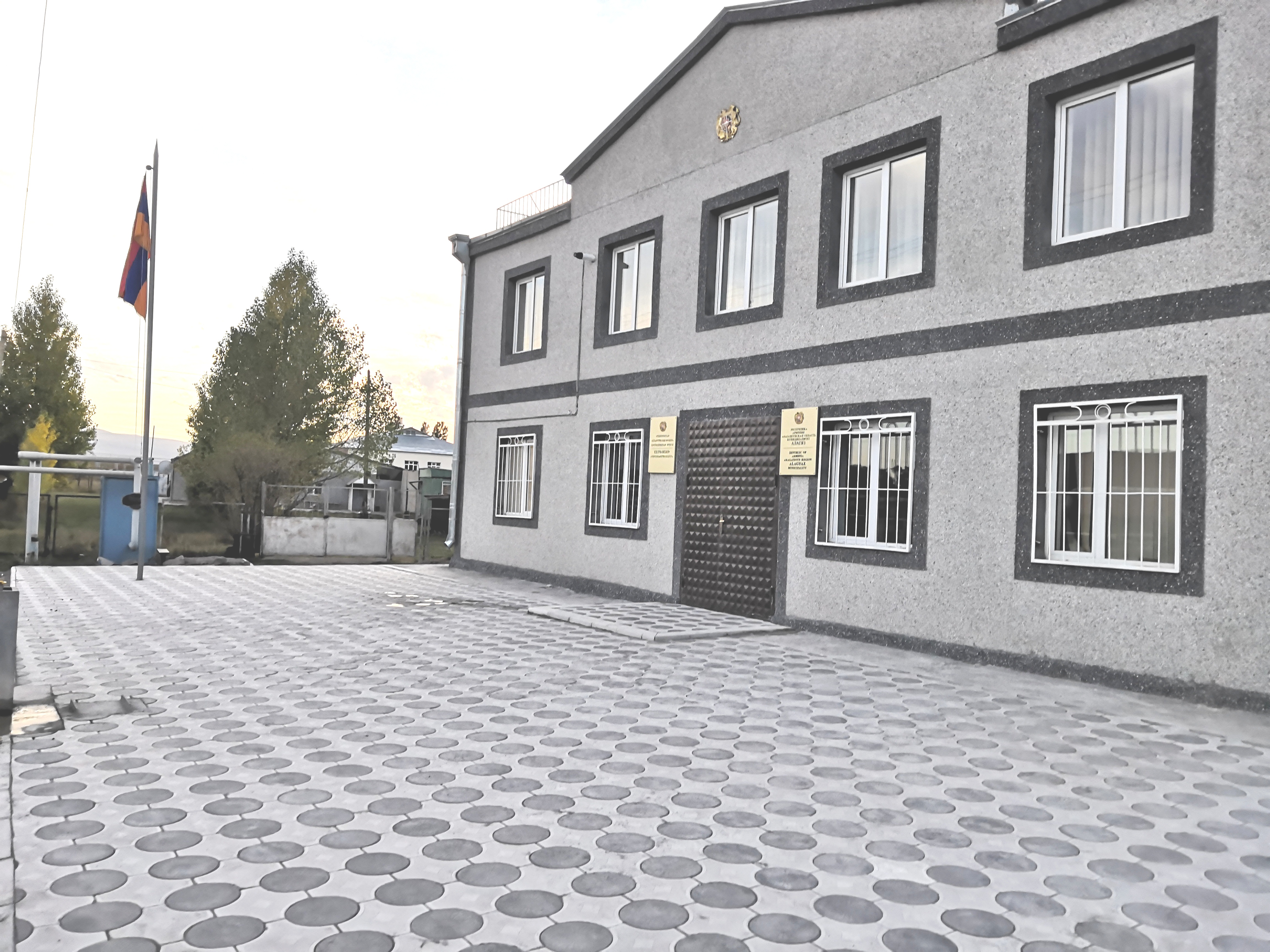 ԱԼԱԳՅԱԶ  ՀԱՄԱՅՆՔԻ2023-2027 ԹԹԶԱՐԳԱՑՄԱՆ ՀՆԳԱՄՅԱ  ԾՐԱԳԻՐԲովանդակություն1. Համայնքի ղեկավարի ողջույնի խոսքը............................................................. 32. Համայնքի իրավիճակի նկարագրություն ......................................................... 4         2.1 Համայնքի ընդհանուր նկարագրություն................................................. 4        2.2 Համայնքի սոցիալ տնտեսական իրավիճակը ......................................... 5         2.3 Համայնքում իրականացվող ծրագրերը ..................................................7         2.4 Համայնքի ֆինանսական իրավիճակի նկարագրություն և ֆինանսական        կանխատեսումները .....................................................................................9         2.5 Համայնքի ուժեղ և թույլ կողմերի, հնարավորությունների և սպառնալիքների (ՈւԹՀՍ)  վերլուծություն .......................................................................................113. Նպատակների սահմանում և գործողությունների պլանավորում ......................15       3.1 Համայնքի զարգացման տեսլական ........................................................151       3.2 Համայնքի զարգացման անմիջական նպատակներ ................................194. ՀՀԶԾ ֆինանսավորում ..................................................................................305. ՀՀԶԾ մշտադիտարկումը (մոնիթորինգ) ..........................................................34  Հավելված 1-Ծրագրերի անձնագրեր..............................................................35Համայնքի ղեկավարի ողջույնի խոսք      Հայաստանի Հանրապետության Արագածոտն մարզի Ալագյազ համայնքի 2023-2027թթ. հնգամյա զարգացման ծրագրի (այսուհետ` Ծրագիր) ընդունման նպատակն է սահմանել  համայնքի տեսլականը 2027 թվականին, այդ տեսլականին հասնելու ռազմավարությունը և հիմնական նպատակները:  Համայնքի հնգամյա զարգացման ծրագիրը մշակելիս հաշվի են առնվել համայնքի առկա ռեսուրսները (ակտիվները), տեղական առանձնահատկությունները, երկրի տնտեսական և քաղաքական առկա իրավիճակը, ինչպես նաև առաջիկա զարգացումների կանխատեսումները: Զարգացման ռազմավարության և գերակայությունների սահմանման ժամանակ ցուցաբերվել է ինտեգրացված մոտեցում (տնտեսական, սոցիալական, շրջակա միջավայրի և այլ գործոններ): Հնգամյա զարգացման ծրագիրը կազմված է չորս բաժիններից՝ 1. Համայնքի իրավիճակի նկարագրում. 2. Նպատակների Սահմանում և գործողությունների պլանավորում. 3. Համայնքի զարգացման հնգամյա ծրագիր Ֆինանսավորում. 4. Համայնքի հնգամյա զարգացման ծրագրի մոնիթորինգ:  Ծրագրի նախագծը հիմք է հանդիսացել համայնքի ղեկավարի ծրագիրը կապված համայնքի  բնակիչների կենսական պայմանների բարելավման, ինչպես նաև պետական, մարզային, տարածաշրջանային ռազմավարական նշանակության այլ ծրագրեր: Ծրագրի մշակմանը մասնակցել են համայնքապետարանի աշխատակազմը, քննարկվել և հաշվի են առնվել հանրային լսումների արդյունքում ընդունելի համարված բոլոր առաջարկությունները:  Համայնքի իրավիճակի նկարագրությունՀամայնքի ընդհանուր նկարագրություն      Ալագյազ  համայնքը ձևավորվել է 2017թվականի նոյեմբերի 5-ին կայացած ընտրությունների արդյունքում:Ալագյազ համայնքին են միացել Ավշեն, Կանիաշիր, Ճարճակիս, Միջնատուն, Միրաք, Շենկանի, Ջամշլու,  Ռյա Թազա, Սադունց  և Սիփան բնակավայրերը: Համայնքի վարչական տարածքը կազմում է 125կմ², համայնքը գտնվում է Արագած լեռան ստորոտում, ծովի մակերևույթից 2025-2150 մ բարձրության վրա, հեռավորությունը մայրաքաղաքից՝ 66 կմ, մարզկենտրոնից` 44 կմ: Համայնքն իր վարչական սահմաններով սահմանակից է Ծաղկահովիտ և Ապարան  համայնքներին:Համայնքի կլիման բարեխառն լեռնային է, ձմեռները տևական են, ցուրտ, հաստատուն ձնածածկույթով: Ամառները զով են համեմատաբար խոնավ: Հուլիսյան միջին ջերմաստիճանը տատանվում է 15-35-ի սահմաններում, հունվարյանը՝ - 10 - 30-ի սահմաններում: Բնական լանդշաֆտները սևահողային տափաստաններ են: Համայնքում հաճախակի են չորային տարիները, որից հիմնականում տուժում են գյուղատնտեսական աշխատանքները:     Համայնքում հաշվառված է 980 ընտանիք ՝4852 բնակչով: Համայնքի առկա բնակչության  թիվը կազմում է 2850 մարդ, այդ թվում տղամարդիկ՝ 1470 և կանայք՝ 1380: Բնակչության տարիքային  կազմն այսպիսին է՝0-6  տարեկան -335 մարդ7-17 տարեկան – 827 մարդ18-62 տարեկան – 3137 մարդ63 և ավելի տարեկան –  553 մարդՀամայնքի սոցիալ տնտեսական իրավիճակըՀամայնքի 2023թ. փաստացի մուտքերի ուղղությունների տեսակարար կշիռներն ընդհանուր մուտքերի մեջ սեփական մուտքերը (հարկեր և տուրքեր, այլ եկամուտներ)  կազմում են ընդամենը 42%, իսկ պաշտոնական դրամաշնորհների (պետական բյուջեից ֆինանսական համահարթեցման սկզբունքով տրամադրվող դոտացիաներ, պետական բյուջեից տրամադրվող նպատակային հատկացումներ (սուբվենցիաներ)) տեսակարար կշիռն ընդհանուր մուտքերի մեջ կազմում է 58%: Սա նշանակում է, որ համայնքի բյուջեի մուտքերի մեծամասնությունը ստացվում է պետ բյուջեի միջոցներով, այսինքն համայնքի ֆինանսական անկախության (ինքնուրույնության) աստիճանն միջին է և համայնքը մեծ կախվածության մեջ է գտնվում  ՀՀ պետական բյուջեից:   Համայնքի տարածքում գործում  են    առևտրի կետեր, որոնց գործունեությունը  մինչ այժմ շարունակվում  է՝ մթերային խանութներ, բենզալցակայան և գազալցակայան:Համայնքում չկա գյուղատնտեսական նշանակության հողերի ոռոգման համակարգ, այդ պատճառով համայնքի բնակչությունը հողագործությունից մեծ եկամուտներ չեն կարողանում ստանալ: Համայնքում ավելի զարգացած է անասնապահության ճյուղը:  2023թ. հունվարի 1-ի դրությամբ, համայնքի խոշոր եղջերավոր անասունների քանակը կազմել է 4639, այդ թվում կով` 2156, իսկ մանր եղջերավոր անասունների քանակը` 6230, այդ թվում ոչխար՝ 5902, այծ` 328: Համայնքի գրեթե յուրաքանչյուր տնային տնտեսություն պահում է նաև թռչուններ, առավելապես՝ հավեր՝ հիմնականում սեփական կարիքների բավարարման համար: Համայնքում անասնապահությամբ, թռչնապահությամբ արտադրում են կաթ, միս, բուրդ, ձու: Համայնքի բնակիչներն ունեն լուրջ խնդիրներ ու դժվարություններ արտադրված գյուղատնտեսական մթերքների իրացման հարցում:Համայնքի տարածքում գործում են ֆուտբոլի խաղահրապարակներ, որից օգտվում են համայնքի երիտասարդները, Ալագյազ բնակավայրում գործում է նաև մինի ֆուտբոլային դաշտ, որից օգտվում է համայնքի բնակչությունը:Համայնքում գործում են 4 միջնակարգ և 7 հիմնական  դպրոցներ, որոնք նախատեսված են միջինը մինչև 50 - 150 աշակերտի համար, ներկայումս սովորում են ընդհանուր 542 աշակերտ: Դպրոցում սովորող աշակերտները միջնակարգ կրթություն ստանալուց հետո առաջադիմություն ունեցող աշակերտները  ուսումը շարունակում են Վանաձորի և Երևանի բարձրագույն ուսումնական հաստատություններում: Համայնքում փաստացի բնակվող   ընտանիքներից 108-ը հաշվառված են ընտանեկան նպաստի պետական համակարգում, որոնցից սոցիալապես անապահովության նպաստառուներ են գնահատվել 108 ընտանիքները: Համայնքում բնակվում են նաև մոտ 65 հաշմանդամ: Համայնքում իրականացվող ծրագրերըԵլնելով համայնքի իրավիճակի վերլուծության և գնահատման արդյունքներից, համայնքում  ներկայումս արձանագրված հիմնախնդիրներից, համայնքի զարգացման առաջիկա հինգ տարիների համար սահմանված ծրագրերի ցանկը և  ֆինանսավորման չափը այսպիսին էՀամայնքի ֆինանսական իրավիճակի նկարագրություն և ֆինանսական կանխատեսումներըԶարգացման խոչընդոտներ և դժվարություններՀամայնքում բացակայում է գյուղատնտեսական նշանակության հողերի ոռոգման համակարգ, այդ պատճառով համայնքի բնակչությունը հողագործությունից մեծ եկամուտներ չեն կարողանում ստանալ: Համայնքում ավելի զարգացած է անասնապահության ճյուղը, սակայն դրա հետագա զարգացման համար համայնքում խոտհարքների տարածքները չեն բավականացնում: Համայնքում անասնապահությամբ, թռչնապահությամբ արտադրում են կաթ, միս, բուրդ, ձու: Համայնքի բնակիչներն ունեն լուրջ խնդիրներ ու դժվարություններ արտադրված գյուղատնտեսական մթերքների իրացման հարցում: Ալագյազ համայնքը գտնվում է լեռնային շրջանում, ձմեռը երկարատև է, որը խոչընդոտ է հանդիսանում անասնապահության համար: Համայնքի գյուղատնտեսությանը մեծ վնասներ են հասցնում կարկուտը, սակավաջրությունը և անձրևի քիչ տեղումները:  Համայնքի բյուջեի սեփական  եկամտները բավականին քիչ են, այդ իսկ պատճառով համայնքում հնարավոր չէ իրականացնել այնպիսի ծրագրեր, որոնք կնպաստեն համայնքի զարգացմանը:2.5   Համայնքի ուժեղ և թույլ կողմերի, հնարավորությունների և սպառնալիքների (ՈւԹՀՍ) վերլուծությունՀԱՄԱՅՆՔԻ ՈՒԺԵՂ ԿՈՂՄԵՐԸՀամայնքի աշխարհագրական լավ դիրքը (մոտիկությունը մարզկենտրոն Աշտարակին և մայրաքաղաքին՝ Երևանին)Համայնք կենտրոնով է անցնում M3 միջպետական մայրուղին, ինչպես նաև H21 հանրապետական նշանակության ճանապարհըՀամայնքում  միջնակարգ և հիմնական  դպրոցների գործելըՀամայնքում հեռախոսակապի և թվային հեռուստատեսության առկայությունը Համայնքում առկա բնակիչների  մոտ  90%-ը ունեն համակարգիչ և միացված են համացանցինՏնտեսական ջրի ներհամայնքային համակարգի առկայությունը և համեմատաբար բավարար վիճակը Ներհամայնքային ճանապարհների և փողոցների բավարար վիճակըՀամայնքում արտաքին (գիշերային) լուսավորության համակարգի բավարար լինելը Մշակութային և հատուկ պահպանվող տարածքները ցանկապատված ենԱլագյազ համայնքին միացնող բոլոր բնակավայրերի ճանապարհները ասֆալտապատված ենՀամայնքի 80 տոկոսը գազաֆիկացված էՀամայնքում կառուցվող նոր մսուր մանկապարտեզըՀԱՄԱՅՆՔԻ ԹՈՒՅԼ ԿՈՂՄԵՐԸՄշակույթի տների բացակայությունը Ջրահեռացման ներհամայնքային կենտրոնացված համակարգի բացակայությունըՀամայնքում աղբահանության կազմակերպման  խնդիրը` Միջհամայնքային հասարակական տրանսպորտի բացակայությունը՝ ապահովելու մշտական հաղորդակցություն համայնքի կենտրոնի, մարզկենտրոնի և այլ համայնքների հետՀամայնքում աշխատատեղերի խիստ պակասը, գործազրկության բարձր մակարդակըՀամայնքում սոցիալապես խոցելի ընտանիքների մեծ քանակըԳյուղատնտեսական արտադրանքի ստացման բարձր ինքնարժեքը և իրացման դժվարությունները:ՀԱՄԱՅՆՔԻ ԶԱՐԳԱՑՄԱՆ ՀԻՄՆԱԿԱՆ ՀՆԱՐԱՎՈՐՈՒԹՅՈՒՆՆԵՐԸՏարածաշրջանի այլ համայնքների հետ միջհամայնքային համագործակցություն ծավալելու դեպքում հնարավոր կլինի լուծել ընդհանուր աղբավայր ունենալու և շահագործելու հարցը, բոլոր այդ համայնքներում պատշաճ մակարդակով կազմակերպել  աղբահանության և սանիտարական մաքրման ծառայությունների մատուցումըՄշակույթի տների կառուցումն ու շահագործումը մեծապես կնպաստի համայնքի վարչական բնակավայրերի մշակութային կյանքի ակտիվացմանը, երիտասարդների հետ նպատակային աշխատանքների կազմակերպմանը և իրականացմանը, երեխաներին արտադպրոցական դաստիարակության խմբակներում ներգրավմանըՀԱՄԱՅՆՔԻՆ ՍՊԱՌՆԱՑՈՂ ՀԻՄՆԱԿԱՆ ՎՏԱՆԳՆԵՐԸՆերհամայնքային փողոցներում և ճանապարհներին  ջրահեռացման հեղեղատարների բացակայության պատճառով դրանց վիճակի էլ ավելի վատթարացման վտանգըԱղբահանության կազմակերպման  ցածր մակարդակի պատճառով համայնքի տարածքում բնության ու շրջակա միջավայրի աղտոտման և վնասման վտանգըՀամայնքում հողագործությամբ զբաղվելու անհեռանկարայնությունը վտանգում է գյուղատնտեսության այդ ճյուղի զարգացումը Համայնքի երիտասարդների արտագաղթը, արտերկրներ աշխատանքի մեկնելը և չվերադառնալը վտանգում է համայնքի կենսագործունեությունը Ցրտահարություններ,կարկուտ3.Նպատակների սահմանում և գործողությունների պլանավորում3.1.Համայնքի զարգացման տեսլական Համայնքի տեսլականն է՝ Համայնքը դարձնել գյուղատնտեսական մթերքների արտադրության և վերամշակման համայնքային կենտրոն, բարեկարգ ու մաքուր, բնակչության համար բավարար կենսապայմաններ ունեցող և զբոսաշրջության համար գրավիչ բնակավայր:Համայնքի սահմանված տեսլականին հասնելու համար համայնքի ռազմավարությունն է՝համայնքում անասնապահության զարգացում և անասնապահական մթերքների արտադրության ծավալների աստիճանական մեծացում՝ անասնագլխաքանակի տարեցտարի ավելացման և անհրաժեշտ քանակությամբ անասնակերի ապահովման միջոցով,համայնքում կաթի, մսի հանձնման և վերամշակման արտադրամասի ստեղծում և գործարկում, տնային պայմաններում բնական հյութերի արտադրության կազմակերպում և աստիճանական զարգացում, համայնքի սեփականություն համարվող ենթակառուցվածքների պահպանում, շահագործում, նորոգում և զարգացում,ներհամայնքային ճանապարհների և փողոցների նորոգում և բարեկարգում, արտաքին լուսավորության համակարգի անցկացում, ճանապարհային նշանների տեղադրում,համայնքի բնակչության սոցիալ–տնտեսական պայմանների բարելավում՝ նրանց մատուցվող հանրային ծառայությունների (ջրամատակարարում և ջրահեռացում,  աղբահանություն և սանիտարական մաքրում, տրանսպորտ և կապ, նախադպրոցական և դպրոցական հանրակրթություն, մշակույթ և սպորտ, սոցիալական պաշտպանություն և այլն)  շրջանակի աստիճանական ընդլայնման և որակի անշեղ բարձրացման միջոցով,  տեղական ինքնակառավարմանը բնակիչների մասնակցության բարելավում մասնակցության ձևերի զարգացման միջոցով,համայնքում էկոտուրիզմի ենթակառուցվածքների ստեղծում և զարգացում՝ զբոսաշրջիկների գիշերակացի տնային պայմանների ապահովման, հասարակական սննդի, առևտրի և սպասարկման օբյեկտների ստեղծման, համապատասխան ծառայությունների պատշաճ մակարդակով մատուցման միջոցով:Համայնքի զարգացման 2023-2027թթ. հնգամյա ծրագրի հիմնական նպատակներն են՝տեղական ինքնակառավարմանը բնակիչների մասնակցության ակտիվացում և բարելավում՝ համայնքի ենթակառուցվածքների ընդլայնման և զարգացման միջոցով, ներբնակավայրային փողոցների վիճակի բարելավում, համայնքում գյուղատնտեսության (հողագործության, անասնապահության, այգեգործության) զարգացում ՝ տնամերձերի, վարելահողերի, խոտհարքների և արոտավայրերի նպատակային և արդյունավետ օգտագործման միջոցով,համայնքի բնակչության կենցաղային պայմանների բարելավում՝ առանձնատների խմելու և տնտեսական ջրի ջրամատակարարման ներհամայնքային համակարգերի նորոգման և ընդլայնման, աղբահանության ծառայության կազմակերպման ճանապարհով,համայնքի բյուջեի եկամուտների ավելացման համար նախատեսվում է կազմակերպել  համայնքային գույքի վարձակալությամբ տրամադրելու աշխատանքներ,մասնավորապես համայնքի հողերը վարձակալությամբ տրամադրել: Համայնքի սեփականություն հանդիսացող հողամասերի և շինությունների օտարում՝ հասարակական և արտադրական կառույցների ինչպես նաև առևտրի կետերի  կառուցման համար:Համայնքի բնակավայրի կառուցապատման, բարեկարգման և կանաչապատման մասով նախատեսվում է կանաչապատ տարածքների ավելացում, ծառատունկ և փողոցների մաքրման աշխատանքներ:Համայնքի սեփական եկամուտների տարեկան աճը առաջիկա հինգ տարիների համար արտահայտված տոկոսներովՀամայնքում գրանցված բնակիչների թվի փոփոխությունը արտահայտված տոկոսով:Համայնքում առկա անասնագլխաքանակը և կանխատեսումը առաջիկա հինգ տարիների համարՀամայնքի զարգացման անմիջական նպատակներ1.Ալագյազ համայնքի Ճարճակիս բնակավայրի գազաֆիկացումԱլագյազ համայնքի Ճարճակիսը բնակավայրը համարվում է բարձր լեռնային գոտի և ձմռան ամիսներին սաստիկ ցրտի և ձյան հետևանքով անհրաժեշտություն է առաջանում գազաֆիակացնել, Ճարճակիս բնակավայրը համայնքի 2-րդ բնակավայրն է մեծությամբ և մինչ օրս չունի գազաֆիկացում, գազաֆիկացման կառուցումը մեծապես կնպաստի բնակչության սոցիալ տնտեսական վիճակին և այս ծրագրով բնակավայրի մոտ 80 տոկոսը կունենա բնական գազ:Նախատեսվում է Ալագյազ բնակավայրից միացում կատարել գործող գազատարին և բնակավայրից դուրս ստորգետնյա և բնակավայրի ներսում վերգետնյա և ցածր ճնշման գազատարի կառուցում: Բնակավայրի ներսում կառուցել ցածր ճնշման գազատարի գիծ:Ծրագիրը իրականացնել ՀՀ պետ բյուջեի համաֆինանսավորմամբ՝ սուբվենցիայով Համայնքի 2023թ. բյուջեում նախատեսել 44200.0 հազ. դրամ գումար՝ կառուցելու 8500 մետր երկարությամբ գազի գիծ:Մինչև 2023թ. նոյեմբերի 30-ը իրականացնել և ավարտել վերը նշված բնակավայրերի գազաֆիկացման աշխատանքները:2. Ալագյազ համանքի Ալագյազ, Ջամշլու, Շենկանի և Սադունց բնակավայրերի գերեզմանատների ցանկապատում     Գերեզմանատների ցանկապատումը ապահովվում է մշակութային և հատուկ պահպանվող տարածքների անվտանգությունը, գերեզմանատների ցանկապատումը իրականացնել; սուբվենցիոն ծրագրով և Ալագյազ համայնքի 2023 թվականի բյուջեով նախատեսել 28000.0 հազար ՀՀ դրամ և ծրագիրը իրականացնել մինչև 2023 թվականի նոյեմբերի 30-ը:    Ալագյազ համայնքի Ալագյազ Ջամշլու և Սադունց վարչական բնակավայրերում ցանկապատել մեկական գործող գերեզմանատները, իսկ Շենկանի վարչական բնակավայրում գործող երկու գերեզմանատները:3. Ալագյազ համայնքի Ալագյազ, Միջնատուն, Ճարճակիս, Ջամշլու և Կանիաշիր բնակավայրի փողոցների սալիկապատումԱլագյազ համանքի Ալագյազ, Միջնատուն, Ճարճակիս, Ջամշլու և Կանիաշիր վարչական բնակավայրերում իրականացնել երկրորդային փողոցների սալիկապատում:Նշյալ ծրագիրը կնպաստի բնակչության ազատ տեղաշարժին, նշված փողոցները գտնվում են շատ վատ վիճակում և անձրևների և ձյան ժամանակ անանցանելի են դառնում այդ փողոցներով անցնելը:Սալիկապատման ծրագիրը իրականացնել սուբվենցիոն ծրագրով և համայնքի 2023 թվականի բյուջեով նախատեսել 46000.0 հազար ՀՀ դրամ:4. Ալագյազ համայնքի Ալագյազ վարչական բնակավայրում մսուր-մանկապարտեզի կառուցում        Ալագյազ համայնքի վարչական բնակավայրերում երկարաշարժից հետո չեն եղել մանկապարտեզներ և բնակչության որոշակի մասը իրենց երեխաներին տանում են հարևան համայնքների մանկապարտեզներ և բնակչության համար մեծ դժվարություններ են առաջանում, իսկ մնացած մասը հնարավորություն չունեն իրենց երեխաններին տանելու մանկապարտես, որ կարողանան կրթություն ստանան:Ալագյազ համայնքի Ալագյազ վարչական բնակավայրում նախատեսել 2023-2024 թվականներին ՀՀ պետական միջոցներով կառուցել մսուր մանկապարտեզ: Մանկապարտեզի կառուցումը մեծ դեր կունենա համայնքի զարգացման համար, երեխաները կստանան համապատասխան նախադպրոցական կրթություն:5. Ալագյազ համայնքի Ալագյազ բնակավայրում հանդիսությունների կենտրոնի կառուցում   Ալագյազ համայնքում բացակայում են հանդիսությունների սրահները, համայնքի բնակիչները իրենց արարողությունները՝ հարսանիք, կնունք և այլ մեծ միջոցառումները իրականացնում են այլ համայնքներում, որը շատ մեծ ֆինանսական բեռ է դառնում բնակիչների համար:   2023-2024թթ. նախատեսել Ալագյազ համայնքում կառուցել հանդիսությունների սրահը, որը կսպասարկի Ալագյազ համայնքի բոլոր վարչական բնակավայրերի բնակչությանը: Ծրագիրը նախատեսվում է իրականացնել ՀՀ Զարգացման հիմնադրամի միջոցով, իսկ արածքի բարեկարգումը կիրականացվի համայնքի միջոցներով:Համանքի 2024 թվականի բյուջեով նախատեսել 15000.0 հազար ՀՀ դրամ ծրագիրը իրականացնելու համար:6. Ալագյազ համայնքի Ալագյազ, Ռյա Թազա, Ջամշլու, Սադունց և Կանիաշիր  բնակավայրերում կանգառների կառուցում       2024թ. նախատեսվում  է  իրականացնել Ալագյազ համայնքի Ալագյազ, Ռյա Թազա, Ջամշլու, Սադունց և Կանիաշիր բնակավայրերում 7 կանգառների կառուցում, բացի Ալագյազ բնակավայրից մնացած թվարկած բնակավայրերում մեկական, իսկ Ալագյազ բնակավայրում երեք կանգառների կառուցում: Ծրագրի արժեքն է 50.000.0 հազար դրամ, ծրագիրը նախատեսվում է իրականացնել սուբվենցիոն ծրագրով:Ալագյազ համայնքի 2024 թվականի բյուջեով նախատեսել 25.000.0 հազար ՀՀ դրամ:7. Ալագյազ համայնքի Ալագյազ, Ճարճակիս, Միրաք, Ջամշլու, Կանիաշիր և Ավշեն վարչական բնակավայրերի փողոցների լուսավորության համակարգի ընդլայնում    Ալագյազ համայնքում խոշորացումից հետո բոլոր վարչական բնակավայրերում կառուցվել են գիշերային լուսավորության համակարգերը, սակայն Ալագյազ համայնքի Ալագյազ, Ճարճակիս, Միրաք, Ջամշլու, Կանիաշիր և Ավշեն բնակավայրերում երկրորդային փողոցներում անհրաժեշտություն է առաջանում ընդլայնելու լուսավորության ցանցը: Ալագյազ համայնքի 2024 թվականում նախատեսել նշյալ բնակավայրերի փողոցների լուսավորության ցանցի ընդլայնումը, ծրագիրը իրականացնել սուբվենցիոն ծրագրով և համայնքի բյուջեով նախատեսել 6000.0 հազար ՀՀ դրամ:8. Ալագյազ համայնքի Ճարճակիս բնակավայրի գերեզմանատների ցանկապատում    Ծրագիրը նախատեսվում է իրականացնել 2024 թվականին, սուբվենցիոն ծրագրով և Ալագյազ համայնքի 2024 թվականի բյուջեով նախատեսել 13000.0 հազար ՀՀ դրամ և ծրագիրը իրականացնել մինչև 2024 թվականի հոկտեմբերի 30-ը:    Գերեզմանատների ցանկապատումը ապահովվում է մշակութային և հատուկ պահպանվող տարածքների անվտանգությունը, գերեզմանատների ցանկապատումը իրականացնել: Ալագյազ համայնքի Ճարճակիս վարչական բնակավայրում ցանկապատել երկու գերեզմանատները՝ հայկական և եզդիական:9. Ալագյազ համայնքի Ալագյազ վարչական բնակավայրի ջրագծի կառուցում և Ռյա Թազա ու Միրաք բնակավայրերի ջրագծերի վերանորոգում    Ալագյազ համայնքի Ալագյազ վարչական բնակավայրի մեկ թաղամասը զրկված է խմելու ջրի հնարավորությունից, իսկ Միրաք և Ռյա Թազա վարչական բնակավայրերի գործող ջրագծերի գտնվում են անմխիթար վիճակում:2024 թվականին անհրաժեշտ է Ճարճակիս վարչական բնակավայրի մոտ գտնվող գործող ՕԿՋ-ից մինչև Ալագյազ համայնքի 2-րդ փողոց կառուցել նոր ջրագիծ: Ռյա Թազա վարչական բնակավայր սնուցող ջրագիծը, որը կառուցված է երկաթյա խողովակներով մոտ 1300 մետր երկարությամբ փոխարինել մետաղապլատս խողովակով: Միրաք վարչական բնակավայր սնուցող և ակունքից իջնող մոտ 700 մետր երկարությամբ երկաթյան խողովակը փոխարինել մետաղապլաստ խողովակով:Ծրագիրը իրականացնել սուբվենցիոն ծրագրով և Ալագյազ համայնքի 2024 թվականի բյուջեով նախատեսել 18000.0 հազար ՀՀ դրամ:10. Ալագյազ համայնքի Ալագյազ, Միրաք, Ավշեն, Ջամշլու բնակավայրերի ջրամբարների վերանորոգում    Նշյալ բնակավայրերի ջրամբարները , որը կառուցվել է խորհրդային միության ժամանակներում գտնվում են անբավարար վիճակում և խմելու ջուրը բնակչությանը հասնում է ոչ 100 տոկոսով մաքում:2025-2026թթ. Նախատեսել Ալագյազ համայնքի Ալագյազ, Միրաք, Ավշեն և Ջամշլու բնակավայրերի ջրամբարների վերանորոգում, ծրագիրը իրականացնել սուբվենցիոն ծրագրով և Ալագյազ համայնքի բյուջեով նախատեսել 11.000.0 հազար ՀՀ դրամ:11. Ալագյազ համայնքի Սիփան և Ավշեն բնակավայրերի գերեզմանատների ցանկապատում        Ծրագիրը նախատեսվում է իրականացնել 2025 թվականին, սուբվենցիոն ծրագրով և Ալագյազ համայնքի 2025 թվականի բյուջեով նախատեսել 14000.0 հազար ՀՀ դրամ և ծրագիրը իրականացնել մինչև 2025 թվականի հոկտեմբերի 30-ը:    Գերեզմանատների ցանկապատումը ապահովվում է մշակութային և հատուկ պահպանվող տարածքների անվտանգությունը, գերեզմանատների ցանկապատումը իրականացնել: Ալագյազ համայնքի Սիփան և Ավշեն վարչական բնակավայրերում ցանկապատել գործող մեկական գերեզմանատները:12. Ալագյազ համայնքի համար JCB, KAMAZ և աղբատար տեխնիկաների ձեռքբերում    Ալագյազ համայնքը 2017թվականի խոշորացումից միավորվել է 11 վարչական բնակավայրեր և ոչ մի նախկին համայնքներում չեն եղել տեխնիկաներ, սակայն հաշվի առնելով ջրագծերի վերանորոգման, ճանապարհների հարթեցման, աղբահանության և այլ աշխատանքների մեծ ծավալները անհրաժեշություն է առաջանում ձեռք բերել հատուկ տեխնիկաների ձեռքբերումը, որը կնպաստի համայնքի աշխատանքներին: 2025 թվականին նախատեսել Ալագյազ համայնքի համար ձեռք բերել JCB, KAMAZ և ազբատար տեխնիակներ, ձեռքբերումը իրականացնել Հայաստանի զարգացման հիմնադրամի միոցներով:Ծրագրի ընդհանուր արժեքը կազմում է 56000.0 հազար ՀՀ դրամ:13. Ալագյազ համայնքի Ռյա Թազա, Կանիաշիր և Ճարճակիս բնակավայրերում վարչական շենքերի կառուցում     Ալագյազ համայնքի Ռյա Թազա, Կանիաշիր և Ճարճակիս վարչական բնակավայրերում 2025 թվականին կառուցել վարչական շենքեր, որը կնպաստի ավելի հարմարավետ սպասարկում նշյալ բնակավայրերի բնակիչների սպասարկումը:Կառույցները կառուցել  ամեն բնակավայրի համար մոտ 60քմ մակերեսով, որը կունենա մեկ աշխատանքային սենյակ և նախասրահ: Ծրագիրը նախատեսվում է իրականացնել սուբվենցոն ծրագրով և համայնքի 2025 թվականի բյուջեով նախատեսել 10.000.0 հազար ՀՀ դրամ:14.  Ալագյազ համայնքի Միջնատուն և Միրաք բնակավայրերի գերեզմանատների ցանկապատում       Գերեզմանատների ցանկապատումը ապահովվում է մշակութային և հատուկ պահպանվող տարածքների անվտանգությունը, գերեզմանատների ցանկապատումը իրականացնել: Ալագյազ համայնքի Միջնատուն և Միրաք վարչական բնակավայրերում ցանկապատել գործող մեկական գերեզմանատները:   Ծրագիրը նախատեսվում է իրականացնել 2026 թվականին, սուբվենցիոն ծրագրով և Ալագյազ համայնքի 2026 թվականի բյուջեով նախատեսել 11000.0 հազար ՀՀ դրամ և ծրագիրը իրականացնել մինչև 2026 թվականի նոյեմբերի 30-ը: 15. Ալագյազ համայնքի Ալագյազ, Ջամշլու, Ճարճակիս բնակավայրերի փողոցների ասֆալտապատում    2026թ-ին  նախատեսվում է  իրականացնել Ալագյազ համայնքի Ալագյազ, Ջամշլու, Ճարճակիս բնակավայրերի երկրորդային փողոցների ասֆալտապատում, ծրագիրը իրականացնել սուբվենցիոն ծրագրով: Ալագյազ բնակավայրի 3-րդ փողոցից միացում H21 ճանապարհին, որը անցնում է դպրոցի, մանկապարտեզի և հանդիսութունների սրահի մոտ: Ջամշլու բնակավայրում նախատեսվում է 1-ին փողոցի 2-րդ նրբանցքիճանապարհը՝ մոտ 300 մետր երկարությամբ ասֆալտապատել: Ճարճակիս բնակավայրում նախատեսվում է ասֆալտապատել 4-րդ փողոցի ճանապարհը՝ մոտ 450 մետր երկարությամբ: Ծրագրի ընդհանուր արժեքը մոտ 75000.0 հազր ՀՀ դրամ:16. Ալագյազ համայնքում արևային կայանների տեղադրում     2026թ-ին  նախատեսվում է Ալագյազ համայնքում կառուցել 100 ԿՎ հզորությամբ արևային կայաններ, համայնքային հողի վրա կառուցել և միացում կատարել ՀՀ էլեկտրական ցանցեր: Ծրագիրը մեծ ֆինանսական աջակցությունը կտրամադրի Ալագյազ համայնքին, կայանները միացնելուց հետո մեծ խնայողություններ կիրականացվել Ալագյազ համայնքի էլեկտրականության մեջ:Ծրագիրը նախատեսվում իրականացնել Հայաստանի զարգացման հիմնադրամի միջոցով:    Ծրագրի ընդհանուր արժեքը մոտ 50000.0 հազր ՀՀ դրամ:17. Ալագյազ համայնքի Սիփան, Միջնատուն, Միրաք և Շենկանի բնակավայրերում վարչական շենքերի կառուցում     Ալագյազ համայնքի Սիփան, Միջնատուն, Միրաք և Շենկանի վարչական բնակավայրերում 2026 թվականին կառուցել վարչական շենքեր, որը կնպաստի ավելի հարմարավետ սպասարկում նշյալ բնակավայրերի բնակիչների սպասարկումը:  Կառույցները կառուցել  ամեն բնակավայրի համար մոտ 60քմ մակերեսով, որը կունենա մեկ աշխատանքային սենյակ և նախասրահ: Ծրագիրը նախատեսվում է իրականացնել սուբվենցոն ծրագրով և համայնքի 2026 թվականի բյուջեով նախատեսել 13.000.0 հազար ՀՀ դրամ:18. Ալագյազ համայնքի Ռյա Թազա, Միրաք և Շենկանի բնակավայրերի ջրագծի վերանորոգում      2027 թվականին նախատեսվում է ՀՀ Կառավարության աջակցությամբ Միրաք վարչական բնակավայից Ռյա Թազա, Միրաք և Շենկանի բնակավայրերի համար կառուցել նոր ջրագիծ, որը կբարելավվի բնակիչների սոցիալ տնտեսական վիճակը: Ծրագրի ընդհանուր արժեքը կազմում է մետ 150.000.0 հազար ՀՀ դրամ: 
19. Ալագյազ համայնքի Միրաք Վարչական բնակավայրի գազաֆիկացումԱլագյազ համայնքի Միրաք բնակավայրը համարվում է բարձր լեռնային գոտի և ձմռան ամիսներին սաստիկ ցրտի և ձյան հետևանքով անհրաժեշտություն է առաջանում գազաֆիակացնել, Միրաք բնակավայրը համայնքի ամենափոքր բնակավայրն է և չունի գազաֆիկացում, գազաֆիկացման կառուցումը մեծապես կնպաստի բնակչության սոցիալ տնտեսական վիճակին և այս ծրագրով բնակավայրի մոտ 90 տոկոսը կունենա բնական գազ:Նախատեսվում է Ապարան համայնքի Մելիքգյուղ բնակավայրի գործող գազի գծից միացում կատարել նոր գազատար խողովակեր և բնակավայրից դուրս ստորգետնյա և բնակավայրի ներսում վերգետնյա և ցածր ճնշման գազատարի կառուցում: Բնակավայրի ներսում կառուցել ցածր ճնշման գազատարի գիծ:Ծրագիրը իրականացնել ՀՀ պետ բյուջեի համաֆինանսավորմամբ՝ սուբվենցիայով Համայնքի 2027թ. բյուջեում նախատեսել 16.000.0 հազ. դրամ գումար՝ կառուցելու մոտ 3500 մետր երկարությամբ գազի գիծ:Մինչև 2027թ. Սեպտեմբերի 30-ը իրականացնել և ավարտել վերը նշված բնակավայրերի գազաֆիկացման աշխատանքները:20. Ալագյազ համայնքի Ալագյազ վարաչական բնակավայում ազգային փոքրամասնությունների մշակույթը վերաբերյալ պուրակի կառուցում     2027թվականին Ալագյազ համայնքի Ալագյազ վարչական բնակավայրում կառուցել ազգային փոքրամասնության մշակույթը ներկայացնող պուրակ, ծրագիրը նպատակ ունի այցելուներին հնարավորություն ընձեռնի ավելի հեշտ ուսումնասիրել ազգային փոքրամասնության մշակույթը:  Ծրագրի իրականացումը կնպաստի տուրիստների հոսքը դեպի Ալագյազ համայնք:Ծրագիրը նախատեսվում է իրականացնել Ալագյազ համայնքի բյուջեով և համայնքի 2027 թվականի բյուջեով նախատեսել 15.000.0 հազար ՀՀ դրամ21. Ալագյազ համայնքի Ալագյազ վարաչական բնակավայրում բուժկետի կառուցում     2026-2027թթ.-ին Ալագյազ համայնքում նախատեսվում է  կառուցել բուժկետ : Ծրագրի իրականացման համար անհրաժեշտ է ընդհանուր 20.000,0 հազար դրամ, որից համայնքային բյուջեյով  նախատեսվում է  10.000,0 հազար դրամ, իսկ մնացած 10.000,0 հազար դրամն ակնկալվում է դոնոր կազմակերպություններից: Ծրագրի իրականացման արդյունքում համայնքի բնակիչները հնարավորություն կունենան հենց համայնքի ներսում օգտվել բժշկական ծառայություններից և ստանալ առաջին բուժօգնություն: Բուժկետը մեծ նշանակություն կունենա նաև այն առումով, որ Ալագյազ համայնքը գտնվում է լեռնային հատվածում և ձմռան ամիսներին ճանապարհների անցանելության հետ առաջանում են խնդիրներ:  22. Ալագյազ համայնքի Սադունց, Շենկանի, Ճարճակիս և Ռյա Թազա վարչական բնակավայրերի փողոցների սալիկապատում     Ալագյազ համանքի Սադունց, Շենկանի, Ճարճակիս և Ռյա Թազա վարչական բնակավայրերում իրականացնել երկրորդային փողոցների սալիկապատում:Նշյալ ծրագիրը կնպաստի բնակչության ազատ տեղաշարժին, նշված փողոցները գտնվում են շատ վատ վիճակում և անձրևների և ձյան ժամանակ անանցանելի են դառնում այդ փողոցներով անցնելը:Սալիկապատման ծրագիրը իրականացնել սուբվենցիոն ծրագրով և համայնքի 2027 թվականի բյուջեով նախատեսել 28000.0 հազար ՀՀ դրամ:23. Ալագյազ համայնքի Շենկանի Վարչական բնակավայրի գազաֆիկացում Ալագյազ համայնքի Շենկանի բնակավայրը համարվում է բարձր լեռնային գոտի, Շենկանի բնակավայրը գտնվում է Արագած լեռան ստորոտում և ձմռան ամիսներին սաստիկ ցրտի և ձյան հետևանքով անհրաժեշտություն է առաջանում գազաֆիակացնել: Գազաֆիկացման կառուցումը մեծապես կնպաստի բնակչության սոցիալ տնտեսական վիճակին և այս ծրագրով բնակավայրի մոտ 80 տոկոսը կունենա բնական գազ: Նախատեսվում է Ռյա Թազա բնակավայրի գործող գազի գծից միացում կատարել նոր գազատար խողովակեր և բնակավայրից դուրս ստորգետնյա և բնակավայրի ներսում վերգետնյա և ցածր ճնշման գազատարի կառուցում: Բնակավայրի ներսում կառուցել ցածր ճնշման գազատարի գիծ:Ծրագիրը իրականացնել ՀՀ պետ բյուջեի համաֆինանսավորմամբ՝ սուբվենցիայով Համայնքի 2027թ. բյուջեում նախատեսել 24.000.0 հազ. դրամ գումար՝ կառուցելու մոտ 5500 մետր երկարությամբ գազի գիծ:Մինչև 2027թ. հոկտեմբերի 30-ը իրականացնել և ավարտել վերը նշված բնակավայրերի գազաֆիկացման աշխատանքները:24. Ալագյազ համայնքի ջրահեռացման համակարգի կառուցումՆախատեսվում է 2026-2027թթ. ՀՀ կառավարության միջոցներով Ալագյազ համայնքում կառուցել ջրահեռացման համակարգ, ջրահեռացումը կառուցել ամեն բնակավայրի համար ելքային հատված բնակավայրից դուրս, ճամփեզրերով դեպի ազատ տարածք:25. Ալագյազ համայնքի Միջնատուն Վարչական բնակավայրի գազաֆիկացում     Ալագյազ համայնքի Միջնատուն բնակավայրը համարվում է բարձր լեռնային գոտի, ձմռան ամիսներին սաստիկ ցրտի և ձյան հետևանքով անհրաժեշտություն է առաջանում գազաֆիակացնել: Գազաֆիկացման կառուցումը մեծապես կնպաստի բնակչության սոցիալ տնտեսական վիճակին և այս ծրագրով բնակավայրի մոտ 80 տոկոսը կունենա բնական գազ: Նախատեսվում է Ճարճակիս բնակավայրի կառուցվելիք գազի գծից միացում կատարել նոր գազատար խողովակեր և բնակավայրից դուրս ստորգետնյա և բնակավայրի ներսում վերգետնյա և ցածր ճնշման գազատարի կառուցում: Բնակավայրի ներսում կառուցել ցածր ճնշման գազատարի գիծ:Ծրագիրը իրականացնել ՀՀ պետ բյուջեի համաֆինանսավորմամբ՝ սուբվենցիայով Համայնքի 2027թ. բյուջեում նախատեսել 16.000.0 հազ. դրամ գումար՝ կառուցելու մոտ 2500 մետր երկարությամբ գազի գիծ:Մինչև 2027թ. հոկտեմբերի 30-ը իրականացնել և ավարտել վերը նշված բնակավայրերի գազաֆիկացման աշխատանքները:ՀՀԶԾ ֆինանսավորումՀՀԶԾ մոնիթորինգ      ՀՀԶԾ-ի մշտադիտարկումը (մոնիթորինգը) ՀՀԶԾ-ի ներքին մոնիթորինգն իրականացվելու է ՀՀԶԾ և տարեկան բյուջեի կառավարման գծով ԽՄ-ի կողմից կիսամյակը մեկ անգամ։ ՀՀԶԾ-ի մոնիթորինգն իրականացվելու է ըստ ոլորտային և բնակավայրային ծրագրերի ու միջոցառումների աշխատանքների կատարման ցուցանիշների: ՀՀԶԾ-ի ներքին մոնիթորինգի արդյունքները փաստաթղթի տեսքով ՀՀԶԾ-ի և տարեկան բյուջեի կառավարման գծով ԽՄ-ն կներկայացնի համայնքի ղեկավարին, վերջինս էլ օրենքով սահմանված կարգով այն կներկայացնի համայնքի ավագանուն՝ ի գիտություն:Ծ Ր Ա Գ Ր Ի   Ա Ն Ձ Ն Ա Գ Ի Ր /1/«Ալագյազ համայնքի Ճարճակիս բնակավայրի գազաֆիկացում»Ծ Ր Ա Գ Ր Ի   Ա Ն Ձ Ն Ա Գ Ի Ր /2/«Ալագյազ համանքի Ալագյազ, Ջամշլու, Շենկանի և Սադունց բնակավայրերի գերեզմանատների ցանկապատում»Ծ Ր Ա Գ Ր Ի   Ա Ն Ձ Ն Ա Գ Ի Ր /3/«Ալագյազ համայնքի Ալագյազ, Միջնատուն, Ճարճակիս, Ջամշլու և Կանիաշիր բնակավայրի փողոցների սալիկապատում»Ծ Ր Ա Գ Ր Ի   Ա Ն Ձ Ն Ա Գ Ի Ր /4/«Ալագյազ համայնքի Ալագյազ վարչական բնակավայրում մսուր-մանկապարտեզի կառուցում»Ծ Ր Ա Գ Ր Ի   Ա Ն Ձ Ն Ա Գ Ի Ր /5/«Ալագյազ համայնքի Ալագյազ բնակավայրում հանդիսությունների կենտրոնի կառուցում»Ծ Ր Ա Գ Ր Ի   Ա Ն Ձ Ն Ա Գ Ի Ր /6/«Ալագյազ համայնքի Ալագյազ, Ռյա Թազա, Ջամշլու, Սադունց և Կանիաշիր  բնակավայրերում կանգառների կառուցում»Ծ Ր Ա Գ Ր Ի   Ա Ն Ձ Ն Ա Գ Ի Ր /7/«Ալագյազ համայնքի Ալագյազ, Ճարճակիս, Միրաք, Ջամշլու, Կանիաշիր և Ավշեն վարչական բնակավայրերի փողոցների լուսավորության համակարգի ընդլայնում»Ծ Ր Ա Գ Ր Ի   Ա Ն Ձ Ն Ա Գ Ի Ր /8/«Ալագյազ համայնքի Ճարճակիս բնակավայրի գերեզմանատների ցանկապատում»Ծ Ր Ա Գ Ր Ի   Ա Ն Ձ Ն Ա Գ Ի Ր /9/«Ալագյազ համայնքի Ալագյազ վարչական բնակավայրի ջրագծի կառուցում և Ռյա Թազա ու Միրաք բնակավայրերի ջրագծերի վերանորոգում»Ծ Ր Ա Գ Ր Ի   Ա Ն Ձ Ն Ա Գ Ի Ր /10/«Ալագյազ համայնքի Ալագյազ, Միրաք, Ավշեն, Ջամշլու բնակավայրերի ջրամբարների  վերանորոգում»Ծ Ր Ա Գ Ր Ի   Ա Ն Ձ Ն Ա Գ Ի Ր /11/«Ալագյազ համայնքի Սիփան և Ավշեն բնակավայրերի գերեզմանատների ցանկապատում»Ծ Ր Ա Գ Ր Ի   Ա Ն Ձ Ն Ա Գ Ի Ր /12/«Ալագյազ համայնքի համար JCB, KAMAZ և աղբատար տեխնիկաների ձեռքբերում»Ծ Ր Ա Գ Ր Ի   Ա Ն Ձ Ն Ա Գ Ի Ր /13/«Ալագյազ համայնքի Ռյա Թազա, Կանիաշիր և Ճարճակիս բնակավայրերում վարչական շենքերի կառուցում»Ծ Ր Ա Գ Ր Ի   Ա Ն Ձ Ն Ա Գ Ի Ր /14/«Ալագյազ համայնքի Միջնատուն և Միրաք բնակավայրերի գերեզմանատների ցանկապատում»Ծ Ր Ա Գ Ր Ի   Ա Ն Ձ Ն Ա Գ Ի Ր /15/«Ալագյազ համայնքի Ալագյազ, Ջամշլու, Ճարճակիս բնակավայրերի փողոցների ասֆալտապատում»Ծ Ր Ա Գ Ր Ի   Ա Ն Ձ Ն Ա Գ Ի Ր /16/«Ալագյազ համայնքում արևային կայանների տեղադրում»Ծ Ր Ա Գ Ր Ի   Ա Ն Ձ Ն Ա Գ Ի Ր /17/«Ալագյազ համայնքի Սիփան, Միջնատուն, Միրաք և Շենկանի բնակավայրերում վարչական շենքերի կառուցում»Ծ Ր Ա Գ Ր Ի   Ա Ն Ձ Ն Ա Գ Ի Ր /18/«Ալագյազ համայնքի Ռյա Թազա, Միրաք և Շենկանի բնակավայրերի ջրագծի վերանորոգում»Ծ Ր Ա Գ Ր Ի   Ա Ն Ձ Ն Ա Գ Ի Ր /19/«Ալագյազ համայնքի Միրաք Վարչական բնակավայրի գազաֆիկացում»Ծ Ր Ա Գ Ր Ի   Ա Ն Ձ Ն Ա Գ Ի Ր /20/«Ալագյազ համայնքի Ալագյազ վարաչական բնակավայում ազգային փոքրամասնությունների մշակույթը վերաբերյալ պուրակի կառուցում»Ծ Ր Ա Գ Ր Ի   Ա Ն Ձ Ն Ա Գ Ի Ր /21/«Ալագյազ համայնքի Ալագյազ վարաչական բնակավայրում բուժկետի կառուցում»Ծ Ր Ա Գ Ր Ի   Ա Ն Ձ Ն Ա Գ Ի Ր /22/«Ալագյազ համայնքի Սադունց, Շենկանի, Ճարճակիս և Ռյա Թազա վարչական բնակավայրերի փողոցների սալիկապատում»Ծ Ր Ա Գ Ր Ի   Ա Ն Ձ Ն Ա Գ Ի Ր /23/«Ալագյազ համայնքի Շենկանի Վարչական բնակավայրի գազաֆիկացում»Ծ Ր Ա Գ Ր Ի   Ա Ն Ձ Ն Ա Գ Ի Ր /24/«Ալագյազ համայնքի ջրահեռացման համակարգի կառուցում»Ծ Ր Ա Գ Ր Ի   Ա Ն Ձ Ն Ա Գ Ի Ր /25/«Ալագյազ համայնքի Միջնատուն Վարչական բնակավայրի գազաֆիկացում»Հ/հԾրագրի անվանումըԾրագրի մոտավոր արժեքը(հազ. դրամ)1.Ալագյազ համայնքի Ճարճակիս բնակավայրի գազաֆիկացում110467.72.Ալագյազ համանքի Ալագյազ, Ջամշլու, Շենկանի և Սադունց բնակավայրերի գերեզմանատների ցանկապատում50252.63.Ալագյազ համայնքի Ալագյազ, Միջնատուն, Ճարճակիս, Ջամշլու և Կանիաշիր բնակավայրի փողոցների սալիկապատում132095.54.Ալագյազ համայնքի Ալագյազ վարչական բնակավայրում մսուր-մանկապարտեզի կառուցում876000.05.Ալագյազ համայնքի Ալագյազ բնակավայրում հանդիսությունների կենտրոնի կառուցում379000.06.Ալագյազ համայնքի Ալագյազ, Ռյա Թազա, Ջամշլու, Սադունց և Կանիաշիր  բնակավայրերում կանգառների կառուցում50000.07Ալագյազ համայնքի Ալագյազ, Ճարճակիս, Միրաք, Ջամշլու, Կանիաշիր և Ավշեն վարչական բնակավայրերի փողոցների լուսավորության համակարգի ընդլայնում15000.08.Ալագյազ համայնքի Ճարճակիս բնակավայրի գերեզմանատների ցանկապատում24000.09.Ալագյազ համայնքի Ալագյազ վարչական բնակավայրի ջրագծի կառուցում և Ռյա Թազա ու Միրաք բնակավայրերի ջրագծերի վերանորոգում60000.010.Ալագյազ համայնքի Ալագյազ, Միրաք, Ավշեն, Ջամշլու բնակավայրերի ջրամբարների  վերանորոգում32000.011Ալագյազ համայնքի Սիփան և Ավշեն բնակավայրերի գերեզմանատների ցանկապատում25000.012Ալագյազ համայնքի համար JCB, KAMAZ և աղբատար տեխնիկաների ձեռքբերում 56000.013Ալագյազ համայնքի Ռյա Թազա, Կանիաշիր և Ճարճակիս բնակավայրերում վարչական շենքերի կառուցում21000.014Ալագյազ համայնքի Միջնատուն և Միրաք բնակավայրերի գերեզմանատների ցանկապատում20000.015Ալագյազ համայնքի Ալագյազ, Ջամշլու, Ճարճակիս բնակավայրերի փողոցների ասֆալտապատում75000.016Ալագյազ համայնքում արևային կայանների տեղադրում50000.017Ալագյազ համայնքի Սիփան, Միջնատուն, Միրաք և Շենկանի բնակավայրերում վարչական շենքերի կառուցում28000.018Ալագյազ համայնքի Ռյա Թազա, Միրաք և Շենկանի բնակավայրերի ջրագծի վերանորոգում150000.019Ալագյազ համայնքի Միրաք Վարչական բնակավայրի գազաֆիկացում40000.020Ալագյազ համայնքի Ալագյազ վարաչական բնակավայում ազգային փոքրամասնությունների մշակույթը վերաբերյալ պուրակի կառուցում15000.021Ալագյազ համայնքի Ալագյազ վարաչական բնակավայրում բուժկետի կառուցում20000.022Ալագյազ համայնքի Սադունց, Շենկանի, Ճարճակիս և Ռյա Թազա վարչական բնակավայրերի փողոցների սալիկապատում80000.023Ալագյազ համայնքի Շենկանի Վարչական բնակավայրի գազաֆիկացում60000.024Ալագյազ համայնքի ջրահեռացման համակարգի կառուցում250000.025Ալագյազ համայնքի Միջնատուն Վարչական բնակավայրի գազաֆիկացում40000.0Հ/հՄուտքերի անվանումը2022թ.2023թ.2024թ.2025թ.2026թ.2027թ.Հ/հՄուտքերի անվանումըփաստ.պլան.պլան.պլան.պլան.պլան.12456789 I.ԸՆԴԱՄԵՆԸ  ԵԿԱՄՈՒՏՆԵՐ (1+2+3)*184273.6175037.6237196.4243390.0250590.0257380.01ՀԱՐԿԵՐ ԵՎ ՏՈՒՐՔԵՐ31776.031834.030892.032110.033210.034300.01.1Գույքային հարկեր անշարժ գույքից21050.021050.021020.021010.021010.021500.0Գույքահարկ շենքերի և շինությունների համար50.050.020.010.010.00.0Անշարժ գույք17000.018328.019000.020000.020500.021000.0Հողի հարկ4000.02672.02000.01000.0500.0500.01.2Գույքային հարկեր այլ գույքից10400.09900.09000.010000.011000.011500.0Գույքահարկ փոխադրամիջոցների համար10400.09900.09000.010000.011000.011500.01.3Ապրանքների օգտագործման կամ գործունեության իրականացման թույլտվության վճարներ326.0884.0872.01100.01200.01300.0Տեղական տուրքեր326.0884.0872.01100.01200.01300.02Այլ եկամուտներ12000.010942.010900.011280.012380.013080.02.1Գույքի վարձակալությունից եկամուտներ9580.09022.08880.08880.09380.09880.0Համայնքի սեփականություն համարվող հողերի վարձավձարներ8200.07642.07500.07500.08000.08500.0Համայնքի վարչական տարածքում գտնվող պետական սեփականություն համարվող հողերի վարձավճարներ1380.01380.01380.01380.01380.01380.02.2Վարչական գանձումներ2420.01920.02020.02400.03000.03200.0Աղբահանության համար գանձվող վճար1620.01620.01620.01800.02000.02200.0Համայնքի վարչական տարածքում ինքնակամ կառուցված շենքերի,շինությունների օրինականացման վճար800.0300.0400.0600.01000.01000.03ՊԱՇՏՈՆԱԿԱՆ ԴՐԱՄԱՇՆՈՐՀՆԵՐ140497.6132261.6195404.4200000.0205000.0210000.0Պետական բյուջեից ֆինանսական համահարթեցման սկզբունքով տրամադրվող դոտացիաներ140497.6132261.6195404.4200000.0205000.0210000.0Հ/հՄուտքերի անվանումը2022թ.փաստացի2023թ.2024թ.2025թ.2026թ.2027թ.Ընդամենը աճ% 12456789101Անշարժ գույք17000.018328.019000.020000.020500.021000.024%2Գույքահարկ փոխադրամիջոցների համար10400.09900.09000.010000.011000.011500.010%3Տեղական տուրքեր326.0884.0872.01100.01200.01300.0300%4Գույքի վարձակալությունից եկամուտներ9580.09022.08880.08880.09380.09880.03%Բնակիչների ընդհանուր թիվը 2022թ. փաստացիԲնակիչների ընդհանուր թիվը 2023թ. կանխատեսումԲնակիչների ընդհանուր թիվը 2024թ.  կանխատեսումԲնակիչների ընդհանուր թիվը 2025թ.  կանխատեսումԲնակիչների ընդհանուր թիվը 2026թ.  կանխատեսումԲնակիչների ընդհանուր թիվը 2027թ.  կանխատեսում1Ընդամենը4852490049505000510052002Աճը տոկոսներով0%1%1%1%2%2%NԱնվանումը2022թ. փաստացի203թ. կանխատ.2024թ. կանխատ.2025թ. կանխատ.2026թ. կանխատ.2027թ. Կանխատ.1Խոշոր եղջերավոր անասունների գլխաքանակը4639470048004900500051002Ոչխարների և այծերի գլխաքանակը6230660070007200750077003Հավերի և այլ թռչունների գլխաքանակը8573900010500112001150012000Հ/հԾրագրի անվանումըԾրագրի արժեքը(հազ. դրամ)Ծրագրի կատարումն ըստ տարիներիԾրագրի կատարումն ըստ տարիներիԾրագրի կատարումն ըստ տարիներիԾրագրի կատարումն ըստ տարիներիԾրագրի կատարումն ըստ տարիներիԾրագրի ֆինանսավորման աղբյուրներըԾրագրի ֆինանսավորման աղբյուրներըԾրագրի ֆինանսավորման աղբյուրներըՀ/հԾրագրի անվանումըԾրագրի արժեքը(հազ. դրամ)20232024202520262027Համայնքի բյուջեԴոնոր կազմ.-երՊետբյուջե, այլ1.Ալագյազ համայնքի Ճարճակիս բնակավայրի գազաֆիկացում110467.7110467.744200.066267.72.Ալագյազ համանքի Ալագյազ, Ջամշլու, Շենկանի և Սադունց բնակավայրերի գերեզմանատների ցանկապատում50252.650252.628000.022252.63.Ալագյազ համայնքի Ալագյազ, Միջնատուն, Ճարճակիս, Ջամշլու և Կանիաշիր բնակավայրի փողոցների սալիկապատում132095.5132095.546000.086095.54.Ալագյազ համայնքի Ալագյազ վարչական բնակավայրում մսուր-մանկապարտեզի կառուցում876000.0450000.0426000.0876000.05.Ալագյազ համայնքի Ալագյազ բնակավայրում հանդիսությունների կենտրոնի կառուցում379000.0179000.0200000.015000.0364000.06.Ալագյազ համայնքի Ալագյազ, Ռյա Թազա, Ջամշլու, Սադունց և Կանիաշիր  բնակավայրերում կանգառների կառուցում50000.050000.025000.025000.07.Ալագյազ համայնքի Ալագյազ, Ճարճակիս, Միրաք, Ջամշլու, Կանիաշիր և Ավշեն վարչական բնակավայրերի փողոցների լուսավորության համակարգի ընդլայնում15000.015000.06000.09000.08Ալագյազ համայնքի Ճարճակիս բնակավայրի գերեզմանատների ցանկապատում24000.024000.013000.011000.09Ալագյազ համայնքի Ալագյազ վարչական բնակավայրի ջրագծի կառուցում և Ռյա Թազա ու Միրաք բնակավայրերի ջրագծերի վերանորոգում60000.060000.018000.042000.010Ալագյազ համայնքի Ալագյազ, Միրաք, Ավշեն, Ջամշլու բնակավայրերի ջրամբարների  վերանորոգում32000.012000.020000.011000.021000.011Ալագյազ համայնքի Սիփան և Ավշեն բնակավայրերի գերեզմանատների ցանկապատում25000.025000.014000.011000.012Ալագյազ համայնքի համար JCB, KAMAZ և աղբատար տեխնիկաների ձեռքբերում 56000.056000.056000.013Ալագյազ համայնքի Ռյա Թազա, Կանիաշիր և Ճարճակիս բնակավայրերում վարչական շենքերի կառուցում21000.021000.010000.011000.014Ալագյազ համայնքի Միջնատուն և Միրաք բնակավայրերի գերեզմանատների ցանկապատում20000.020000.011000.09000.015Ալագյազ համայնքի Ալագյազ, Ջամշլու, Ճարճակիս բնակավայրերի փողոցների ասֆալտապատում75000.075000.030000.045000.016Ալագյազ համայնքում արևային կայանների տեղադրում50000.050000.050000.017Ալագյազ համայնքի Սիփան, Միջնատուն, Միրաք և Շենկանի բնակավայրերում վարչական շենքերի կառուցում28000.028000.013000.015000.018Ալագյազ համայնքի Ռյա Թազա, Միրաք և Շենկանի բնակավայրերի ջրագծի վերանորոգում150000.0150000.0150000.019Ալագյազ համայնքի Միրաք Վարչական բնակավայրի գազաֆիկացում40000.040000.016000.024000.020Ալագյազ համայնքի Ալագյազ վարաչական բնակավայում ազգային փոքրամասնությունների մշակույթը վերաբերյալ պուրակի կառուցում15000.015000.015000.021Ալագյազ համայնքի Ալագյազ վարաչական բնակավայրում բուժկետի կառուցում20000.010000.010000.010000.010000.022Ալագյազ համայնքի Սադունց, Շենկանի, Ճարճակիս և Ռյա Թազա վարչական բնակավայրերի փողոցների սալիկապատում80000.080000.028000.052000.023Ալագյազ համայնքի Շենկանի Վարչական բնակավայրի գազաֆիկացում60000.060000.024000.036000.024Ալագյազ համայնքի ջրահեռացման համակարգի կառուցում250000.0100000.0150000.0250000.025Ալագյազ համայնքի Միջնատուն Վարչական բնակավայրի գազաֆիկացում40000.040000.016000.024000.0Ընդամենը2658815.8921815.8775000114000303000545000393200100002255616Պարտադիր խնդիր, որի լուծմանն է միտված ծրագիրըԱլագյազ համայնքի Ճարճակիս բնակավայրը համայնքի մեծ բնակավայրերից է և ունի մոտ 800 բնակչություն, սակայն ձմռան ամիսներին սաստիկ ձյան պատճառով բնակչության կողմից տները տաքացնելու համար չունեն բավարար միջոցներ:Ալագյազ համայնքի Ճարճակիս բնակավայրը համայնքի մեծ բնակավայրերից է և ունի մոտ 800 բնակչություն, սակայն ձմռան ամիսներին սաստիկ ձյան պատճառով բնակչության կողմից տները տաքացնելու համար չունեն բավարար միջոցներ:Ալագյազ համայնքի Ճարճակիս բնակավայրը համայնքի մեծ բնակավայրերից է և ունի մոտ 800 բնակչություն, սակայն ձմռան ամիսներին սաստիկ ձյան պատճառով բնակչության կողմից տները տաքացնելու համար չունեն բավարար միջոցներ:Ալագյազ համայնքի Ճարճակիս բնակավայրը համայնքի մեծ բնակավայրերից է և ունի մոտ 800 բնակչություն, սակայն ձմռան ամիսներին սաստիկ ձյան պատճառով բնակչության կողմից տները տաքացնելու համար չունեն բավարար միջոցներ:Ալագյազ համայնքի Ճարճակիս բնակավայրը համայնքի մեծ բնակավայրերից է և ունի մոտ 800 բնակչություն, սակայն ձմռան ամիսներին սաստիկ ձյան պատճառով բնակչության կողմից տները տաքացնելու համար չունեն բավարար միջոցներ:Ալագյազ համայնքի Ճարճակիս բնակավայրը համայնքի մեծ բնակավայրերից է և ունի մոտ 800 բնակչություն, սակայն ձմռան ամիսներին սաստիկ ձյան պատճառով բնակչության կողմից տները տաքացնելու համար չունեն բավարար միջոցներ:Ալագյազ համայնքի Ճարճակիս բնակավայրը համայնքի մեծ բնակավայրերից է և ունի մոտ 800 բնակչություն, սակայն ձմռան ամիսներին սաստիկ ձյան պատճառով բնակչության կողմից տները տաքացնելու համար չունեն բավարար միջոցներ:Ծրագրի միջանկյալ արդյունքներԾրագրի միջանկյալ արդյունքներՑուցանիշներՑուցանիշներԵլակետայինարժեքԹիրախային արժեքներ(հազար դրամ)Թիրախային արժեքներ(հազար դրամ)Թիրախային արժեքներ(հազար դրամ)Թիրախային արժեքներ(հազար դրամ)Թիրախային արժեքներ(հազար դրամ)Ծրագրի միջանկյալ արդյունքներՑուցանիշներՑուցանիշներ202220232024202520262027Ծրագրի միջանկյալ արդյունքներՑուցանիշներՑուցանիշներ0110467.70000Ծրագրի հիմնական գործողությունները1-ին միջանկյալ արդյունքն ապահովող գործողություններՀողային աշխատանքներՍտորգետնյա և վերգետնյա գազատար խողովակների կառուցումՑածր ճնշման գազատարի կառուցում Գազի միացում 1-ին միջանկյալ արդյունքն ապահովող գործողություններՀողային աշխատանքներՍտորգետնյա և վերգետնյա գազատար խողովակների կառուցումՑածր ճնշման գազատարի կառուցում Գազի միացում 1-ին միջանկյալ արդյունքն ապահովող գործողություններՀողային աշխատանքներՍտորգետնյա և վերգետնյա գազատար խողովակների կառուցումՑածր ճնշման գազատարի կառուցում Գազի միացում 1-ին միջանկյալ արդյունքն ապահովող գործողություններՀողային աշխատանքներՍտորգետնյա և վերգետնյա գազատար խողովակների կառուցումՑածր ճնշման գազատարի կառուցում Գազի միացում 1-ին միջանկյալ արդյունքն ապահովող գործողություններՀողային աշխատանքներՍտորգետնյա և վերգետնյա գազատար խողովակների կառուցումՑածր ճնշման գազատարի կառուցում Գազի միացում 1-ին միջանկյալ արդյունքն ապահովող գործողություններՀողային աշխատանքներՍտորգետնյա և վերգետնյա գազատար խողովակների կառուցումՑածր ճնշման գազատարի կառուցում Գազի միացում 1-ին միջանկյալ արդյունքն ապահովող գործողություններՀողային աշխատանքներՍտորգետնյա և վերգետնյա գազատար խողովակների կառուցումՑածր ճնշման գազատարի կառուցում Գազի միացում 1-ին միջանկյալ արդյունքն ապահովող գործողություններՀողային աշխատանքներՍտորգետնյա և վերգետնյա գազատար խողովակների կառուցումՑածր ճնշման գազատարի կառուցում Գազի միացում Ծրագրի բյուջենԸնթացիկ ծախսեր՝0Կապիտալ ծախսեր՝110467.7Ընդհանուր բյուջեն՝110467.7Ընթացիկ ծախսեր՝0Կապիտալ ծախսեր՝110467.7Ընդհանուր բյուջեն՝110467.7Ընթացիկ ծախսեր՝0Կապիտալ ծախսեր՝110467.7Ընդհանուր բյուջեն՝110467.7Ընթացիկ ծախսեր՝0Կապիտալ ծախսեր՝110467.7Ընդհանուր բյուջեն՝110467.7Ընթացիկ ծախսեր՝0Կապիտալ ծախսեր՝110467.7Ընդհանուր բյուջեն՝110467.7Ընթացիկ ծախսեր՝0Կապիտալ ծախսեր՝110467.7Ընդհանուր բյուջեն՝110467.7Ընթացիկ ծախսեր՝0Կապիտալ ծախսեր՝110467.7Ընդհանուր բյուջեն՝110467.7Ընթացիկ ծախսեր՝0Կապիտալ ծախսեր՝110467.7Ընդհանուր բյուջեն՝110467.7Ծրագրի իրականացման համար անհրաժեշտ այլ ռեսուրսներԾրագրի հիմնական ռիսկերըՄիջպետական ճանապարհի կողեզր, որով անցնում է ինտերնետային մալուխներՄիջպետական ճանապարհի կողեզր, որով անցնում է ինտերնետային մալուխներՄիջպետական ճանապարհի կողեզր, որով անցնում է ինտերնետային մալուխներՄիջպետական ճանապարհի կողեզր, որով անցնում է ինտերնետային մալուխներՄիջպետական ճանապարհի կողեզր, որով անցնում է ինտերնետային մալուխներՄիջպետական ճանապարհի կողեզր, որով անցնում է ինտերնետային մալուխներՄիջպետական ճանապարհի կողեզր, որով անցնում է ինտերնետային մալուխներՄիջպետական ճանապարհի կողեզր, որով անցնում է ինտերնետային մալուխներԾրագրի հիմնական շահառուները Բնակավայրի բնակիչներԲնակավայրի բնակիչներԲնակավայրի բնակիչներԲնակավայրի բնակիչներԲնակավայրի բնակիչներԲնակավայրի բնակիչներԲնակավայրի բնակիչներԲնակավայրի բնակիչներԾրագրի սկիզբ և ավարտ 01.05.2023-30.11.202301.05.2023-30.11.202301.05.2023-30.11.202301.05.2023-30.11.202301.05.2023-30.11.202301.05.2023-30.11.202301.05.2023-30.11.202301.05.2023-30.11.2023Ծրագրի համառոտ նկարագրությունԱլագյազ համայնքի Ալագյազ բնակավայրի գործող գազատար խողովակին միացնել նոր գազատար խողովակներ և կառուցել մինչև Ճարճակիս բնակավայրը,Բնակավայրի ներսում կառուցել ցածր ճնշումով գազատար խողովակաշար:Ալագյազ համայնքի Ալագյազ բնակավայրի գործող գազատար խողովակին միացնել նոր գազատար խողովակներ և կառուցել մինչև Ճարճակիս բնակավայրը,Բնակավայրի ներսում կառուցել ցածր ճնշումով գազատար խողովակաշար:Ալագյազ համայնքի Ալագյազ բնակավայրի գործող գազատար խողովակին միացնել նոր գազատար խողովակներ և կառուցել մինչև Ճարճակիս բնակավայրը,Բնակավայրի ներսում կառուցել ցածր ճնշումով գազատար խողովակաշար:Ալագյազ համայնքի Ալագյազ բնակավայրի գործող գազատար խողովակին միացնել նոր գազատար խողովակներ և կառուցել մինչև Ճարճակիս բնակավայրը,Բնակավայրի ներսում կառուցել ցածր ճնշումով գազատար խողովակաշար:Ալագյազ համայնքի Ալագյազ բնակավայրի գործող գազատար խողովակին միացնել նոր գազատար խողովակներ և կառուցել մինչև Ճարճակիս բնակավայրը,Բնակավայրի ներսում կառուցել ցածր ճնշումով գազատար խողովակաշար:Ալագյազ համայնքի Ալագյազ բնակավայրի գործող գազատար խողովակին միացնել նոր գազատար խողովակներ և կառուցել մինչև Ճարճակիս բնակավայրը,Բնակավայրի ներսում կառուցել ցածր ճնշումով գազատար խողովակաշար:Ալագյազ համայնքի Ալագյազ բնակավայրի գործող գազատար խողովակին միացնել նոր գազատար խողովակներ և կառուցել մինչև Ճարճակիս բնակավայրը,Բնակավայրի ներսում կառուցել ցածր ճնշումով գազատար խողովակաշար:Ալագյազ համայնքի Ալագյազ բնակավայրի գործող գազատար խողովակին միացնել նոր գազատար խողովակներ և կառուցել մինչև Ճարճակիս բնակավայրը,Բնակավայրի ներսում կառուցել ցածր ճնշումով գազատար խողովակաշար:Պարտադիր խնդիր, որի լուծմանն է միտված ծրագիրըԲնակավայրերի գերեզմանատներ բաց են և բնակավայրի անասունները մուտք են գործում հատուկ պահպանվող տարածք և վնասում են գերեզմանոցները:Բնակավայրերի գերեզմանատներ բաց են և բնակավայրի անասունները մուտք են գործում հատուկ պահպանվող տարածք և վնասում են գերեզմանոցները:Բնակավայրերի գերեզմանատներ բաց են և բնակավայրի անասունները մուտք են գործում հատուկ պահպանվող տարածք և վնասում են գերեզմանոցները:Բնակավայրերի գերեզմանատներ բաց են և բնակավայրի անասունները մուտք են գործում հատուկ պահպանվող տարածք և վնասում են գերեզմանոցները:Բնակավայրերի գերեզմանատներ բաց են և բնակավայրի անասունները մուտք են գործում հատուկ պահպանվող տարածք և վնասում են գերեզմանոցները:Բնակավայրերի գերեզմանատներ բաց են և բնակավայրի անասունները մուտք են գործում հատուկ պահպանվող տարածք և վնասում են գերեզմանոցները:Բնակավայրերի գերեզմանատներ բաց են և բնակավայրի անասունները մուտք են գործում հատուկ պահպանվող տարածք և վնասում են գերեզմանոցները:Ծրագրի միջանկյալ արդյունքներՑուցանիշներՑուցանիշներԵլակետայինարժեքԹիրախային արժեքներԹիրախային արժեքներԹիրախային արժեքներԹիրախային արժեքներԹիրախային արժեքներԾրագրի միջանկյալ արդյունքներՑուցանիշներՑուցանիշներ202220232024202520262027Ծրագրի միջանկյալ արդյունքներՑուցանիշներՑուցանիշներ050252.60000Ծրագրի հիմնական գործողությունները1-ին միջանկյալ արդյունքն ապահովող գործողություններՀողային աշխատանքներԲետոնապատումԵրկաթների տեղադրումՑանցերի տեղադրումԴռների կառուցում1-ին միջանկյալ արդյունքն ապահովող գործողություններՀողային աշխատանքներԲետոնապատումԵրկաթների տեղադրումՑանցերի տեղադրումԴռների կառուցում1-ին միջանկյալ արդյունքն ապահովող գործողություններՀողային աշխատանքներԲետոնապատումԵրկաթների տեղադրումՑանցերի տեղադրումԴռների կառուցում1-ին միջանկյալ արդյունքն ապահովող գործողություններՀողային աշխատանքներԲետոնապատումԵրկաթների տեղադրումՑանցերի տեղադրումԴռների կառուցում1-ին միջանկյալ արդյունքն ապահովող գործողություններՀողային աշխատանքներԲետոնապատումԵրկաթների տեղադրումՑանցերի տեղադրումԴռների կառուցում1-ին միջանկյալ արդյունքն ապահովող գործողություններՀողային աշխատանքներԲետոնապատումԵրկաթների տեղադրումՑանցերի տեղադրումԴռների կառուցում1-ին միջանկյալ արդյունքն ապահովող գործողություններՀողային աշխատանքներԲետոնապատումԵրկաթների տեղադրումՑանցերի տեղադրումԴռների կառուցում1-ին միջանկյալ արդյունքն ապահովող գործողություններՀողային աշխատանքներԲետոնապատումԵրկաթների տեղադրումՑանցերի տեղադրումԴռների կառուցումԾրագրի բյուջենԸնթացիկ ծախսեր՝0Կապիտալ ծախսեր՝ 50252.6Ընդհանուր բյուջեն՝ 50252.6Ընթացիկ ծախսեր՝0Կապիտալ ծախսեր՝ 50252.6Ընդհանուր բյուջեն՝ 50252.6Ընթացիկ ծախսեր՝0Կապիտալ ծախսեր՝ 50252.6Ընդհանուր բյուջեն՝ 50252.6Ընթացիկ ծախսեր՝0Կապիտալ ծախսեր՝ 50252.6Ընդհանուր բյուջեն՝ 50252.6Ընթացիկ ծախսեր՝0Կապիտալ ծախսեր՝ 50252.6Ընդհանուր բյուջեն՝ 50252.6Ընթացիկ ծախսեր՝0Կապիտալ ծախսեր՝ 50252.6Ընդհանուր բյուջեն՝ 50252.6Ընթացիկ ծախսեր՝0Կապիտալ ծախսեր՝ 50252.6Ընդհանուր բյուջեն՝ 50252.6Ընթացիկ ծախսեր՝0Կապիտալ ծախսեր՝ 50252.6Ընդհանուր բյուջեն՝ 50252.6Ծրագրի իրականացման համար անհրաժեշտ այլ ռեսուրսներբնակավայրի բնակիչների օգնությունբնակավայրի բնակիչների օգնությունբնակավայրի բնակիչների օգնությունբնակավայրի բնակիչների օգնությունբնակավայրի բնակիչների օգնությունբնակավայրի բնակիչների օգնությունբնակավայրի բնակիչների օգնությունբնակավայրի բնակիչների օգնությունԾրագրի հիմնական ռիսկերըչկանչկանչկանչկանչկանչկանչկանչկանԾրագրի հիմնական շահառուները Ծրագրի սկիզբ և ավարտ 01.06.2023-30.11.202301.06.2023-30.11.202301.06.2023-30.11.202301.06.2023-30.11.202301.06.2023-30.11.202301.06.2023-30.11.202301.06.2023-30.11.202301.06.2023-30.11.2023Ծրագրի համառոտ նկարագրությունԳերեզմանատների շուրջ 20սմ հաստությամբ բետոնապատել և մինչև 1.5 մետր բարձրությամբ կառուցել ցանկապատումԿառուցել մեծ և փոքր դռներԳերեզմանատների շուրջ 20սմ հաստությամբ բետոնապատել և մինչև 1.5 մետր բարձրությամբ կառուցել ցանկապատումԿառուցել մեծ և փոքր դռներԳերեզմանատների շուրջ 20սմ հաստությամբ բետոնապատել և մինչև 1.5 մետր բարձրությամբ կառուցել ցանկապատումԿառուցել մեծ և փոքր դռներԳերեզմանատների շուրջ 20սմ հաստությամբ բետոնապատել և մինչև 1.5 մետր բարձրությամբ կառուցել ցանկապատումԿառուցել մեծ և փոքր դռներԳերեզմանատների շուրջ 20սմ հաստությամբ բետոնապատել և մինչև 1.5 մետր բարձրությամբ կառուցել ցանկապատումԿառուցել մեծ և փոքր դռներԳերեզմանատների շուրջ 20սմ հաստությամբ բետոնապատել և մինչև 1.5 մետր բարձրությամբ կառուցել ցանկապատումԿառուցել մեծ և փոքր դռներԳերեզմանատների շուրջ 20սմ հաստությամբ բետոնապատել և մինչև 1.5 մետր բարձրությամբ կառուցել ցանկապատումԿառուցել մեծ և փոքր դռներԳերեզմանատների շուրջ 20սմ հաստությամբ բետոնապատել և մինչև 1.5 մետր բարձրությամբ կառուցել ցանկապատումԿառուցել մեծ և փոքր դռներՊարտադիր խնդիր, որի լուծմանն է միտված ծրագիրըՏվյալ բնակավայրերի փողոցները անձրևների ժամանակ դառնում են անանցանելի բնակիչների համարՏվյալ բնակավայրերի փողոցները անձրևների ժամանակ դառնում են անանցանելի բնակիչների համարՏվյալ բնակավայրերի փողոցները անձրևների ժամանակ դառնում են անանցանելի բնակիչների համարՏվյալ բնակավայրերի փողոցները անձրևների ժամանակ դառնում են անանցանելի բնակիչների համարՏվյալ բնակավայրերի փողոցները անձրևների ժամանակ դառնում են անանցանելի բնակիչների համարՏվյալ բնակավայրերի փողոցները անձրևների ժամանակ դառնում են անանցանելի բնակիչների համարՏվյալ բնակավայրերի փողոցները անձրևների ժամանակ դառնում են անանցանելի բնակիչների համարԾրագրի միջանկյալ արդյունքներԾրագրի միջանկյալ արդյունքներՑուցանիշներՑուցանիշներԵլակետայինարժեքԹիրախային արժեքներԹիրախային արժեքներԹիրախային արժեքներԹիրախային արժեքներԹիրախային արժեքներԾրագրի միջանկյալ արդյունքներՑուցանիշներՑուցանիշներ202220232024202520262027Ծրագրի միջանկյալ արդյունքներՑուցանիշներՑուցանիշներ0132095.50000Ծրագրի հիմնական գործողությունները1-ին միջանկյալ արդյունքն ապահովող գործողություններՀողի հարթեցումԱվազի նստեցումՍալարկումԿողեզրերի բետոնապատում1-ին միջանկյալ արդյունքն ապահովող գործողություններՀողի հարթեցումԱվազի նստեցումՍալարկումԿողեզրերի բետոնապատում1-ին միջանկյալ արդյունքն ապահովող գործողություններՀողի հարթեցումԱվազի նստեցումՍալարկումԿողեզրերի բետոնապատում1-ին միջանկյալ արդյունքն ապահովող գործողություններՀողի հարթեցումԱվազի նստեցումՍալարկումԿողեզրերի բետոնապատում1-ին միջանկյալ արդյունքն ապահովող գործողություններՀողի հարթեցումԱվազի նստեցումՍալարկումԿողեզրերի բետոնապատում1-ին միջանկյալ արդյունքն ապահովող գործողություններՀողի հարթեցումԱվազի նստեցումՍալարկումԿողեզրերի բետոնապատում1-ին միջանկյալ արդյունքն ապահովող գործողություններՀողի հարթեցումԱվազի նստեցումՍալարկումԿողեզրերի բետոնապատում1-ին միջանկյալ արդյունքն ապահովող գործողություններՀողի հարթեցումԱվազի նստեցումՍալարկումԿողեզրերի բետոնապատումԾրագրի բյուջենԸնթացիկ ծախսեր՝0Կապիտալ ծախսեր՝ 132095.5Ընդհանուր բյուջեն՝ 132095.5Ընթացիկ ծախսեր՝0Կապիտալ ծախսեր՝ 132095.5Ընդհանուր բյուջեն՝ 132095.5Ընթացիկ ծախսեր՝0Կապիտալ ծախսեր՝ 132095.5Ընդհանուր բյուջեն՝ 132095.5Ընթացիկ ծախսեր՝0Կապիտալ ծախսեր՝ 132095.5Ընդհանուր բյուջեն՝ 132095.5Ընթացիկ ծախսեր՝0Կապիտալ ծախսեր՝ 132095.5Ընդհանուր բյուջեն՝ 132095.5Ընթացիկ ծախսեր՝0Կապիտալ ծախսեր՝ 132095.5Ընդհանուր բյուջեն՝ 132095.5Ընթացիկ ծախսեր՝0Կապիտալ ծախսեր՝ 132095.5Ընդհանուր բյուջեն՝ 132095.5Ընթացիկ ծախսեր՝0Կապիտալ ծախսեր՝ 132095.5Ընդհանուր բյուջեն՝ 132095.5Ծրագրի իրականացման համար անհրաժեշտ այլ ռեսուրսներԾրագրի հիմնական ռիսկերըԵղանակային պայմաններԵղանակային պայմաններԵղանակային պայմաններԵղանակային պայմաններԵղանակային պայմաններԵղանակային պայմաններԵղանակային պայմաններԵղանակային պայմաններԾրագրի հիմնական շահառուները Համայնքի բնակիչներ, բնակավայր այցելող անձինք և զբոսաշրջիկներՀամայնքի բնակիչներ, բնակավայր այցելող անձինք և զբոսաշրջիկներՀամայնքի բնակիչներ, բնակավայր այցելող անձինք և զբոսաշրջիկներՀամայնքի բնակիչներ, բնակավայր այցելող անձինք և զբոսաշրջիկներՀամայնքի բնակիչներ, բնակավայր այցելող անձինք և զբոսաշրջիկներՀամայնքի բնակիչներ, բնակավայր այցելող անձինք և զբոսաշրջիկներՀամայնքի բնակիչներ, բնակավայր այցելող անձինք և զբոսաշրջիկներՀամայնքի բնակիչներ, բնակավայր այցելող անձինք և զբոսաշրջիկներԾրագրի սկիզբ և ավարտ 01.06.2023-31.12.202301.06.2023-31.12.202301.06.2023-31.12.202301.06.2023-31.12.202301.06.2023-31.12.202301.06.2023-31.12.202301.06.2023-31.12.202301.06.2023-31.12.2023Ծրագրի համառոտ նկարագրությունԱնհրաժեշտ է նշված բնակավայրերի երկրորդային փողոցները սալիկապատել տուֆ քարերով:Անհրաժեշտ է նշված բնակավայրերի երկրորդային փողոցները սալիկապատել տուֆ քարերով:Անհրաժեշտ է նշված բնակավայրերի երկրորդային փողոցները սալիկապատել տուֆ քարերով:Անհրաժեշտ է նշված բնակավայրերի երկրորդային փողոցները սալիկապատել տուֆ քարերով:Անհրաժեշտ է նշված բնակավայրերի երկրորդային փողոցները սալիկապատել տուֆ քարերով:Անհրաժեշտ է նշված բնակավայրերի երկրորդային փողոցները սալիկապատել տուֆ քարերով:Անհրաժեշտ է նշված բնակավայրերի երկրորդային փողոցները սալիկապատել տուֆ քարերով:Անհրաժեշտ է նշված բնակավայրերի երկրորդային փողոցները սալիկապատել տուֆ քարերով:Պարտադիր խնդիր, որի լուծմանն է միտված ծրագիրըԱլագյազ համայնքում բացակայում է մանկապարտեզներ և երեխաները հնարավորություն չունեն ստանան նախադպրոցական կրթությունԱլագյազ համայնքում բացակայում է մանկապարտեզներ և երեխաները հնարավորություն չունեն ստանան նախադպրոցական կրթությունԱլագյազ համայնքում բացակայում է մանկապարտեզներ և երեխաները հնարավորություն չունեն ստանան նախադպրոցական կրթությունԱլագյազ համայնքում բացակայում է մանկապարտեզներ և երեխաները հնարավորություն չունեն ստանան նախադպրոցական կրթությունԱլագյազ համայնքում բացակայում է մանկապարտեզներ և երեխաները հնարավորություն չունեն ստանան նախադպրոցական կրթությունԱլագյազ համայնքում բացակայում է մանկապարտեզներ և երեխաները հնարավորություն չունեն ստանան նախադպրոցական կրթությունԱլագյազ համայնքում բացակայում է մանկապարտեզներ և երեխաները հնարավորություն չունեն ստանան նախադպրոցական կրթությունԾրագրի միջանկյալ արդյունքներԾրագրի միջանկյալ արդյունքներՑուցանիշներՑուցանիշներԵլակետայինարժեքԹիրախային արժեքներԹիրախային արժեքներԹիրախային արժեքներԹիրախային արժեքներԹիրախային արժեքներԾրագրի միջանկյալ արդյունքներՑուցանիշներՑուցանիշներ202220232024202520262027Ծրագրի միջանկյալ արդյունքներՑուցանիշներՑուցանիշներ0450000.0426000.0000Ծրագրի հիմնական գործողությունները1-ին միջանկյալ արդյունքն ապահովող գործողություններՀիմքի նախապատրաստումՊատերի կառուցումԾածկի կառուցումվերանորոգում1-ին միջանկյալ արդյունքն ապահովող գործողություններՀիմքի նախապատրաստումՊատերի կառուցումԾածկի կառուցումվերանորոգում1-ին միջանկյալ արդյունքն ապահովող գործողություններՀիմքի նախապատրաստումՊատերի կառուցումԾածկի կառուցումվերանորոգում1-ին միջանկյալ արդյունքն ապահովող գործողություններՀիմքի նախապատրաստումՊատերի կառուցումԾածկի կառուցումվերանորոգում1-ին միջանկյալ արդյունքն ապահովող գործողություններՀիմքի նախապատրաստումՊատերի կառուցումԾածկի կառուցումվերանորոգում1-ին միջանկյալ արդյունքն ապահովող գործողություններՀիմքի նախապատրաստումՊատերի կառուցումԾածկի կառուցումվերանորոգում1-ին միջանկյալ արդյունքն ապահովող գործողություններՀիմքի նախապատրաստումՊատերի կառուցումԾածկի կառուցումվերանորոգում1-ին միջանկյալ արդյունքն ապահովող գործողություններՀիմքի նախապատրաստումՊատերի կառուցումԾածկի կառուցումվերանորոգումԾրագրի բյուջենԸնթացիկ ծախսեր՝0Կապիտալ ծախսեր՝876000.0Ընդհանուր բյուջեն՝876000.0Ընթացիկ ծախսեր՝0Կապիտալ ծախսեր՝876000.0Ընդհանուր բյուջեն՝876000.0Ընթացիկ ծախսեր՝0Կապիտալ ծախսեր՝876000.0Ընդհանուր բյուջեն՝876000.0Ընթացիկ ծախսեր՝0Կապիտալ ծախսեր՝876000.0Ընդհանուր բյուջեն՝876000.0Ընթացիկ ծախսեր՝0Կապիտալ ծախսեր՝876000.0Ընդհանուր բյուջեն՝876000.0Ընթացիկ ծախսեր՝0Կապիտալ ծախսեր՝876000.0Ընդհանուր բյուջեն՝876000.0Ընթացիկ ծախսեր՝0Կապիտալ ծախսեր՝876000.0Ընդհանուր բյուջեն՝876000.0Ընթացիկ ծախսեր՝0Կապիտալ ծախսեր՝876000.0Ընդհանուր բյուջեն՝876000.0Ծրագրի իրականացման համար անհրաժեշտ այլ ռեսուրսներԲնակավայրի բնակիչների աշխատուժ՝ վճարովի հիմունքներովԲնակավայրի բնակիչների աշխատուժ՝ վճարովի հիմունքներովԲնակավայրի բնակիչների աշխատուժ՝ վճարովի հիմունքներովԲնակավայրի բնակիչների աշխատուժ՝ վճարովի հիմունքներովԲնակավայրի բնակիչների աշխատուժ՝ վճարովի հիմունքներովԲնակավայրի բնակիչների աշխատուժ՝ վճարովի հիմունքներովԲնակավայրի բնակիչների աշխատուժ՝ վճարովի հիմունքներովԲնակավայրի բնակիչների աշխատուժ՝ վճարովի հիմունքներովԾրագրի հիմնական ռիսկերըՈրտեղ նախատեսվում է կառուցել մանկապարտեզը անցնում է բարձր վոլտային հոսանքՈրտեղ նախատեսվում է կառուցել մանկապարտեզը անցնում է բարձր վոլտային հոսանքՈրտեղ նախատեսվում է կառուցել մանկապարտեզը անցնում է բարձր վոլտային հոսանքՈրտեղ նախատեսվում է կառուցել մանկապարտեզը անցնում է բարձր վոլտային հոսանքՈրտեղ նախատեսվում է կառուցել մանկապարտեզը անցնում է բարձր վոլտային հոսանքՈրտեղ նախատեսվում է կառուցել մանկապարտեզը անցնում է բարձր վոլտային հոսանքՈրտեղ նախատեսվում է կառուցել մանկապարտեզը անցնում է բարձր վոլտային հոսանքՈրտեղ նախատեսվում է կառուցել մանկապարտեզը անցնում է բարձր վոլտային հոսանքԾրագրի հիմնական շահառուները Համայնքի բնակիչներՀամայնքի բնակիչներՀամայնքի բնակիչներՀամայնքի բնակիչներՀամայնքի բնակիչներՀամայնքի բնակիչներՀամայնքի բնակիչներՀամայնքի բնակիչներԾրագրի սկիզբ և ավարտ 01.01.2023-31.12.202401.01.2023-31.12.202401.01.2023-31.12.202401.01.2023-31.12.202401.01.2023-31.12.202401.01.2023-31.12.202401.01.2023-31.12.202401.01.2023-31.12.2024Ծրագրի համառոտ նկարագրությունԱլագյազ համայնքում նախատեսվում է կառուցել 144 տեղանոց մսուր մանկապարտեզԱլագյազ համայնքում նախատեսվում է կառուցել 144 տեղանոց մսուր մանկապարտեզԱլագյազ համայնքում նախատեսվում է կառուցել 144 տեղանոց մսուր մանկապարտեզԱլագյազ համայնքում նախատեսվում է կառուցել 144 տեղանոց մսուր մանկապարտեզԱլագյազ համայնքում նախատեսվում է կառուցել 144 տեղանոց մսուր մանկապարտեզԱլագյազ համայնքում նախատեսվում է կառուցել 144 տեղանոց մսուր մանկապարտեզԱլագյազ համայնքում նախատեսվում է կառուցել 144 տեղանոց մսուր մանկապարտեզԱլագյազ համայնքում նախատեսվում է կառուցել 144 տեղանոց մսուր մանկապարտեզՊարտադիր խնդիր, որի լուծմանն է միտված ծրագիրըԱլագյազ համայնքում բացակայում են հանդիսությունների մեծ սրահներ և բնակիչների մեծամասնությունը իրենց միջոցառումները կատարում են այլ համայնքներում, որը լրացուցիչ ֆինանսական բեռ էԱլագյազ համայնքում բացակայում են հանդիսությունների մեծ սրահներ և բնակիչների մեծամասնությունը իրենց միջոցառումները կատարում են այլ համայնքներում, որը լրացուցիչ ֆինանսական բեռ էԱլագյազ համայնքում բացակայում են հանդիսությունների մեծ սրահներ և բնակիչների մեծամասնությունը իրենց միջոցառումները կատարում են այլ համայնքներում, որը լրացուցիչ ֆինանսական բեռ էԱլագյազ համայնքում բացակայում են հանդիսությունների մեծ սրահներ և բնակիչների մեծամասնությունը իրենց միջոցառումները կատարում են այլ համայնքներում, որը լրացուցիչ ֆինանսական բեռ էԱլագյազ համայնքում բացակայում են հանդիսությունների մեծ սրահներ և բնակիչների մեծամասնությունը իրենց միջոցառումները կատարում են այլ համայնքներում, որը լրացուցիչ ֆինանսական բեռ էԱլագյազ համայնքում բացակայում են հանդիսությունների մեծ սրահներ և բնակիչների մեծամասնությունը իրենց միջոցառումները կատարում են այլ համայնքներում, որը լրացուցիչ ֆինանսական բեռ էԱլագյազ համայնքում բացակայում են հանդիսությունների մեծ սրահներ և բնակիչների մեծամասնությունը իրենց միջոցառումները կատարում են այլ համայնքներում, որը լրացուցիչ ֆինանսական բեռ էԾրագրի միջանկյալ արդյունքներԾրագրի միջանկյալ արդյունքներՑուցանիշներՑուցանիշներԵլակետայինարժեքԹիրախային արժեքներԹիրախային արժեքներԹիրախային արժեքներԹիրախային արժեքներԹիրախային արժեքներԾրագրի միջանկյալ արդյունքներՑուցանիշներՑուցանիշներ202220232024202520262027Ծրագրի միջանկյալ արդյունքներՑուցանիշներՑուցանիշներ00179000.0200000.000Ծրագրի հիմնական գործողությունները1-ին միջանկյալ արդյունքն ապահովող գործողություններՏարածքի բարեկարգումՀողային աշխատանքներՀիմքի կառուցումՇինության կառուցումվերանորոգում1-ին միջանկյալ արդյունքն ապահովող գործողություններՏարածքի բարեկարգումՀողային աշխատանքներՀիմքի կառուցումՇինության կառուցումվերանորոգում1-ին միջանկյալ արդյունքն ապահովող գործողություններՏարածքի բարեկարգումՀողային աշխատանքներՀիմքի կառուցումՇինության կառուցումվերանորոգում1-ին միջանկյալ արդյունքն ապահովող գործողություններՏարածքի բարեկարգումՀողային աշխատանքներՀիմքի կառուցումՇինության կառուցումվերանորոգում1-ին միջանկյալ արդյունքն ապահովող գործողություններՏարածքի բարեկարգումՀողային աշխատանքներՀիմքի կառուցումՇինության կառուցումվերանորոգում1-ին միջանկյալ արդյունքն ապահովող գործողություններՏարածքի բարեկարգումՀողային աշխատանքներՀիմքի կառուցումՇինության կառուցումվերանորոգում1-ին միջանկյալ արդյունքն ապահովող գործողություններՏարածքի բարեկարգումՀողային աշխատանքներՀիմքի կառուցումՇինության կառուցումվերանորոգում1-ին միջանկյալ արդյունքն ապահովող գործողություններՏարածքի բարեկարգումՀողային աշխատանքներՀիմքի կառուցումՇինության կառուցումվերանորոգումԾրագրի բյուջենԸնթացիկ ծախսեր՝0Կապիտալ ծախսեր՝379000.0Ընդհանուր բյուջեն՝379000.0Ընթացիկ ծախսեր՝0Կապիտալ ծախսեր՝379000.0Ընդհանուր բյուջեն՝379000.0Ընթացիկ ծախսեր՝0Կապիտալ ծախսեր՝379000.0Ընդհանուր բյուջեն՝379000.0Ընթացիկ ծախսեր՝0Կապիտալ ծախսեր՝379000.0Ընդհանուր բյուջեն՝379000.0Ընթացիկ ծախսեր՝0Կապիտալ ծախսեր՝379000.0Ընդհանուր բյուջեն՝379000.0Ընթացիկ ծախսեր՝0Կապիտալ ծախսեր՝379000.0Ընդհանուր բյուջեն՝379000.0Ընթացիկ ծախսեր՝0Կապիտալ ծախսեր՝379000.0Ընդհանուր բյուջեն՝379000.0Ընթացիկ ծախսեր՝0Կապիտալ ծախսեր՝379000.0Ընդհանուր բյուջեն՝379000.0Ծրագրի իրականացման համար անհրաժեշտ այլ ռեսուրսներտեխնիկայի ապահովվում և աշխատույժտեխնիկայի ապահովվում և աշխատույժտեխնիկայի ապահովվում և աշխատույժտեխնիկայի ապահովվում և աշխատույժտեխնիկայի ապահովվում և աշխատույժտեխնիկայի ապահովվում և աշխատույժտեխնիկայի ապահովվում և աշխատույժտեխնիկայի ապահովվում և աշխատույժԾրագրի հիմնական ռիսկերըպետ բյուջեից չհատկացված գումարպետ բյուջեից չհատկացված գումարպետ բյուջեից չհատկացված գումարպետ բյուջեից չհատկացված գումարպետ բյուջեից չհատկացված գումարպետ բյուջեից չհատկացված գումարպետ բյուջեից չհատկացված գումարպետ բյուջեից չհատկացված գումարԾրագրի հիմնական շահառուները Համայնքի բնակիչներ և այցելուներՀամայնքի բնակիչներ և այցելուներՀամայնքի բնակիչներ և այցելուներՀամայնքի բնակիչներ և այցելուներՀամայնքի բնակիչներ և այցելուներՀամայնքի բնակիչներ և այցելուներՀամայնքի բնակիչներ և այցելուներՀամայնքի բնակիչներ և այցելուներԾրագրի սկիզբ և ավարտ 01.01.2023-31.12.202401.01.2023-31.12.202401.01.2023-31.12.202401.01.2023-31.12.202401.01.2023-31.12.202401.01.2023-31.12.202401.01.2023-31.12.202401.01.2023-31.12.2024Ծրագրի համառոտ նկարագրությունՆախատեսվում է Ալագյազ բնակավայրում կառուցել մոտ 800 քմ մակերեսով հանդիսությունների սրահ, որը կունենա մեծ և փոքր սրահներ, պահեստ, խոհանոց և այլ անհրաժեշտ սենյակներՆախատեսվում է Ալագյազ բնակավայրում կառուցել մոտ 800 քմ մակերեսով հանդիսությունների սրահ, որը կունենա մեծ և փոքր սրահներ, պահեստ, խոհանոց և այլ անհրաժեշտ սենյակներՆախատեսվում է Ալագյազ բնակավայրում կառուցել մոտ 800 քմ մակերեսով հանդիսությունների սրահ, որը կունենա մեծ և փոքր սրահներ, պահեստ, խոհանոց և այլ անհրաժեշտ սենյակներՆախատեսվում է Ալագյազ բնակավայրում կառուցել մոտ 800 քմ մակերեսով հանդիսությունների սրահ, որը կունենա մեծ և փոքր սրահներ, պահեստ, խոհանոց և այլ անհրաժեշտ սենյակներՆախատեսվում է Ալագյազ բնակավայրում կառուցել մոտ 800 քմ մակերեսով հանդիսությունների սրահ, որը կունենա մեծ և փոքր սրահներ, պահեստ, խոհանոց և այլ անհրաժեշտ սենյակներՆախատեսվում է Ալագյազ բնակավայրում կառուցել մոտ 800 քմ մակերեսով հանդիսությունների սրահ, որը կունենա մեծ և փոքր սրահներ, պահեստ, խոհանոց և այլ անհրաժեշտ սենյակներՆախատեսվում է Ալագյազ բնակավայրում կառուցել մոտ 800 քմ մակերեսով հանդիսությունների սրահ, որը կունենա մեծ և փոքր սրահներ, պահեստ, խոհանոց և այլ անհրաժեշտ սենյակներՆախատեսվում է Ալագյազ բնակավայրում կառուցել մոտ 800 քմ մակերեսով հանդիսությունների սրահ, որը կունենա մեծ և փոքր սրահներ, պահեստ, խոհանոց և այլ անհրաժեշտ սենյակներՊարտադիր խնդիր, որի լուծմանն է միտված ծրագիրըՀամայնքի բնակիչներ և համայնքում աշխատող, այցելող բնակիչները ինչ որ այլ տեղ գնալու համար կանգ են առնում ճանապարհի եզրին և անձրևների ու ձյան ժամանակ դժվարություններ է առաջացնում բնակիչների համարՀամայնքի բնակիչներ և համայնքում աշխատող, այցելող բնակիչները ինչ որ այլ տեղ գնալու համար կանգ են առնում ճանապարհի եզրին և անձրևների ու ձյան ժամանակ դժվարություններ է առաջացնում բնակիչների համարՀամայնքի բնակիչներ և համայնքում աշխատող, այցելող բնակիչները ինչ որ այլ տեղ գնալու համար կանգ են առնում ճանապարհի եզրին և անձրևների ու ձյան ժամանակ դժվարություններ է առաջացնում բնակիչների համարՀամայնքի բնակիչներ և համայնքում աշխատող, այցելող բնակիչները ինչ որ այլ տեղ գնալու համար կանգ են առնում ճանապարհի եզրին և անձրևների ու ձյան ժամանակ դժվարություններ է առաջացնում բնակիչների համարՀամայնքի բնակիչներ և համայնքում աշխատող, այցելող բնակիչները ինչ որ այլ տեղ գնալու համար կանգ են առնում ճանապարհի եզրին և անձրևների ու ձյան ժամանակ դժվարություններ է առաջացնում բնակիչների համարՀամայնքի բնակիչներ և համայնքում աշխատող, այցելող բնակիչները ինչ որ այլ տեղ գնալու համար կանգ են առնում ճանապարհի եզրին և անձրևների ու ձյան ժամանակ դժվարություններ է առաջացնում բնակիչների համարՀամայնքի բնակիչներ և համայնքում աշխատող, այցելող բնակիչները ինչ որ այլ տեղ գնալու համար կանգ են առնում ճանապարհի եզրին և անձրևների ու ձյան ժամանակ դժվարություններ է առաջացնում բնակիչների համարՀամայնքի բնակիչներ և համայնքում աշխատող, այցելող բնակիչները ինչ որ այլ տեղ գնալու համար կանգ են առնում ճանապարհի եզրին և անձրևների ու ձյան ժամանակ դժվարություններ է առաջացնում բնակիչների համարԾրագրի միջանկյալ արդյունքներԾրագրի միջանկյալ արդյունքներՑուցանիշներՑուցանիշներԵլակետայինարժեքԾրագրի միջանկյալ արդյունքներՑուցանիշներՑուցանիշներ202220232024202520262027Ծրագրի միջանկյալ արդյունքներՑուցանիշներՑուցանիշներ0050000,0000Ծրագրի հիմնական գործողությունները1-ին միջանկյալ արդյունքն ապահովող գործողություններՏարածքի հարթեցումՀիմքի կառուցումՇինության կառուցումՏարածքի բարեկարգում1-ին միջանկյալ արդյունքն ապահովող գործողություններՏարածքի հարթեցումՀիմքի կառուցումՇինության կառուցումՏարածքի բարեկարգում1-ին միջանկյալ արդյունքն ապահովող գործողություններՏարածքի հարթեցումՀիմքի կառուցումՇինության կառուցումՏարածքի բարեկարգում1-ին միջանկյալ արդյունքն ապահովող գործողություններՏարածքի հարթեցումՀիմքի կառուցումՇինության կառուցումՏարածքի բարեկարգում1-ին միջանկյալ արդյունքն ապահովող գործողություններՏարածքի հարթեցումՀիմքի կառուցումՇինության կառուցումՏարածքի բարեկարգում1-ին միջանկյալ արդյունքն ապահովող գործողություններՏարածքի հարթեցումՀիմքի կառուցումՇինության կառուցումՏարածքի բարեկարգում1-ին միջանկյալ արդյունքն ապահովող գործողություններՏարածքի հարթեցումՀիմքի կառուցումՇինության կառուցումՏարածքի բարեկարգում1-ին միջանկյալ արդյունքն ապահովող գործողություններՏարածքի հարթեցումՀիմքի կառուցումՇինության կառուցումՏարածքի բարեկարգումԾրագրի բյուջենԸնթացիկ ծախսեր՝0Կապիտալ ծախսեր՝50000,0Ընդհանուր բյուջեն՝5.0000,0Ընթացիկ ծախսեր՝0Կապիտալ ծախսեր՝50000,0Ընդհանուր բյուջեն՝5.0000,0Ընթացիկ ծախսեր՝0Կապիտալ ծախսեր՝50000,0Ընդհանուր բյուջեն՝5.0000,0Ընթացիկ ծախսեր՝0Կապիտալ ծախսեր՝50000,0Ընդհանուր բյուջեն՝5.0000,0Ընթացիկ ծախսեր՝0Կապիտալ ծախսեր՝50000,0Ընդհանուր բյուջեն՝5.0000,0Ընթացիկ ծախսեր՝0Կապիտալ ծախսեր՝50000,0Ընդհանուր բյուջեն՝5.0000,0Ընթացիկ ծախսեր՝0Կապիտալ ծախսեր՝50000,0Ընդհանուր բյուջեն՝5.0000,0Ընթացիկ ծախսեր՝0Կապիտալ ծախսեր՝50000,0Ընդհանուր բյուջեն՝5.0000,0Ծրագրի իրականացման համար անհրաժեշտ այլ ռեսուրսներաշխատույժի ապահովումաշխատույժի ապահովումաշխատույժի ապահովումաշխատույժի ապահովումաշխատույժի ապահովումաշխատույժի ապահովումաշխատույժի ապահովումաշխատույժի ապահովումԾրագրի հիմնական ռիսկերըՄոտիկ է միջպետական և հանրապետական ճանապարհներինՄոտիկ է միջպետական և հանրապետական ճանապարհներինՄոտիկ է միջպետական և հանրապետական ճանապարհներինՄոտիկ է միջպետական և հանրապետական ճանապարհներինՄոտիկ է միջպետական և հանրապետական ճանապարհներինՄոտիկ է միջպետական և հանրապետական ճանապարհներինՄոտիկ է միջպետական և հանրապետական ճանապարհներինՄոտիկ է միջպետական և հանրապետական ճանապարհներինԾրագրի հիմնական շահառուները Համայնքի բնակիչներ, ուսուցիչներ և այցելուներՀամայնքի բնակիչներ, ուսուցիչներ և այցելուներՀամայնքի բնակիչներ, ուսուցիչներ և այցելուներՀամայնքի բնակիչներ, ուսուցիչներ և այցելուներՀամայնքի բնակիչներ, ուսուցիչներ և այցելուներՀամայնքի բնակիչներ, ուսուցիչներ և այցելուներՀամայնքի բնակիչներ, ուսուցիչներ և այցելուներՀամայնքի բնակիչներ, ուսուցիչներ և այցելուներԾրագրի սկիզբ և ավարտ 01.05.2024-30.11.202401.05.2024-30.11.202401.05.2024-30.11.202401.05.2024-30.11.202401.05.2024-30.11.202401.05.2024-30.11.202401.05.2024-30.11.202401.05.2024-30.11.2024Ծրագրի համառոտ նկարագրությունՆախատեսվում է Ալագյազ, Ռյա Թազա, Ջամշլու, Կանիաշիր և Սադունց բնակավայրերում կառուցել ժամանակակից տիպային կանգառներՆախատեսվում է Ալագյազ, Ռյա Թազա, Ջամշլու, Կանիաշիր և Սադունց բնակավայրերում կառուցել ժամանակակից տիպային կանգառներՆախատեսվում է Ալագյազ, Ռյա Թազա, Ջամշլու, Կանիաշիր և Սադունց բնակավայրերում կառուցել ժամանակակից տիպային կանգառներՆախատեսվում է Ալագյազ, Ռյա Թազա, Ջամշլու, Կանիաշիր և Սադունց բնակավայրերում կառուցել ժամանակակից տիպային կանգառներՆախատեսվում է Ալագյազ, Ռյա Թազա, Ջամշլու, Կանիաշիր և Սադունց բնակավայրերում կառուցել ժամանակակից տիպային կանգառներՆախատեսվում է Ալագյազ, Ռյա Թազա, Ջամշլու, Կանիաշիր և Սադունց բնակավայրերում կառուցել ժամանակակից տիպային կանգառներՆախատեսվում է Ալագյազ, Ռյա Թազա, Ջամշլու, Կանիաշիր և Սադունց բնակավայրերում կառուցել ժամանակակից տիպային կանգառներՆախատեսվում է Ալագյազ, Ռյա Թազա, Ջամշլու, Կանիաշիր և Սադունց բնակավայրերում կառուցել ժամանակակից տիպային կանգառներՊարտադիր խնդիր, որի լուծմանն է միտված ծրագիրըԲնակավայրերի երկրորդային որոշակի փողոցներում բացակայում են լուսավորության լուսատուներ և բնակչության համար ազատ տեղաշարժի խնդիր էԲնակավայրերի երկրորդային որոշակի փողոցներում բացակայում են լուսավորության լուսատուներ և բնակչության համար ազատ տեղաշարժի խնդիր էԲնակավայրերի երկրորդային որոշակի փողոցներում բացակայում են լուսավորության լուսատուներ և բնակչության համար ազատ տեղաշարժի խնդիր էԲնակավայրերի երկրորդային որոշակի փողոցներում բացակայում են լուսավորության լուսատուներ և բնակչության համար ազատ տեղաշարժի խնդիր էԲնակավայրերի երկրորդային որոշակի փողոցներում բացակայում են լուսավորության լուսատուներ և բնակչության համար ազատ տեղաշարժի խնդիր էԲնակավայրերի երկրորդային որոշակի փողոցներում բացակայում են լուսավորության լուսատուներ և բնակչության համար ազատ տեղաշարժի խնդիր էԲնակավայրերի երկրորդային որոշակի փողոցներում բացակայում են լուսավորության լուսատուներ և բնակչության համար ազատ տեղաշարժի խնդիր էԾրագրի միջանկյալ արդյունքներԾրագրի միջանկյալ արդյունքներՑուցանիշներՑուցանիշներԵլակետայինարժեքԹիրախային արժեքներԹիրախային արժեքներԹիրախային արժեքներԹիրախային արժեքներԹիրախային արժեքներԾրագրի միջանկյալ արդյունքներՑուցանիշներՑուցանիշներ202220232024202520262027Ծրագրի միջանկյալ արդյունքներՑուցանիշներՑուցանիշներ0015000.00	00Ծրագրի հիմնական գործողությունները1-ին միջանկյալ արդյունքն ապահովող գործողություններԱմբողջովին վերանորոգվի համայնքապետարանի շենքը և առանձնացվեն աշխատասենյակներ  1-ին միջանկյալ արդյունքն ապահովող գործողություններԱմբողջովին վերանորոգվի համայնքապետարանի շենքը և առանձնացվեն աշխատասենյակներ  1-ին միջանկյալ արդյունքն ապահովող գործողություններԱմբողջովին վերանորոգվի համայնքապետարանի շենքը և առանձնացվեն աշխատասենյակներ  1-ին միջանկյալ արդյունքն ապահովող գործողություններԱմբողջովին վերանորոգվի համայնքապետարանի շենքը և առանձնացվեն աշխատասենյակներ  1-ին միջանկյալ արդյունքն ապահովող գործողություններԱմբողջովին վերանորոգվի համայնքապետարանի շենքը և առանձնացվեն աշխատասենյակներ  1-ին միջանկյալ արդյունքն ապահովող գործողություններԱմբողջովին վերանորոգվի համայնքապետարանի շենքը և առանձնացվեն աշխատասենյակներ  1-ին միջանկյալ արդյունքն ապահովող գործողություններԱմբողջովին վերանորոգվի համայնքապետարանի շենքը և առանձնացվեն աշխատասենյակներ  1-ին միջանկյալ արդյունքն ապահովող գործողություններԱմբողջովին վերանորոգվի համայնքապետարանի շենքը և առանձնացվեն աշխատասենյակներ  Ծրագրի բյուջենԸնթացիկ ծախսեր՝0Կապիտալ ծախսեր՝ 15000,0Ընդհանուր բյուջեն՝15000,0Ընթացիկ ծախսեր՝0Կապիտալ ծախսեր՝ 15000,0Ընդհանուր բյուջեն՝15000,0Ընթացիկ ծախսեր՝0Կապիտալ ծախսեր՝ 15000,0Ընդհանուր բյուջեն՝15000,0Ընթացիկ ծախսեր՝0Կապիտալ ծախսեր՝ 15000,0Ընդհանուր բյուջեն՝15000,0Ընթացիկ ծախսեր՝0Կապիտալ ծախսեր՝ 15000,0Ընդհանուր բյուջեն՝15000,0Ընթացիկ ծախսեր՝0Կապիտալ ծախսեր՝ 15000,0Ընդհանուր բյուջեն՝15000,0Ընթացիկ ծախսեր՝0Կապիտալ ծախսեր՝ 15000,0Ընդհանուր բյուջեն՝15000,0Ընթացիկ ծախսեր՝0Կապիտալ ծախսեր՝ 15000,0Ընդհանուր բյուջեն՝15000,0Ծրագրի իրականացման համար անհրաժեշտ այլ ռեսուրսներԱլագյազ համայնքը ակնկալում է պետական բյուջեից Ալագյազ համայնքը ակնկալում է պետական բյուջեից Ալագյազ համայնքը ակնկալում է պետական բյուջեից Ալագյազ համայնքը ակնկալում է պետական բյուջեից Ալագյազ համայնքը ակնկալում է պետական բյուջեից Ալագյազ համայնքը ակնկալում է պետական բյուջեից Ալագյազ համայնքը ակնկալում է պետական բյուջեից Ալագյազ համայնքը ակնկալում է պետական բյուջեից Ծրագրի հիմնական ռիսկերըՉկաՉկաՉկաՉկաՉկաՉկաՉկաՉկաԾրագրի հիմնական շահառուները Ալագյազ համայնքի վարչական բնակավայրերի բնակիչներ և այցելուներԱլագյազ համայնքի վարչական բնակավայրերի բնակիչներ և այցելուներԱլագյազ համայնքի վարչական բնակավայրերի բնակիչներ և այցելուներԱլագյազ համայնքի վարչական բնակավայրերի բնակիչներ և այցելուներԱլագյազ համայնքի վարչական բնակավայրերի բնակիչներ և այցելուներԱլագյազ համայնքի վարչական բնակավայրերի բնակիչներ և այցելուներԱլագյազ համայնքի վարչական բնակավայրերի բնակիչներ և այցելուներԱլագյազ համայնքի վարչական բնակավայրերի բնակիչներ և այցելուներԾրագրի սկիզբ և ավարտ 01.06.2024-30.10.202401.06.2024-30.10.202401.06.2024-30.10.202401.06.2024-30.10.202401.06.2024-30.10.202401.06.2024-30.10.202401.06.2024-30.10.202401.06.2024-30.10.2024Ծրագրի համառոտ նկարագրությունԳործող լուսավորության լուսատուրին ավելացնել նոր լուսատուներԳործող լուսավորության լուսատուրին ավելացնել նոր լուսատուներԳործող լուսավորության լուսատուրին ավելացնել նոր լուսատուներԳործող լուսավորության լուսատուրին ավելացնել նոր լուսատուներԳործող լուսավորության լուսատուրին ավելացնել նոր լուսատուներԳործող լուսավորության լուսատուրին ավելացնել նոր լուսատուներԳործող լուսավորության լուսատուրին ավելացնել նոր լուսատուներԳործող լուսավորության լուսատուրին ավելացնել նոր լուսատուներՊարտադիր խնդիր, որի լուծմանն է միտված ծրագիրըԲնակավայրերի գերեզմանատներ բաց են և բնակավայրի անասունները մուտք են գործում հատուկ պահպանվող տարածք և վնասում են գերեզմանոցները:Բնակավայրերի գերեզմանատներ բաց են և բնակավայրի անասունները մուտք են գործում հատուկ պահպանվող տարածք և վնասում են գերեզմանոցները:Բնակավայրերի գերեզմանատներ բաց են և բնակավայրի անասունները մուտք են գործում հատուկ պահպանվող տարածք և վնասում են գերեզմանոցները:Բնակավայրերի գերեզմանատներ բաց են և բնակավայրի անասունները մուտք են գործում հատուկ պահպանվող տարածք և վնասում են գերեզմանոցները:Բնակավայրերի գերեզմանատներ բաց են և բնակավայրի անասունները մուտք են գործում հատուկ պահպանվող տարածք և վնասում են գերեզմանոցները:Բնակավայրերի գերեզմանատներ բաց են և բնակավայրի անասունները մուտք են գործում հատուկ պահպանվող տարածք և վնասում են գերեզմանոցները:Բնակավայրերի գերեզմանատներ բաց են և բնակավայրի անասունները մուտք են գործում հատուկ պահպանվող տարածք և վնասում են գերեզմանոցները:Ծրագրի միջանկյալ արդյունքներԾրագրի միջանկյալ արդյունքներՑուցանիշներՑուցանիշներԵլակետայինարժեքԹիրախային արժեքներԹիրախային արժեքներԹիրախային արժեքներԹիրախային արժեքներԹիրախային արժեքներԾրագրի միջանկյալ արդյունքներՑուցանիշներՑուցանիշներ202220232024202520262027Ծրագրի միջանկյալ արդյունքներՑուցանիշներՑուցանիշներ0024000.0000Ծրագրի հիմնական գործողությունները1-ին միջանկյալ արդյունքն ապահովող գործողություններՀողային աշխատանքներԲետոնապատումԵրկաթների տեղադրումՑանցերի տեղադրումԴռների կառուցում1-ին միջանկյալ արդյունքն ապահովող գործողություններՀողային աշխատանքներԲետոնապատումԵրկաթների տեղադրումՑանցերի տեղադրումԴռների կառուցում1-ին միջանկյալ արդյունքն ապահովող գործողություններՀողային աշխատանքներԲետոնապատումԵրկաթների տեղադրումՑանցերի տեղադրումԴռների կառուցում1-ին միջանկյալ արդյունքն ապահովող գործողություններՀողային աշխատանքներԲետոնապատումԵրկաթների տեղադրումՑանցերի տեղադրումԴռների կառուցում1-ին միջանկյալ արդյունքն ապահովող գործողություններՀողային աշխատանքներԲետոնապատումԵրկաթների տեղադրումՑանցերի տեղադրումԴռների կառուցում1-ին միջանկյալ արդյունքն ապահովող գործողություններՀողային աշխատանքներԲետոնապատումԵրկաթների տեղադրումՑանցերի տեղադրումԴռների կառուցում1-ին միջանկյալ արդյունքն ապահովող գործողություններՀողային աշխատանքներԲետոնապատումԵրկաթների տեղադրումՑանցերի տեղադրումԴռների կառուցում1-ին միջանկյալ արդյունքն ապահովող գործողություններՀողային աշխատանքներԲետոնապատումԵրկաթների տեղադրումՑանցերի տեղադրումԴռների կառուցումԾրագրի բյուջենԸնթացիկ ծախսեր՝0Կապիտալ ծախսեր՝ 24000.0Ընդհանուր բյուջեն՝ 24000.0Ընթացիկ ծախսեր՝0Կապիտալ ծախսեր՝ 24000.0Ընդհանուր բյուջեն՝ 24000.0Ընթացիկ ծախսեր՝0Կապիտալ ծախսեր՝ 24000.0Ընդհանուր բյուջեն՝ 24000.0Ընթացիկ ծախսեր՝0Կապիտալ ծախսեր՝ 24000.0Ընդհանուր բյուջեն՝ 24000.0Ընթացիկ ծախսեր՝0Կապիտալ ծախսեր՝ 24000.0Ընդհանուր բյուջեն՝ 24000.0Ընթացիկ ծախսեր՝0Կապիտալ ծախսեր՝ 24000.0Ընդհանուր բյուջեն՝ 24000.0Ընթացիկ ծախսեր՝0Կապիտալ ծախսեր՝ 24000.0Ընդհանուր բյուջեն՝ 24000.0Ընթացիկ ծախսեր՝0Կապիտալ ծախսեր՝ 24000.0Ընդհանուր բյուջեն՝ 24000.0Ծրագրի իրականացման համար անհրաժեշտ այլ ռեսուրսներբնակավայրի բնակիչների օգնությունբնակավայրի բնակիչների օգնությունբնակավայրի բնակիչների օգնությունբնակավայրի բնակիչների օգնությունբնակավայրի բնակիչների օգնությունբնակավայրի բնակիչների օգնությունբնակավայրի բնակիչների օգնությունբնակավայրի բնակիչների օգնությունԾրագրի հիմնական ռիսկերըչկանչկանչկանչկանչկանչկանչկանչկանԾրագրի հիմնական շահառուները Ծրագրի սկիզբ և ավարտ 01.06.2024-30.11.202401.06.2024-30.11.202401.06.2024-30.11.202401.06.2024-30.11.202401.06.2024-30.11.202401.06.2024-30.11.202401.06.2024-30.11.202401.06.2024-30.11.2024Ծրագրի համառոտ նկարագրությունԳերեզմանատների շուրջ 20 սմ հաստությամբ բետոնապատել և մինչև 1.5 մետր բարձրությամբ կառուցել ցանկապատումԿառուցել մեծ և փոքր դռներԳերեզմանատների շուրջ 20 սմ հաստությամբ բետոնապատել և մինչև 1.5 մետր բարձրությամբ կառուցել ցանկապատումԿառուցել մեծ և փոքր դռներԳերեզմանատների շուրջ 20 սմ հաստությամբ բետոնապատել և մինչև 1.5 մետր բարձրությամբ կառուցել ցանկապատումԿառուցել մեծ և փոքր դռներԳերեզմանատների շուրջ 20 սմ հաստությամբ բետոնապատել և մինչև 1.5 մետր բարձրությամբ կառուցել ցանկապատումԿառուցել մեծ և փոքր դռներԳերեզմանատների շուրջ 20 սմ հաստությամբ բետոնապատել և մինչև 1.5 մետր բարձրությամբ կառուցել ցանկապատումԿառուցել մեծ և փոքր դռներԳերեզմանատների շուրջ 20 սմ հաստությամբ բետոնապատել և մինչև 1.5 մետր բարձրությամբ կառուցել ցանկապատումԿառուցել մեծ և փոքր դռներԳերեզմանատների շուրջ 20 սմ հաստությամբ բետոնապատել և մինչև 1.5 մետր բարձրությամբ կառուցել ցանկապատումԿառուցել մեծ և փոքր դռներԳերեզմանատների շուրջ 20 սմ հաստությամբ բետոնապատել և մինչև 1.5 մետր բարձրությամբ կառուցել ցանկապատումԿառուցել մեծ և փոքր դռներՊարտադիր խնդիր, որի լուծմանն է միտված ծրագիրըԱլագյազ բնակավայրի մի թաղամասում բացակայում է խմելու ջուրը, իսկ Ռյա Թազա և Միրաք բնակավայրի խմելու ջրագիծը գտնվում է անմխիթար վիճակումԱլագյազ բնակավայրի մի թաղամասում բացակայում է խմելու ջուրը, իսկ Ռյա Թազա և Միրաք բնակավայրի խմելու ջրագիծը գտնվում է անմխիթար վիճակումԱլագյազ բնակավայրի մի թաղամասում բացակայում է խմելու ջուրը, իսկ Ռյա Թազա և Միրաք բնակավայրի խմելու ջրագիծը գտնվում է անմխիթար վիճակումԱլագյազ բնակավայրի մի թաղամասում բացակայում է խմելու ջուրը, իսկ Ռյա Թազա և Միրաք բնակավայրի խմելու ջրագիծը գտնվում է անմխիթար վիճակումԱլագյազ բնակավայրի մի թաղամասում բացակայում է խմելու ջուրը, իսկ Ռյա Թազա և Միրաք բնակավայրի խմելու ջրագիծը գտնվում է անմխիթար վիճակումԱլագյազ բնակավայրի մի թաղամասում բացակայում է խմելու ջուրը, իսկ Ռյա Թազա և Միրաք բնակավայրի խմելու ջրագիծը գտնվում է անմխիթար վիճակումԱլագյազ բնակավայրի մի թաղամասում բացակայում է խմելու ջուրը, իսկ Ռյա Թազա և Միրաք բնակավայրի խմելու ջրագիծը գտնվում է անմխիթար վիճակումԾրագրի միջանկյալ արդյունքներԾրագրի միջանկյալ արդյունքներՑուցանիշներՑուցանիշներԵլակետայինարժեքԹիրախային արժեքներԹիրախային արժեքներԹիրախային արժեքներԹիրախային արժեքներԹիրախային արժեքներԾրագրի միջանկյալ արդյունքներՑուցանիշներՑուցանիշներ202220232024202520262027Ծրագրի միջանկյալ արդյունքներՑուցանիշներՑուցանիշներ0060000.00	00Ծրագրի հիմնական գործողությունները1-ին միջանկյալ արդյունքն ապահովող գործողություններ         Ջրագծերի փորում  Խողովակների տեղադրումՋրագծի միացում1-ին միջանկյալ արդյունքն ապահովող գործողություններ         Ջրագծերի փորում  Խողովակների տեղադրումՋրագծի միացում1-ին միջանկյալ արդյունքն ապահովող գործողություններ         Ջրագծերի փորում  Խողովակների տեղադրումՋրագծի միացում1-ին միջանկյալ արդյունքն ապահովող գործողություններ         Ջրագծերի փորում  Խողովակների տեղադրումՋրագծի միացում1-ին միջանկյալ արդյունքն ապահովող գործողություններ         Ջրագծերի փորում  Խողովակների տեղադրումՋրագծի միացում1-ին միջանկյալ արդյունքն ապահովող գործողություններ         Ջրագծերի փորում  Խողովակների տեղադրումՋրագծի միացում1-ին միջանկյալ արդյունքն ապահովող գործողություններ         Ջրագծերի փորում  Խողովակների տեղադրումՋրագծի միացում1-ին միջանկյալ արդյունքն ապահովող գործողություններ         Ջրագծերի փորում  Խողովակների տեղադրումՋրագծի միացումԾրագրի բյուջենԸնթացիկ ծախսեր՝0Կապիտալ ծախսեր՝ 60000.0Ընդհանուր բյուջեն՝ 60000.0Ընթացիկ ծախսեր՝0Կապիտալ ծախսեր՝ 60000.0Ընդհանուր բյուջեն՝ 60000.0Ընթացիկ ծախսեր՝0Կապիտալ ծախսեր՝ 60000.0Ընդհանուր բյուջեն՝ 60000.0Ընթացիկ ծախսեր՝0Կապիտալ ծախսեր՝ 60000.0Ընդհանուր բյուջեն՝ 60000.0Ընթացիկ ծախսեր՝0Կապիտալ ծախսեր՝ 60000.0Ընդհանուր բյուջեն՝ 60000.0Ընթացիկ ծախսեր՝0Կապիտալ ծախսեր՝ 60000.0Ընդհանուր բյուջեն՝ 60000.0Ընթացիկ ծախսեր՝0Կապիտալ ծախսեր՝ 60000.0Ընդհանուր բյուջեն՝ 60000.0Ընթացիկ ծախսեր՝0Կապիտալ ծախսեր՝ 60000.0Ընդհանուր բյուջեն՝ 60000.0Ծրագրի իրականացման համար անհրաժեշտ այլ ռեսուրսներբնակիչների մասնակցությունբնակիչների մասնակցությունբնակիչների մասնակցությունբնակիչների մասնակցությունբնակիչների մասնակցությունբնակիչների մասնակցությունբնակիչների մասնակցությունբնակիչների մասնակցությունԾրագրի հիմնական ռիսկերըԾրագրի հիմնական շահառուները բնակավայրի բնակիչներբնակավայրի բնակիչներբնակավայրի բնակիչներբնակավայրի բնակիչներբնակավայրի բնակիչներբնակավայրի բնակիչներբնակավայրի բնակիչներբնակավայրի բնակիչներԾրագրի սկիզբ և ավարտ 01.06.2024-30.09.202301.06.2024-30.09.202301.06.2024-30.09.202301.06.2024-30.09.202301.06.2024-30.09.202301.06.2024-30.09.202301.06.2024-30.09.202301.06.2024-30.09.2023Ծրագրի համառոտ նկարագրությունԱնհրաժեշտ է Ալագյազ բնակավայի համար կառուցել նոր ջրագիծ, որը միանալու է գործող ՕԿՋ-ին, իսկ Ռյա Թազա և Միրաք բնակավայրերում գործող ջրագծի վերանորոգումԱնհրաժեշտ է Ալագյազ բնակավայի համար կառուցել նոր ջրագիծ, որը միանալու է գործող ՕԿՋ-ին, իսկ Ռյա Թազա և Միրաք բնակավայրերում գործող ջրագծի վերանորոգումԱնհրաժեշտ է Ալագյազ բնակավայի համար կառուցել նոր ջրագիծ, որը միանալու է գործող ՕԿՋ-ին, իսկ Ռյա Թազա և Միրաք բնակավայրերում գործող ջրագծի վերանորոգումԱնհրաժեշտ է Ալագյազ բնակավայի համար կառուցել նոր ջրագիծ, որը միանալու է գործող ՕԿՋ-ին, իսկ Ռյա Թազա և Միրաք բնակավայրերում գործող ջրագծի վերանորոգումԱնհրաժեշտ է Ալագյազ բնակավայի համար կառուցել նոր ջրագիծ, որը միանալու է գործող ՕԿՋ-ին, իսկ Ռյա Թազա և Միրաք բնակավայրերում գործող ջրագծի վերանորոգումԱնհրաժեշտ է Ալագյազ բնակավայի համար կառուցել նոր ջրագիծ, որը միանալու է գործող ՕԿՋ-ին, իսկ Ռյա Թազա և Միրաք բնակավայրերում գործող ջրագծի վերանորոգումԱնհրաժեշտ է Ալագյազ բնակավայի համար կառուցել նոր ջրագիծ, որը միանալու է գործող ՕԿՋ-ին, իսկ Ռյա Թազա և Միրաք բնակավայրերում գործող ջրագծի վերանորոգումԱնհրաժեշտ է Ալագյազ բնակավայի համար կառուցել նոր ջրագիծ, որը միանալու է գործող ՕԿՋ-ին, իսկ Ռյա Թազա և Միրաք բնակավայրերում գործող ջրագծի վերանորոգումՊարտադիր խնդիր, որի լուծմանն է միտված ծրագիրըՆշված բնակավայրերի ջրամբարները շատ հին են և գտնվում են անմխիթար վիճակում, բնակչությանը մատակարարվում է քիչ մաքուր ջուր Նշված բնակավայրերի ջրամբարները շատ հին են և գտնվում են անմխիթար վիճակում, բնակչությանը մատակարարվում է քիչ մաքուր ջուր Նշված բնակավայրերի ջրամբարները շատ հին են և գտնվում են անմխիթար վիճակում, բնակչությանը մատակարարվում է քիչ մաքուր ջուր Նշված բնակավայրերի ջրամբարները շատ հին են և գտնվում են անմխիթար վիճակում, բնակչությանը մատակարարվում է քիչ մաքուր ջուր Նշված բնակավայրերի ջրամբարները շատ հին են և գտնվում են անմխիթար վիճակում, բնակչությանը մատակարարվում է քիչ մաքուր ջուր Նշված բնակավայրերի ջրամբարները շատ հին են և գտնվում են անմխիթար վիճակում, բնակչությանը մատակարարվում է քիչ մաքուր ջուր Նշված բնակավայրերի ջրամբարները շատ հին են և գտնվում են անմխիթար վիճակում, բնակչությանը մատակարարվում է քիչ մաքուր ջուր Ծրագրի միջանկյալ արդյունքներԾրագրի միջանկյալ արդյունքներՑուցանիշներՑուցանիշներԵլակետայինարժեքԹիրախային արժեքներԹիրախային արժեքներԹիրախային արժեքներԹիրախային արժեքներԹիրախային արժեքներԾրագրի միջանկյալ արդյունքներՑուցանիշներՑուցանիշներ202220232024202520262027Ծրագրի միջանկյալ արդյունքներՑուցանիշներՑուցանիշներ00032000.000Ծրագրի հիմնական գործողությունները1-ին միջանկյալ արդյունքն ապահովող գործողություններՋրամբարների դատարկումվերանորոգում1-ին միջանկյալ արդյունքն ապահովող գործողություններՋրամբարների դատարկումվերանորոգում1-ին միջանկյալ արդյունքն ապահովող գործողություններՋրամբարների դատարկումվերանորոգում1-ին միջանկյալ արդյունքն ապահովող գործողություններՋրամբարների դատարկումվերանորոգում1-ին միջանկյալ արդյունքն ապահովող գործողություններՋրամբարների դատարկումվերանորոգում1-ին միջանկյալ արդյունքն ապահովող գործողություններՋրամբարների դատարկումվերանորոգում1-ին միջանկյալ արդյունքն ապահովող գործողություններՋրամբարների դատարկումվերանորոգում1-ին միջանկյալ արդյունքն ապահովող գործողություններՋրամբարների դատարկումվերանորոգումԾրագրի բյուջենԸնթացիկ ծախսեր՝0Կապիտալ ծախսեր՝ 32000.0Ընդհանուր բյուջեն՝32000.0Ընթացիկ ծախսեր՝0Կապիտալ ծախսեր՝ 32000.0Ընդհանուր բյուջեն՝32000.0Ընթացիկ ծախսեր՝0Կապիտալ ծախսեր՝ 32000.0Ընդհանուր բյուջեն՝32000.0Ընթացիկ ծախսեր՝0Կապիտալ ծախսեր՝ 32000.0Ընդհանուր բյուջեն՝32000.0Ընթացիկ ծախսեր՝0Կապիտալ ծախսեր՝ 32000.0Ընդհանուր բյուջեն՝32000.0Ընթացիկ ծախսեր՝0Կապիտալ ծախսեր՝ 32000.0Ընդհանուր բյուջեն՝32000.0Ընթացիկ ծախսեր՝0Կապիտալ ծախսեր՝ 32000.0Ընդհանուր բյուջեն՝32000.0Ընթացիկ ծախսեր՝0Կապիտալ ծախսեր՝ 32000.0Ընդհանուր բյուջեն՝32000.0Ծրագրի իրականացման համար անհրաժեշտ այլ ռեսուրսներբնակիչների մասնակցությունը բնակիչների մասնակցությունը բնակիչների մասնակցությունը բնակիչների մասնակցությունը բնակիչների մասնակցությունը բնակիչների մասնակցությունը բնակիչների մասնակցությունը բնակիչների մասնակցությունը Ծրագրի հիմնական ռիսկերըԲնակիչներին մի որոշակի ժամանակ չուր չմատակարարելըԲնակիչներին մի որոշակի ժամանակ չուր չմատակարարելըԲնակիչներին մի որոշակի ժամանակ չուր չմատակարարելըԲնակիչներին մի որոշակի ժամանակ չուր չմատակարարելըԲնակիչներին մի որոշակի ժամանակ չուր չմատակարարելըԲնակիչներին մի որոշակի ժամանակ չուր չմատակարարելըԲնակիչներին մի որոշակի ժամանակ չուր չմատակարարելըԲնակիչներին մի որոշակի ժամանակ չուր չմատակարարելըԾրագրի հիմնական շահառուները բնակավայրի  բնակիչներբնակավայրի  բնակիչներբնակավայրի  բնակիչներբնակավայրի  բնակիչներբնակավայրի  բնակիչներբնակավայրի  բնակիչներբնակավայրի  բնակիչներբնակավայրի  բնակիչներԾրագրի սկիզբ և ավարտ 01.05.2025-30.10.202501.05.2025-30.10.202501.05.2025-30.10.202501.05.2025-30.10.202501.05.2025-30.10.202501.05.2025-30.10.202501.05.2025-30.10.202501.05.2025-30.10.2025Ծրագրի համառոտ նկարագրությունՆախատեսվում է նշված բնակավայրերի ջրամբարների կապիտալ վերանորոգումՆախատեսվում է նշված բնակավայրերի ջրամբարների կապիտալ վերանորոգումՆախատեսվում է նշված բնակավայրերի ջրամբարների կապիտալ վերանորոգումՆախատեսվում է նշված բնակավայրերի ջրամբարների կապիտալ վերանորոգումՆախատեսվում է նշված բնակավայրերի ջրամբարների կապիտալ վերանորոգումՆախատեսվում է նշված բնակավայրերի ջրամբարների կապիտալ վերանորոգումՆախատեսվում է նշված բնակավայրերի ջրամբարների կապիտալ վերանորոգումՆախատեսվում է նշված բնակավայրերի ջրամբարների կապիտալ վերանորոգումՊարտադիր խնդիր, որի լուծմանն է միտված ծրագիրըԲնակավայրերի գերեզմանատներ բաց են և բնակավայրի անասունները մուտք են գործում հատուկ պահպանվող տարածք և վնասում են գերեզմանոցները:Բնակավայրերի գերեզմանատներ բաց են և բնակավայրի անասունները մուտք են գործում հատուկ պահպանվող տարածք և վնասում են գերեզմանոցները:Բնակավայրերի գերեզմանատներ բաց են և բնակավայրի անասունները մուտք են գործում հատուկ պահպանվող տարածք և վնասում են գերեզմանոցները:Բնակավայրերի գերեզմանատներ բաց են և բնակավայրի անասունները մուտք են գործում հատուկ պահպանվող տարածք և վնասում են գերեզմանոցները:Բնակավայրերի գերեզմանատներ բաց են և բնակավայրի անասունները մուտք են գործում հատուկ պահպանվող տարածք և վնասում են գերեզմանոցները:Բնակավայրերի գերեզմանատներ բաց են և բնակավայրի անասունները մուտք են գործում հատուկ պահպանվող տարածք և վնասում են գերեզմանոցները:Բնակավայրերի գերեզմանատներ բաց են և բնակավայրի անասունները մուտք են գործում հատուկ պահպանվող տարածք և վնասում են գերեզմանոցները:Ծրագրի միջանկյալ արդյունքներԾրագրի միջանկյալ արդյունքներՑուցանիշներՑուցանիշներԵլակետայինարժեքԹիրախային արժեքներԹիրախային արժեքներԹիրախային արժեքներԹիրախային արժեքներԹիրախային արժեքներԾրագրի միջանկյալ արդյունքներՑուցանիշներՑուցանիշներ202220232024202520262027Ծրագրի միջանկյալ արդյունքներՑուցանիշներՑուցանիշներ00025000.00Ծրագրի հիմնական գործողությունները1-ին միջանկյալ արդյունքն ապահովող գործողություններՀողային աշխատանքներԲետոնապատումԵրկաթների տեղադրումՑանցերի տեղադրումԴռների կառուցում1-ին միջանկյալ արդյունքն ապահովող գործողություններՀողային աշխատանքներԲետոնապատումԵրկաթների տեղադրումՑանցերի տեղադրումԴռների կառուցում1-ին միջանկյալ արդյունքն ապահովող գործողություններՀողային աշխատանքներԲետոնապատումԵրկաթների տեղադրումՑանցերի տեղադրումԴռների կառուցում1-ին միջանկյալ արդյունքն ապահովող գործողություններՀողային աշխատանքներԲետոնապատումԵրկաթների տեղադրումՑանցերի տեղադրումԴռների կառուցում1-ին միջանկյալ արդյունքն ապահովող գործողություններՀողային աշխատանքներԲետոնապատումԵրկաթների տեղադրումՑանցերի տեղադրումԴռների կառուցում1-ին միջանկյալ արդյունքն ապահովող գործողություններՀողային աշխատանքներԲետոնապատումԵրկաթների տեղադրումՑանցերի տեղադրումԴռների կառուցում1-ին միջանկյալ արդյունքն ապահովող գործողություններՀողային աշխատանքներԲետոնապատումԵրկաթների տեղադրումՑանցերի տեղադրումԴռների կառուցում1-ին միջանկյալ արդյունքն ապահովող գործողություններՀողային աշխատանքներԲետոնապատումԵրկաթների տեղադրումՑանցերի տեղադրումԴռների կառուցումԾրագրի բյուջենԸնթացիկ ծախսեր՝0Կապիտալ ծախսեր՝ 25000.0Ընդհանուր բյուջեն՝ 25000.0Ընթացիկ ծախսեր՝0Կապիտալ ծախսեր՝ 25000.0Ընդհանուր բյուջեն՝ 25000.0Ընթացիկ ծախսեր՝0Կապիտալ ծախսեր՝ 25000.0Ընդհանուր բյուջեն՝ 25000.0Ընթացիկ ծախսեր՝0Կապիտալ ծախսեր՝ 25000.0Ընդհանուր բյուջեն՝ 25000.0Ընթացիկ ծախսեր՝0Կապիտալ ծախսեր՝ 25000.0Ընդհանուր բյուջեն՝ 25000.0Ընթացիկ ծախսեր՝0Կապիտալ ծախսեր՝ 25000.0Ընդհանուր բյուջեն՝ 25000.0Ընթացիկ ծախսեր՝0Կապիտալ ծախսեր՝ 25000.0Ընդհանուր բյուջեն՝ 25000.0Ընթացիկ ծախսեր՝0Կապիտալ ծախսեր՝ 25000.0Ընդհանուր բյուջեն՝ 25000.0Ծրագրի իրականացման համար անհրաժեշտ այլ ռեսուրսներբնակավայրի բնակիչների օգնությունբնակավայրի բնակիչների օգնությունբնակավայրի բնակիչների օգնությունբնակավայրի բնակիչների օգնությունբնակավայրի բնակիչների օգնությունբնակավայրի բնակիչների օգնությունբնակավայրի բնակիչների օգնությունբնակավայրի բնակիչների օգնությունԾրագրի հիմնական ռիսկերըչկանչկանչկանչկանչկանչկանչկանչկանԾրագրի հիմնական շահառուները Ծրագրի սկիզբ և ավարտ 01.06.2025-30.10.202501.06.2025-30.10.202501.06.2025-30.10.202501.06.2025-30.10.202501.06.2025-30.10.202501.06.2025-30.10.202501.06.2025-30.10.202501.06.2025-30.10.2025Ծրագրի համառոտ նկարագրությունԳերեզմանատների շուրջ 20 սմ հաստությամբ բետոնապատել և մինչև 1.5 մետր բարձրությամբ կառուցել ցանկապատում, կառուցել մեծ և փոքր դռներԳերեզմանատների շուրջ 20 սմ հաստությամբ բետոնապատել և մինչև 1.5 մետր բարձրությամբ կառուցել ցանկապատում, կառուցել մեծ և փոքր դռներԳերեզմանատների շուրջ 20 սմ հաստությամբ բետոնապատել և մինչև 1.5 մետր բարձրությամբ կառուցել ցանկապատում, կառուցել մեծ և փոքր դռներԳերեզմանատների շուրջ 20 սմ հաստությամբ բետոնապատել և մինչև 1.5 մետր բարձրությամբ կառուցել ցանկապատում, կառուցել մեծ և փոքր դռներԳերեզմանատների շուրջ 20 սմ հաստությամբ բետոնապատել և մինչև 1.5 մետր բարձրությամբ կառուցել ցանկապատում, կառուցել մեծ և փոքր դռներԳերեզմանատների շուրջ 20 սմ հաստությամբ բետոնապատել և մինչև 1.5 մետր բարձրությամբ կառուցել ցանկապատում, կառուցել մեծ և փոքր դռներԳերեզմանատների շուրջ 20 սմ հաստությամբ բետոնապատել և մինչև 1.5 մետր բարձրությամբ կառուցել ցանկապատում, կառուցել մեծ և փոքր դռներԳերեզմանատների շուրջ 20 սմ հաստությամբ բետոնապատել և մինչև 1.5 մետր բարձրությամբ կառուցել ցանկապատում, կառուցել մեծ և փոքր դռներՊարտադիր խնդիր, որի լուծմանն է միտված ծրագիրըՀամայնքում բացակայում է տեխնիկաները և ջրագծերի վերանորոգման, ճանապարհների մաքրման հարթեցման, ինչպես նաև աղբահանության աշխատանքների համար համայնքի վրա մեծ ֆինանսական բեռ էմ երբ վարձակալում է նմանատիպ տեխնիկաներՀամայնքում բացակայում է տեխնիկաները և ջրագծերի վերանորոգման, ճանապարհների մաքրման հարթեցման, ինչպես նաև աղբահանության աշխատանքների համար համայնքի վրա մեծ ֆինանսական բեռ էմ երբ վարձակալում է նմանատիպ տեխնիկաներՀամայնքում բացակայում է տեխնիկաները և ջրագծերի վերանորոգման, ճանապարհների մաքրման հարթեցման, ինչպես նաև աղբահանության աշխատանքների համար համայնքի վրա մեծ ֆինանսական բեռ էմ երբ վարձակալում է նմանատիպ տեխնիկաներՀամայնքում բացակայում է տեխնիկաները և ջրագծերի վերանորոգման, ճանապարհների մաքրման հարթեցման, ինչպես նաև աղբահանության աշխատանքների համար համայնքի վրա մեծ ֆինանսական բեռ էմ երբ վարձակալում է նմանատիպ տեխնիկաներՀամայնքում բացակայում է տեխնիկաները և ջրագծերի վերանորոգման, ճանապարհների մաքրման հարթեցման, ինչպես նաև աղբահանության աշխատանքների համար համայնքի վրա մեծ ֆինանսական բեռ էմ երբ վարձակալում է նմանատիպ տեխնիկաներՀամայնքում բացակայում է տեխնիկաները և ջրագծերի վերանորոգման, ճանապարհների մաքրման հարթեցման, ինչպես նաև աղբահանության աշխատանքների համար համայնքի վրա մեծ ֆինանսական բեռ էմ երբ վարձակալում է նմանատիպ տեխնիկաներՀամայնքում բացակայում է տեխնիկաները և ջրագծերի վերանորոգման, ճանապարհների մաքրման հարթեցման, ինչպես նաև աղբահանության աշխատանքների համար համայնքի վրա մեծ ֆինանսական բեռ էմ երբ վարձակալում է նմանատիպ տեխնիկաներԾրագրի միջանկյալ արդյունքներԾրագրի միջանկյալ արդյունքներՑուցանիշներՑուցանիշներԵլակետայինարժեքԹիրախային արժեքներԹիրախային արժեքներԹիրախային արժեքներԹիրախային արժեքներԹիրախային արժեքներԾրագրի միջանկյալ արդյունքներՑուցանիշներՑուցանիշներ202220232024202520262027Ծրագրի միջանկյալ արդյունքներՑուցանիշներՑուցանիշներ00056000.000Ծրագրի հիմնական գործողությունները1-ին միջանկյալ արդյունքն ապահովող գործողություններԴիմել ՀՏԶՀ և ձեռք բերել համապատասխան տեխնիկաներ1-ին միջանկյալ արդյունքն ապահովող գործողություններԴիմել ՀՏԶՀ և ձեռք բերել համապատասխան տեխնիկաներ1-ին միջանկյալ արդյունքն ապահովող գործողություններԴիմել ՀՏԶՀ և ձեռք բերել համապատասխան տեխնիկաներ1-ին միջանկյալ արդյունքն ապահովող գործողություններԴիմել ՀՏԶՀ և ձեռք բերել համապատասխան տեխնիկաներ1-ին միջանկյալ արդյունքն ապահովող գործողություններԴիմել ՀՏԶՀ և ձեռք բերել համապատասխան տեխնիկաներ1-ին միջանկյալ արդյունքն ապահովող գործողություններԴիմել ՀՏԶՀ և ձեռք բերել համապատասխան տեխնիկաներ1-ին միջանկյալ արդյունքն ապահովող գործողություններԴիմել ՀՏԶՀ և ձեռք բերել համապատասխան տեխնիկաներ1-ին միջանկյալ արդյունքն ապահովող գործողություններԴիմել ՀՏԶՀ և ձեռք բերել համապատասխան տեխնիկաներԾրագրի բյուջենԸնթացիկ ծախսեր՝0Կապիտալ ծախսեր՝56000.0Ընդհանուր բյուջեն՝56000Ընթացիկ ծախսեր՝0Կապիտալ ծախսեր՝56000.0Ընդհանուր բյուջեն՝56000Ընթացիկ ծախսեր՝0Կապիտալ ծախսեր՝56000.0Ընդհանուր բյուջեն՝56000Ընթացիկ ծախսեր՝0Կապիտալ ծախսեր՝56000.0Ընդհանուր բյուջեն՝56000Ընթացիկ ծախսեր՝0Կապիտալ ծախսեր՝56000.0Ընդհանուր բյուջեն՝56000Ընթացիկ ծախսեր՝0Կապիտալ ծախսեր՝56000.0Ընդհանուր բյուջեն՝56000Ընթացիկ ծախսեր՝0Կապիտալ ծախսեր՝56000.0Ընդհանուր բյուջեն՝56000Ընթացիկ ծախսեր՝0Կապիտալ ծախսեր՝56000.0Ընդհանուր բյուջեն՝56000Ծրագրի իրականացման համար անհրաժեշտ այլ ռեսուրսներԾրագրի հիմնական ռիսկերըՊահեստային տնտեսությունՊահեստային տնտեսությունՊահեստային տնտեսությունՊահեստային տնտեսությունՊահեստային տնտեսությունՊահեստային տնտեսությունՊահեստային տնտեսությունՊահեստային տնտեսությունԾրագրի հիմնական շահառուները Համայնքի բնակիչներ, համայնքապետարանի աշխատողներՀամայնքի բնակիչներ, համայնքապետարանի աշխատողներՀամայնքի բնակիչներ, համայնքապետարանի աշխատողներՀամայնքի բնակիչներ, համայնքապետարանի աշխատողներՀամայնքի բնակիչներ, համայնքապետարանի աշխատողներՀամայնքի բնակիչներ, համայնքապետարանի աշխատողներՀամայնքի բնակիչներ, համայնքապետարանի աշխատողներՀամայնքի բնակիչներ, համայնքապետարանի աշխատողներԾրագրի սկիզբ և ավարտ 01.01.2025-31.12.202501.01.2025-31.12.202501.01.2025-31.12.202501.01.2025-31.12.202501.01.2025-31.12.202501.01.2025-31.12.202501.01.2025-31.12.202501.01.2025-31.12.2025Ծրագրի համառոտ նկարագրությունԱլագյազ համայնքի համար JCB, KAMAZ և աղբատար տեխնիկաների ձեռքբերում Ալագյազ համայնքի համար JCB, KAMAZ և աղբատար տեխնիկաների ձեռքբերում Ալագյազ համայնքի համար JCB, KAMAZ և աղբատար տեխնիկաների ձեռքբերում Ալագյազ համայնքի համար JCB, KAMAZ և աղբատար տեխնիկաների ձեռքբերում Ալագյազ համայնքի համար JCB, KAMAZ և աղբատար տեխնիկաների ձեռքբերում Ալագյազ համայնքի համար JCB, KAMAZ և աղբատար տեխնիկաների ձեռքբերում Ալագյազ համայնքի համար JCB, KAMAZ և աղբատար տեխնիկաների ձեռքբերում Ալագյազ համայնքի համար JCB, KAMAZ և աղբատար տեխնիկաների ձեռքբերում Պարտադիր խնդիր, որի լուծմանն է միտված ծրագիրըԱլագյազ համայնքի Ռյա Թազա, Կանիաշիր և Ճարճակիս բնակավայրերում բացակայում են վարչական շենքեր և որպես նստավայր ծառայում են հին վագոն տնակներԱլագյազ համայնքի Ռյա Թազա, Կանիաշիր և Ճարճակիս բնակավայրերում բացակայում են վարչական շենքեր և որպես նստավայր ծառայում են հին վագոն տնակներԱլագյազ համայնքի Ռյա Թազա, Կանիաշիր և Ճարճակիս բնակավայրերում բացակայում են վարչական շենքեր և որպես նստավայր ծառայում են հին վագոն տնակներԱլագյազ համայնքի Ռյա Թազա, Կանիաշիր և Ճարճակիս բնակավայրերում բացակայում են վարչական շենքեր և որպես նստավայր ծառայում են հին վագոն տնակներԱլագյազ համայնքի Ռյա Թազա, Կանիաշիր և Ճարճակիս բնակավայրերում բացակայում են վարչական շենքեր և որպես նստավայր ծառայում են հին վագոն տնակներԱլագյազ համայնքի Ռյա Թազա, Կանիաշիր և Ճարճակիս բնակավայրերում բացակայում են վարչական շենքեր և որպես նստավայր ծառայում են հին վագոն տնակներԱլագյազ համայնքի Ռյա Թազա, Կանիաշիր և Ճարճակիս բնակավայրերում բացակայում են վարչական շենքեր և որպես նստավայր ծառայում են հին վագոն տնակներԾրագրի միջանկյալ արդյունքներԾրագրի միջանկյալ արդյունքներՑուցանիշներՑուցանիշներԵլակետայինարժեքՑուցանիշներՑուցանիշներՑուցանիշներՑուցանիշներՑուցանիշներԾրագրի միջանկյալ արդյունքներՑուցանիշներՑուցանիշներ202220232024202520262027Ծրագրի միջանկյալ արդյունքներՑուցանիշներՑուցանիշներ00021000.000Ծրագրի հիմնական գործողությունները1-ին միջանկյալ արդյունքն ապահովող գործողություններ         Հողի հարթեցում  Տարածքի բարեկարգումՇինության կառուցումՎերանորոգում1-ին միջանկյալ արդյունքն ապահովող գործողություններ         Հողի հարթեցում  Տարածքի բարեկարգումՇինության կառուցումՎերանորոգում1-ին միջանկյալ արդյունքն ապահովող գործողություններ         Հողի հարթեցում  Տարածքի բարեկարգումՇինության կառուցումՎերանորոգում1-ին միջանկյալ արդյունքն ապահովող գործողություններ         Հողի հարթեցում  Տարածքի բարեկարգումՇինության կառուցումՎերանորոգում1-ին միջանկյալ արդյունքն ապահովող գործողություններ         Հողի հարթեցում  Տարածքի բարեկարգումՇինության կառուցումՎերանորոգում1-ին միջանկյալ արդյունքն ապահովող գործողություններ         Հողի հարթեցում  Տարածքի բարեկարգումՇինության կառուցումՎերանորոգում1-ին միջանկյալ արդյունքն ապահովող գործողություններ         Հողի հարթեցում  Տարածքի բարեկարգումՇինության կառուցումՎերանորոգում1-ին միջանկյալ արդյունքն ապահովող գործողություններ         Հողի հարթեցում  Տարածքի բարեկարգումՇինության կառուցումՎերանորոգումԾրագրի բյուջենԸնթացիկ ծախսեր՝0Կապիտալ ծախսեր՝ 21000,0Ընդհանուր բյուջեն՝ 21000,0Ընթացիկ ծախսեր՝0Կապիտալ ծախսեր՝ 21000,0Ընդհանուր բյուջեն՝ 21000,0Ընթացիկ ծախսեր՝0Կապիտալ ծախսեր՝ 21000,0Ընդհանուր բյուջեն՝ 21000,0Ընթացիկ ծախսեր՝0Կապիտալ ծախսեր՝ 21000,0Ընդհանուր բյուջեն՝ 21000,0Ընթացիկ ծախսեր՝0Կապիտալ ծախսեր՝ 21000,0Ընդհանուր բյուջեն՝ 21000,0Ընթացիկ ծախսեր՝0Կապիտալ ծախսեր՝ 21000,0Ընդհանուր բյուջեն՝ 21000,0Ընթացիկ ծախսեր՝0Կապիտալ ծախսեր՝ 21000,0Ընդհանուր բյուջեն՝ 21000,0Ընթացիկ ծախսեր՝0Կապիտալ ծախսեր՝ 21000,0Ընդհանուր բյուջեն՝ 21000,0Ծրագրի իրականացման համար անհրաժեշտ այլ ռեսուրսներբնակիչների մասնակցությունբնակիչների մասնակցությունբնակիչների մասնակցությունբնակիչների մասնակցությունբնակիչների մասնակցությունբնակիչների մասնակցությունբնակիչների մասնակցությունբնակիչների մասնակցությունԾրագրի հիմնական ռիսկերըԾրագրի հիմնական շահառուները բնակավայրի բնակիչներ և վարչական աշխատողներբնակավայրի բնակիչներ և վարչական աշխատողներբնակավայրի բնակիչներ և վարչական աշխատողներբնակավայրի բնակիչներ և վարչական աշխատողներբնակավայրի բնակիչներ և վարչական աշխատողներբնակավայրի բնակիչներ և վարչական աշխատողներբնակավայրի բնակիչներ և վարչական աշխատողներբնակավայրի բնակիչներ և վարչական աշխատողներԾրագրի սկիզբ և ավարտ 01.05.2025-30.11.202501.05.2025-30.11.202501.05.2025-30.11.202501.05.2025-30.11.202501.05.2025-30.11.202501.05.2025-30.11.202501.05.2025-30.11.202501.05.2025-30.11.2025Ծրագրի համառոտ նկարագրությունԱնհրաժեշտ  է նշված բնակավայրերում կառուցել նոր վարչական շենքեր մոտ 30քմ մակերեսովԱնհրաժեշտ  է նշված բնակավայրերում կառուցել նոր վարչական շենքեր մոտ 30քմ մակերեսովԱնհրաժեշտ  է նշված բնակավայրերում կառուցել նոր վարչական շենքեր մոտ 30քմ մակերեսովԱնհրաժեշտ  է նշված բնակավայրերում կառուցել նոր վարչական շենքեր մոտ 30քմ մակերեսովԱնհրաժեշտ  է նշված բնակավայրերում կառուցել նոր վարչական շենքեր մոտ 30քմ մակերեսովԱնհրաժեշտ  է նշված բնակավայրերում կառուցել նոր վարչական շենքեր մոտ 30քմ մակերեսովԱնհրաժեշտ  է նշված բնակավայրերում կառուցել նոր վարչական շենքեր մոտ 30քմ մակերեսովԱնհրաժեշտ  է նշված բնակավայրերում կառուցել նոր վարչական շենքեր մոտ 30քմ մակերեսովՊարտադիր խնդիր, որի լուծմանն է միտված ծրագիրըԲնակավայրերի գերեզմանատներ բաց են և բնակավայրի անասունները մուտք են գործում հատուկ պահպանվող տարածք և վնասում են գերեզմանոցները:Բնակավայրերի գերեզմանատներ բաց են և բնակավայրի անասունները մուտք են գործում հատուկ պահպանվող տարածք և վնասում են գերեզմանոցները:Բնակավայրերի գերեզմանատներ բաց են և բնակավայրի անասունները մուտք են գործում հատուկ պահպանվող տարածք և վնասում են գերեզմանոցները:Բնակավայրերի գերեզմանատներ բաց են և բնակավայրի անասունները մուտք են գործում հատուկ պահպանվող տարածք և վնասում են գերեզմանոցները:Բնակավայրերի գերեզմանատներ բաց են և բնակավայրի անասունները մուտք են գործում հատուկ պահպանվող տարածք և վնասում են գերեզմանոցները:Բնակավայրերի գերեզմանատներ բաց են և բնակավայրի անասունները մուտք են գործում հատուկ պահպանվող տարածք և վնասում են գերեզմանոցները:Բնակավայրերի գերեզմանատներ բաց են և բնակավայրի անասունները մուտք են գործում հատուկ պահպանվող տարածք և վնասում են գերեզմանոցները:Ծրագրի միջանկյալ արդյունքներԾրագրի միջանկյալ արդյունքներՑուցանիշներՑուցանիշներԵլակետայինարժեքԹիրախային արժեքներԹիրախային արժեքներԹիրախային արժեքներԹիրախային արժեքներԹիրախային արժեքներԾրագրի միջանկյալ արդյունքներՑուցանիշներՑուցանիշներ202220232024202520262027Ծրագրի միջանկյալ արդյունքներՑուցանիշներՑուցանիշներ000020000.00Ծրագրի հիմնական գործողությունները1-ին միջանկյալ արդյունքն ապահովող գործողություններՀողային աշխատանքներԲետոնապատումԵրկաթների տեղադրումՑանցերի տեղադրումԴռների կառուցում1-ին միջանկյալ արդյունքն ապահովող գործողություններՀողային աշխատանքներԲետոնապատումԵրկաթների տեղադրումՑանցերի տեղադրումԴռների կառուցում1-ին միջանկյալ արդյունքն ապահովող գործողություններՀողային աշխատանքներԲետոնապատումԵրկաթների տեղադրումՑանցերի տեղադրումԴռների կառուցում1-ին միջանկյալ արդյունքն ապահովող գործողություններՀողային աշխատանքներԲետոնապատումԵրկաթների տեղադրումՑանցերի տեղադրումԴռների կառուցում1-ին միջանկյալ արդյունքն ապահովող գործողություններՀողային աշխատանքներԲետոնապատումԵրկաթների տեղադրումՑանցերի տեղադրումԴռների կառուցում1-ին միջանկյալ արդյունքն ապահովող գործողություններՀողային աշխատանքներԲետոնապատումԵրկաթների տեղադրումՑանցերի տեղադրումԴռների կառուցում1-ին միջանկյալ արդյունքն ապահովող գործողություններՀողային աշխատանքներԲետոնապատումԵրկաթների տեղադրումՑանցերի տեղադրումԴռների կառուցում1-ին միջանկյալ արդյունքն ապահովող գործողություններՀողային աշխատանքներԲետոնապատումԵրկաթների տեղադրումՑանցերի տեղադրումԴռների կառուցումԾրագրի բյուջենԸնթացիկ ծախսեր՝0Կապիտալ ծախսեր՝ 20000.0Ընդհանուր բյուջեն՝ 20000.0Ընթացիկ ծախսեր՝0Կապիտալ ծախսեր՝ 20000.0Ընդհանուր բյուջեն՝ 20000.0Ընթացիկ ծախսեր՝0Կապիտալ ծախսեր՝ 20000.0Ընդհանուր բյուջեն՝ 20000.0Ընթացիկ ծախսեր՝0Կապիտալ ծախսեր՝ 20000.0Ընդհանուր բյուջեն՝ 20000.0Ընթացիկ ծախսեր՝0Կապիտալ ծախսեր՝ 20000.0Ընդհանուր բյուջեն՝ 20000.0Ընթացիկ ծախսեր՝0Կապիտալ ծախսեր՝ 20000.0Ընդհանուր բյուջեն՝ 20000.0Ընթացիկ ծախսեր՝0Կապիտալ ծախսեր՝ 20000.0Ընդհանուր բյուջեն՝ 20000.0Ընթացիկ ծախսեր՝0Կապիտալ ծախսեր՝ 20000.0Ընդհանուր բյուջեն՝ 20000.0Ծրագրի իրականացման համար անհրաժեշտ այլ ռեսուրսներբնակավայրի բնակիչների օգնությունբնակավայրի բնակիչների օգնությունբնակավայրի բնակիչների օգնությունբնակավայրի բնակիչների օգնությունբնակավայրի բնակիչների օգնությունբնակավայրի բնակիչների օգնությունբնակավայրի բնակիչների օգնությունբնակավայրի բնակիչների օգնությունԾրագրի հիմնական ռիսկերըչկանչկանչկանչկանչկանչկանչկանչկանԾրագրի հիմնական շահառուները Ծրագրի սկիզբ և ավարտ 01.06.2026-30.11.202601.06.2026-30.11.202601.06.2026-30.11.202601.06.2026-30.11.202601.06.2026-30.11.202601.06.2026-30.11.202601.06.2026-30.11.202601.06.2026-30.11.2026Ծրագրի համառոտ նկարագրությունԳերեզմանատների շուրջ 20 սմ հաստությամբ բետոնապատել և մինչև 1.5 մետր բարձրությամբ կառուցել ցանկապատումԿառուցել մեծ և փոքր դռներԳերեզմանատների շուրջ 20 սմ հաստությամբ բետոնապատել և մինչև 1.5 մետր բարձրությամբ կառուցել ցանկապատումԿառուցել մեծ և փոքր դռներԳերեզմանատների շուրջ 20 սմ հաստությամբ բետոնապատել և մինչև 1.5 մետր բարձրությամբ կառուցել ցանկապատումԿառուցել մեծ և փոքր դռներԳերեզմանատների շուրջ 20 սմ հաստությամբ բետոնապատել և մինչև 1.5 մետր բարձրությամբ կառուցել ցանկապատումԿառուցել մեծ և փոքր դռներԳերեզմանատների շուրջ 20 սմ հաստությամբ բետոնապատել և մինչև 1.5 մետր բարձրությամբ կառուցել ցանկապատումԿառուցել մեծ և փոքր դռներԳերեզմանատների շուրջ 20 սմ հաստությամբ բետոնապատել և մինչև 1.5 մետր բարձրությամբ կառուցել ցանկապատումԿառուցել մեծ և փոքր դռներԳերեզմանատների շուրջ 20 սմ հաստությամբ բետոնապատել և մինչև 1.5 մետր բարձրությամբ կառուցել ցանկապատումԿառուցել մեծ և փոքր դռներԳերեզմանատների շուրջ 20 սմ հաստությամբ բետոնապատել և մինչև 1.5 մետր բարձրությամբ կառուցել ցանկապատումԿառուցել մեծ և փոքր դռներՊարտադիր խնդիր, որի լուծմանն է միտված ծրագիրըՆշյալ բնակավայրերի փողոցները երկրորդային փողոցներ են և ժամանակ առ ժամանակ դառնում են բնակիչների համար անանցանելի ենՆշյալ բնակավայրերի փողոցները երկրորդային փողոցներ են և ժամանակ առ ժամանակ դառնում են բնակիչների համար անանցանելի ենՆշյալ բնակավայրերի փողոցները երկրորդային փողոցներ են և ժամանակ առ ժամանակ դառնում են բնակիչների համար անանցանելի ենՆշյալ բնակավայրերի փողոցները երկրորդային փողոցներ են և ժամանակ առ ժամանակ դառնում են բնակիչների համար անանցանելի ենՆշյալ բնակավայրերի փողոցները երկրորդային փողոցներ են և ժամանակ առ ժամանակ դառնում են բնակիչների համար անանցանելի ենՆշյալ բնակավայրերի փողոցները երկրորդային փողոցներ են և ժամանակ առ ժամանակ դառնում են բնակիչների համար անանցանելի ենՆշյալ բնակավայրերի փողոցները երկրորդային փողոցներ են և ժամանակ առ ժամանակ դառնում են բնակիչների համար անանցանելի ենԾրագրի միջանկյալ արդյունքներԾրագրի միջանկյալ արդյունքներՑուցանիշներՑուցանիշներԵլակետայինարժեքԹիրախային արժեքներԹիրախային արժեքներԹիրախային արժեքներԹիրախային արժեքներԹիրախային արժեքներԾրագրի միջանկյալ արդյունքներՑուցանիշներՑուցանիշներ202220232024202520262027Ծրագրի միջանկյալ արդյունքներՑուցանիշներՑուցանիշներ000075000.00Ծրագրի հիմնական գործողությունները1-ին միջանկյալ արդյունքն ապահովող գործողություններ         Ճանապարհի հարթեցումԳրունտի կառուցումԱսֆալտապատումԿողեզրերի հարթեցում 1-ին միջանկյալ արդյունքն ապահովող գործողություններ         Ճանապարհի հարթեցումԳրունտի կառուցումԱսֆալտապատումԿողեզրերի հարթեցում 1-ին միջանկյալ արդյունքն ապահովող գործողություններ         Ճանապարհի հարթեցումԳրունտի կառուցումԱսֆալտապատումԿողեզրերի հարթեցում 1-ին միջանկյալ արդյունքն ապահովող գործողություններ         Ճանապարհի հարթեցումԳրունտի կառուցումԱսֆալտապատումԿողեզրերի հարթեցում 1-ին միջանկյալ արդյունքն ապահովող գործողություններ         Ճանապարհի հարթեցումԳրունտի կառուցումԱսֆալտապատումԿողեզրերի հարթեցում 1-ին միջանկյալ արդյունքն ապահովող գործողություններ         Ճանապարհի հարթեցումԳրունտի կառուցումԱսֆալտապատումԿողեզրերի հարթեցում 1-ին միջանկյալ արդյունքն ապահովող գործողություններ         Ճանապարհի հարթեցումԳրունտի կառուցումԱսֆալտապատումԿողեզրերի հարթեցում 1-ին միջանկյալ արդյունքն ապահովող գործողություններ         Ճանապարհի հարթեցումԳրունտի կառուցումԱսֆալտապատումԿողեզրերի հարթեցում Ծրագրի բյուջենԸնթացիկ ծախսեր՝0Կապիտալ ծախսեր՝ 75000.0Ընդհանուր բյուջեն՝ 75000.0Ընթացիկ ծախսեր՝0Կապիտալ ծախսեր՝ 75000.0Ընդհանուր բյուջեն՝ 75000.0Ընթացիկ ծախսեր՝0Կապիտալ ծախսեր՝ 75000.0Ընդհանուր բյուջեն՝ 75000.0Ընթացիկ ծախսեր՝0Կապիտալ ծախսեր՝ 75000.0Ընդհանուր բյուջեն՝ 75000.0Ընթացիկ ծախսեր՝0Կապիտալ ծախսեր՝ 75000.0Ընդհանուր բյուջեն՝ 75000.0Ընթացիկ ծախսեր՝0Կապիտալ ծախսեր՝ 75000.0Ընդհանուր բյուջեն՝ 75000.0Ընթացիկ ծախսեր՝0Կապիտալ ծախսեր՝ 75000.0Ընդհանուր բյուջեն՝ 75000.0Ընթացիկ ծախսեր՝0Կապիտալ ծախսեր՝ 75000.0Ընդհանուր բյուջեն՝ 75000.0Ծրագրի իրականացման համար անհրաժեշտ այլ ռեսուրսներհատուկ տեխնիկայի ապահովում հատուկ տեխնիկայի ապահովում հատուկ տեխնիկայի ապահովում հատուկ տեխնիկայի ապահովում հատուկ տեխնիկայի ապահովում հատուկ տեխնիկայի ապահովում հատուկ տեխնիկայի ապահովում հատուկ տեխնիկայի ապահովում Ծրագրի հիմնական ռիսկերըանձրևները կարող են խանգարել ծրագրի իրականացումըանձրևները կարող են խանգարել ծրագրի իրականացումըանձրևները կարող են խանգարել ծրագրի իրականացումըանձրևները կարող են խանգարել ծրագրի իրականացումըանձրևները կարող են խանգարել ծրագրի իրականացումըանձրևները կարող են խանգարել ծրագրի իրականացումըանձրևները կարող են խանգարել ծրագրի իրականացումըանձրևները կարող են խանգարել ծրագրի իրականացումըԾրագրի հիմնական շահառուները Համայնքի բնակիչներ և գյուղ այցելուներՀամայնքի բնակիչներ և գյուղ այցելուներՀամայնքի բնակիչներ և գյուղ այցելուներՀամայնքի բնակիչներ և գյուղ այցելուներՀամայնքի բնակիչներ և գյուղ այցելուներՀամայնքի բնակիչներ և գյուղ այցելուներՀամայնքի բնակիչներ և գյուղ այցելուներՀամայնքի բնակիչներ և գյուղ այցելուներԾրագրի սկիզբ և ավարտ 01.06.2026-30.11.202601.06.2026-30.11.202601.06.2026-30.11.202601.06.2026-30.11.202601.06.2026-30.11.202601.06.2026-30.11.202601.06.2026-30.11.202601.06.2026-30.11.2026Ծրագրի համառոտ նկարագրությունԱնհրաժեշտ է նշված բնակավայրերի երկրորդային փողոցները ասֆալտապատել և միացում կատարել կառուցված ճանապարհներինԱնհրաժեշտ է նշված բնակավայրերի երկրորդային փողոցները ասֆալտապատել և միացում կատարել կառուցված ճանապարհներինԱնհրաժեշտ է նշված բնակավայրերի երկրորդային փողոցները ասֆալտապատել և միացում կատարել կառուցված ճանապարհներինԱնհրաժեշտ է նշված բնակավայրերի երկրորդային փողոցները ասֆալտապատել և միացում կատարել կառուցված ճանապարհներինԱնհրաժեշտ է նշված բնակավայրերի երկրորդային փողոցները ասֆալտապատել և միացում կատարել կառուցված ճանապարհներինԱնհրաժեշտ է նշված բնակավայրերի երկրորդային փողոցները ասֆալտապատել և միացում կատարել կառուցված ճանապարհներինԱնհրաժեշտ է նշված բնակավայրերի երկրորդային փողոցները ասֆալտապատել և միացում կատարել կառուցված ճանապարհներինԱնհրաժեշտ է նշված բնակավայրերի երկրորդային փողոցները ասֆալտապատել և միացում կատարել կառուցված ճանապարհներինՊարտադիր խնդիր, որի լուծմանն է միտված ծրագիրըԱլագյազի համայնքպետարանի կողմից ծախսվում է շատ էլեկտրաէներգիա գիշերային լուսավորության ցանցի համար և անհրաժեշտությու է առաջանում խնայել էներգիանԱլագյազի համայնքպետարանի կողմից ծախսվում է շատ էլեկտրաէներգիա գիշերային լուսավորության ցանցի համար և անհրաժեշտությու է առաջանում խնայել էներգիանԱլագյազի համայնքպետարանի կողմից ծախսվում է շատ էլեկտրաէներգիա գիշերային լուսավորության ցանցի համար և անհրաժեշտությու է առաջանում խնայել էներգիանԱլագյազի համայնքպետարանի կողմից ծախսվում է շատ էլեկտրաէներգիա գիշերային լուսավորության ցանցի համար և անհրաժեշտությու է առաջանում խնայել էներգիանԱլագյազի համայնքպետարանի կողմից ծախսվում է շատ էլեկտրաէներգիա գիշերային լուսավորության ցանցի համար և անհրաժեշտությու է առաջանում խնայել էներգիանԱլագյազի համայնքպետարանի կողմից ծախսվում է շատ էլեկտրաէներգիա գիշերային լուսավորության ցանցի համար և անհրաժեշտությու է առաջանում խնայել էներգիանԱլագյազի համայնքպետարանի կողմից ծախսվում է շատ էլեկտրաէներգիա գիշերային լուսավորության ցանցի համար և անհրաժեշտությու է առաջանում խնայել էներգիանԾրագրի միջանկյալ արդյունքներԾրագրի միջանկյալ արդյունքներՑուցանիշներՑուցանիշներԵլակետայինարժեքԹիրախային արժեքներԹիրախային արժեքներԹիրախային արժեքներԹիրախային արժեքներԹիրախային արժեքներԾրագրի միջանկյալ արդյունքներՑուցանիշներՑուցանիշներ202220232024202520262027Ծրագրի միջանկյալ արդյունքներՑուցանիշներՑուցանիշներ0000	50000.00Ծրագրի հիմնական գործողությունները1-ին միջանկյալ արդյունքն ապահովող գործողություններ         Տարածքի հարթեցումԿոնստրուկցիայի տեղադրումՊանելների տեղադրումՄիացում էլ. ցանցին  1-ին միջանկյալ արդյունքն ապահովող գործողություններ         Տարածքի հարթեցումԿոնստրուկցիայի տեղադրումՊանելների տեղադրումՄիացում էլ. ցանցին  1-ին միջանկյալ արդյունքն ապահովող գործողություններ         Տարածքի հարթեցումԿոնստրուկցիայի տեղադրումՊանելների տեղադրումՄիացում էլ. ցանցին  1-ին միջանկյալ արդյունքն ապահովող գործողություններ         Տարածքի հարթեցումԿոնստրուկցիայի տեղադրումՊանելների տեղադրումՄիացում էլ. ցանցին  1-ին միջանկյալ արդյունքն ապահովող գործողություններ         Տարածքի հարթեցումԿոնստրուկցիայի տեղադրումՊանելների տեղադրումՄիացում էլ. ցանցին  1-ին միջանկյալ արդյունքն ապահովող գործողություններ         Տարածքի հարթեցումԿոնստրուկցիայի տեղադրումՊանելների տեղադրումՄիացում էլ. ցանցին  1-ին միջանկյալ արդյունքն ապահովող գործողություններ         Տարածքի հարթեցումԿոնստրուկցիայի տեղադրումՊանելների տեղադրումՄիացում էլ. ցանցին  1-ին միջանկյալ արդյունքն ապահովող գործողություններ         Տարածքի հարթեցումԿոնստրուկցիայի տեղադրումՊանելների տեղադրումՄիացում էլ. ցանցին  Ծրագրի բյուջենԸնթացիկ ծախսեր՝0Կապիտալ ծախսեր՝ 50000,0Ընդհանուր բյուջեն՝50000,0Ընթացիկ ծախսեր՝0Կապիտալ ծախսեր՝ 50000,0Ընդհանուր բյուջեն՝50000,0Ընթացիկ ծախսեր՝0Կապիտալ ծախսեր՝ 50000,0Ընդհանուր բյուջեն՝50000,0Ընթացիկ ծախսեր՝0Կապիտալ ծախսեր՝ 50000,0Ընդհանուր բյուջեն՝50000,0Ընթացիկ ծախսեր՝0Կապիտալ ծախսեր՝ 50000,0Ընդհանուր բյուջեն՝50000,0Ընթացիկ ծախսեր՝0Կապիտալ ծախսեր՝ 50000,0Ընդհանուր բյուջեն՝50000,0Ընթացիկ ծախսեր՝0Կապիտալ ծախսեր՝ 50000,0Ընդհանուր բյուջեն՝50000,0Ընթացիկ ծախսեր՝0Կապիտալ ծախսեր՝ 50000,0Ընդհանուր բյուջեն՝50000,0Ծրագրի իրականացման համար անհրաժեշտ այլ ռեսուրսներՄասնագետներ Մասնագետներ Մասնագետներ Մասնագետներ Մասնագետներ Մասնագետներ Մասնագետներ Մասնագետներ Ծրագրի հիմնական ռիսկերըԱնբարենպաստ եղանակներ և տարվա կտրվածքով ամպամածությունըԱնբարենպաստ եղանակներ և տարվա կտրվածքով ամպամածությունըԱնբարենպաստ եղանակներ և տարվա կտրվածքով ամպամածությունըԱնբարենպաստ եղանակներ և տարվա կտրվածքով ամպամածությունըԱնբարենպաստ եղանակներ և տարվա կտրվածքով ամպամածությունըԱնբարենպաստ եղանակներ և տարվա կտրվածքով ամպամածությունըԱնբարենպաստ եղանակներ և տարվա կտրվածքով ամպամածությունըԱնբարենպաստ եղանակներ և տարվա կտրվածքով ամպամածությունըԾրագրի հիմնական շահառուները Ալագյազ համայնքԱլագյազ համայնքԱլագյազ համայնքԱլագյազ համայնքԱլագյազ համայնքԱլագյազ համայնքԱլագյազ համայնքԱլագյազ համայնքԾրագրի սկիզբ և ավարտ 01.05.2026-30-09-202601.05.2026-30-09-202601.05.2026-30-09-202601.05.2026-30-09-202601.05.2026-30-09-202601.05.2026-30-09-202601.05.2026-30-09-202601.05.2026-30-09-2026Ծրագրի համառոտ նկարագրությունՀամայնքյին հողամասի վրա տեղադրել արևային կայաններ և միացնել էլեկտրական ցանցինՀամայնքյին հողամասի վրա տեղադրել արևային կայաններ և միացնել էլեկտրական ցանցինՀամայնքյին հողամասի վրա տեղադրել արևային կայաններ և միացնել էլեկտրական ցանցինՀամայնքյին հողամասի վրա տեղադրել արևային կայաններ և միացնել էլեկտրական ցանցինՀամայնքյին հողամասի վրա տեղադրել արևային կայաններ և միացնել էլեկտրական ցանցինՀամայնքյին հողամասի վրա տեղադրել արևային կայաններ և միացնել էլեկտրական ցանցինՀամայնքյին հողամասի վրա տեղադրել արևային կայաններ և միացնել էլեկտրական ցանցինՀամայնքյին հողամասի վրա տեղադրել արևային կայաններ և միացնել էլեկտրական ցանցինՊարտադիր խնդիր, որի լուծմանն է միտված ծրագիրըԱլագյազ համայնքի Սիփան, Միրաք և Շենկանի բնակավայրերում բացակայում են վարչական շենքեր և որպես նստավայր ծառայում են հին վագոն տնակներԱլագյազ համայնքի Սիփան, Միրաք և Շենկանի բնակավայրերում բացակայում են վարչական շենքեր և որպես նստավայր ծառայում են հին վագոն տնակներԱլագյազ համայնքի Սիփան, Միրաք և Շենկանի բնակավայրերում բացակայում են վարչական շենքեր և որպես նստավայր ծառայում են հին վագոն տնակներԱլագյազ համայնքի Սիփան, Միրաք և Շենկանի բնակավայրերում բացակայում են վարչական շենքեր և որպես նստավայր ծառայում են հին վագոն տնակներԱլագյազ համայնքի Սիփան, Միրաք և Շենկանի բնակավայրերում բացակայում են վարչական շենքեր և որպես նստավայր ծառայում են հին վագոն տնակներԱլագյազ համայնքի Սիփան, Միրաք և Շենկանի բնակավայրերում բացակայում են վարչական շենքեր և որպես նստավայր ծառայում են հին վագոն տնակներԱլագյազ համայնքի Սիփան, Միրաք և Շենկանի բնակավայրերում բացակայում են վարչական շենքեր և որպես նստավայր ծառայում են հին վագոն տնակներԾրագրի միջանկյալ արդյունքներԾրագրի միջանկյալ արդյունքներՑուցանիշներՑուցանիշներԵլակետայինարժեքԹիրախային արժեքներԹիրախային արժեքներԹիրախային արժեքներԹիրախային արժեքներԹիրախային արժեքներԾրագրի միջանկյալ արդյունքներՑուցանիշներՑուցանիշներ202220232024202520262027Ծրագրի միջանկյալ արդյունքներՑուցանիշներՑուցանիշներ000028000.00Ծրագրի հիմնական գործողությունները1-ին միջանկյալ արդյունքն ապահովող գործողություններ         Հողի հարթեցում  Տարածքի բարեկարգումՇինության կառուցումՎերանորոգում1-ին միջանկյալ արդյունքն ապահովող գործողություններ         Հողի հարթեցում  Տարածքի բարեկարգումՇինության կառուցումՎերանորոգում1-ին միջանկյալ արդյունքն ապահովող գործողություններ         Հողի հարթեցում  Տարածքի բարեկարգումՇինության կառուցումՎերանորոգում1-ին միջանկյալ արդյունքն ապահովող գործողություններ         Հողի հարթեցում  Տարածքի բարեկարգումՇինության կառուցումՎերանորոգում1-ին միջանկյալ արդյունքն ապահովող գործողություններ         Հողի հարթեցում  Տարածքի բարեկարգումՇինության կառուցումՎերանորոգում1-ին միջանկյալ արդյունքն ապահովող գործողություններ         Հողի հարթեցում  Տարածքի բարեկարգումՇինության կառուցումՎերանորոգում1-ին միջանկյալ արդյունքն ապահովող գործողություններ         Հողի հարթեցում  Տարածքի բարեկարգումՇինության կառուցումՎերանորոգում1-ին միջանկյալ արդյունքն ապահովող գործողություններ         Հողի հարթեցում  Տարածքի բարեկարգումՇինության կառուցումՎերանորոգումԾրագրի բյուջենԸնթացիկ ծախսեր՝0Կապիտալ ծախսեր՝ 28000,0Ընդհանուր բյուջեն՝ 28000,0Ընթացիկ ծախսեր՝0Կապիտալ ծախսեր՝ 28000,0Ընդհանուր բյուջեն՝ 28000,0Ընթացիկ ծախսեր՝0Կապիտալ ծախսեր՝ 28000,0Ընդհանուր բյուջեն՝ 28000,0Ընթացիկ ծախսեր՝0Կապիտալ ծախսեր՝ 28000,0Ընդհանուր բյուջեն՝ 28000,0Ընթացիկ ծախսեր՝0Կապիտալ ծախսեր՝ 28000,0Ընդհանուր բյուջեն՝ 28000,0Ընթացիկ ծախսեր՝0Կապիտալ ծախսեր՝ 28000,0Ընդհանուր բյուջեն՝ 28000,0Ընթացիկ ծախսեր՝0Կապիտալ ծախսեր՝ 28000,0Ընդհանուր բյուջեն՝ 28000,0Ընթացիկ ծախսեր՝0Կապիտալ ծախսեր՝ 28000,0Ընդհանուր բյուջեն՝ 28000,0Ծրագրի իրականացման համար անհրաժեշտ այլ ռեսուրսներբնակիչների մասնակցությունբնակիչների մասնակցությունբնակիչների մասնակցությունբնակիչների մասնակցությունբնակիչների մասնակցությունբնակիչների մասնակցությունբնակիչների մասնակցությունբնակիչների մասնակցությունԾրագրի հիմնական ռիսկերըԾրագրի հիմնական շահառուները բնակավայրի բնակիչներ և վարչական աշխատողներբնակավայրի բնակիչներ և վարչական աշխատողներբնակավայրի բնակիչներ և վարչական աշխատողներբնակավայրի բնակիչներ և վարչական աշխատողներբնակավայրի բնակիչներ և վարչական աշխատողներբնակավայրի բնակիչներ և վարչական աշխատողներբնակավայրի բնակիչներ և վարչական աշխատողներբնակավայրի բնակիչներ և վարչական աշխատողներԾրագրի սկիզբ և ավարտ 01.05.2026-30.11.202601.05.2026-30.11.202601.05.2026-30.11.202601.05.2026-30.11.202601.05.2026-30.11.202601.05.2026-30.11.202601.05.2026-30.11.202601.05.2026-30.11.2026Ծրագրի համառոտ նկարագրությունԱնհրաժեշտ  է նշված բնակավայրերում կառուցել նոր վարչական շենքեր մոտ 30քմ մակերեսովԱնհրաժեշտ  է նշված բնակավայրերում կառուցել նոր վարչական շենքեր մոտ 30քմ մակերեսովԱնհրաժեշտ  է նշված բնակավայրերում կառուցել նոր վարչական շենքեր մոտ 30քմ մակերեսովԱնհրաժեշտ  է նշված բնակավայրերում կառուցել նոր վարչական շենքեր մոտ 30քմ մակերեսովԱնհրաժեշտ  է նշված բնակավայրերում կառուցել նոր վարչական շենքեր մոտ 30քմ մակերեսովԱնհրաժեշտ  է նշված բնակավայրերում կառուցել նոր վարչական շենքեր մոտ 30քմ մակերեսովԱնհրաժեշտ  է նշված բնակավայրերում կառուցել նոր վարչական շենքեր մոտ 30քմ մակերեսովԱնհրաժեշտ  է նշված բնակավայրերում կառուցել նոր վարչական շենքեր մոտ 30քմ մակերեսովՊարտադիր խնդիր, որի լուծմանն է միտված ծրագիրըՆշված բնակավայրերում ջրագծի համակարգերը գտնվում են անմխիթար վիճակումՆշված բնակավայրերում ջրագծի համակարգերը գտնվում են անմխիթար վիճակումՆշված բնակավայրերում ջրագծի համակարգերը գտնվում են անմխիթար վիճակումՆշված բնակավայրերում ջրագծի համակարգերը գտնվում են անմխիթար վիճակումՆշված բնակավայրերում ջրագծի համակարգերը գտնվում են անմխիթար վիճակումՆշված բնակավայրերում ջրագծի համակարգերը գտնվում են անմխիթար վիճակումՆշված բնակավայրերում ջրագծի համակարգերը գտնվում են անմխիթար վիճակումԾրագրի միջանկյալ արդյունքներԾրագրի միջանկյալ արդյունքներՑուցանիշներՑուցանիշներԵլակետայինարժեքԹիրախային արժեքներԹիրախային արժեքներԹիրախային արժեքներԹիրախային արժեքներԹիրախային արժեքներԾրագրի միջանկյալ արդյունքներՑուցանիշներՑուցանիշներ202220232024202520262027Ծրագրի միջանկյալ արդյունքներՑուցանիշներՑուցանիշներ00000150000.0Ծրագրի հիմնական գործողությունները1-ին միջանկյալ արդյունքն ապահովող գործողություններ         Հողի փորումԽողովակների տեղադրումԿառգավորման համակարգերի տեղադրումՋրի միացում1-ին միջանկյալ արդյունքն ապահովող գործողություններ         Հողի փորումԽողովակների տեղադրումԿառգավորման համակարգերի տեղադրումՋրի միացում1-ին միջանկյալ արդյունքն ապահովող գործողություններ         Հողի փորումԽողովակների տեղադրումԿառգավորման համակարգերի տեղադրումՋրի միացում1-ին միջանկյալ արդյունքն ապահովող գործողություններ         Հողի փորումԽողովակների տեղադրումԿառգավորման համակարգերի տեղադրումՋրի միացում1-ին միջանկյալ արդյունքն ապահովող գործողություններ         Հողի փորումԽողովակների տեղադրումԿառգավորման համակարգերի տեղադրումՋրի միացում1-ին միջանկյալ արդյունքն ապահովող գործողություններ         Հողի փորումԽողովակների տեղադրումԿառգավորման համակարգերի տեղադրումՋրի միացում1-ին միջանկյալ արդյունքն ապահովող գործողություններ         Հողի փորումԽողովակների տեղադրումԿառգավորման համակարգերի տեղադրումՋրի միացում1-ին միջանկյալ արդյունքն ապահովող գործողություններ         Հողի փորումԽողովակների տեղադրումԿառգավորման համակարգերի տեղադրումՋրի միացումԾրագրի բյուջենԸնթացիկ ծախսեր՝0Կապիտալ ծախսեր՝ 150000.0Ընդհանուր բյուջեն՝ 150000.0Ընթացիկ ծախսեր՝0Կապիտալ ծախսեր՝ 150000.0Ընդհանուր բյուջեն՝ 150000.0Ընթացիկ ծախսեր՝0Կապիտալ ծախսեր՝ 150000.0Ընդհանուր բյուջեն՝ 150000.0Ընթացիկ ծախսեր՝0Կապիտալ ծախսեր՝ 150000.0Ընդհանուր բյուջեն՝ 150000.0Ընթացիկ ծախսեր՝0Կապիտալ ծախսեր՝ 150000.0Ընդհանուր բյուջեն՝ 150000.0Ընթացիկ ծախսեր՝0Կապիտալ ծախսեր՝ 150000.0Ընդհանուր բյուջեն՝ 150000.0Ընթացիկ ծախսեր՝0Կապիտալ ծախսեր՝ 150000.0Ընդհանուր բյուջեն՝ 150000.0Ընթացիկ ծախսեր՝0Կապիտալ ծախսեր՝ 150000.0Ընդհանուր բյուջեն՝ 150000.0Ծրագրի իրականացման համար անհրաժեշտ այլ ռեսուրսներբնակիչների մասնակցությունբնակիչների մասնակցությունբնակիչների մասնակցությունբնակիչների մասնակցությունբնակիչների մասնակցությունբնակիչների մասնակցությունբնակիչների մասնակցությունբնակիչների մասնակցությունԾրագրի հիմնական ռիսկերըՊետ բյուջեի ֆինանսավորումՊետ բյուջեի ֆինանսավորումՊետ բյուջեի ֆինանսավորումՊետ բյուջեի ֆինանսավորումՊետ բյուջեի ֆինանսավորումՊետ բյուջեի ֆինանսավորումՊետ բյուջեի ֆինանսավորումՊետ բյուջեի ֆինանսավորումԾրագրի հիմնական շահառուները բնակավայրի բնակիչներբնակավայրի բնակիչներբնակավայրի բնակիչներբնակավայրի բնակիչներբնակավայրի բնակիչներբնակավայրի բնակիչներբնակավայրի բնակիչներբնակավայրի բնակիչներԾրագրի սկիզբ և ավարտ 01.05.2027-01.12.202701.05.2027-01.12.202701.05.2027-01.12.202701.05.2027-01.12.202701.05.2027-01.12.202701.05.2027-01.12.202701.05.2027-01.12.202701.05.2027-01.12.2027Ծրագրի համառոտ նկարագրությունՆախատեսում է նշված բնակավայրերի ջրագծի արտաքին խողովակների ամբողջական փոխարինում նոր մետաղապլաստ խողովակներովՆախատեսում է նշված բնակավայրերի ջրագծի արտաքին խողովակների ամբողջական փոխարինում նոր մետաղապլաստ խողովակներովՆախատեսում է նշված բնակավայրերի ջրագծի արտաքին խողովակների ամբողջական փոխարինում նոր մետաղապլաստ խողովակներովՆախատեսում է նշված բնակավայրերի ջրագծի արտաքին խողովակների ամբողջական փոխարինում նոր մետաղապլաստ խողովակներովՆախատեսում է նշված բնակավայրերի ջրագծի արտաքին խողովակների ամբողջական փոխարինում նոր մետաղապլաստ խողովակներովՆախատեսում է նշված բնակավայրերի ջրագծի արտաքին խողովակների ամբողջական փոխարինում նոր մետաղապլաստ խողովակներովՆախատեսում է նշված բնակավայրերի ջրագծի արտաքին խողովակների ամբողջական փոխարինում նոր մետաղապլաստ խողովակներովՆախատեսում է նշված բնակավայրերի ջրագծի արտաքին խողովակների ամբողջական փոխարինում նոր մետաղապլաստ խողովակներովՊարտադիր խնդիր, որի լուծմանն է միտված ծրագիրըԱլագյազ համայնքի Միրաք բնակավայրը համայնքի փոքր բնակավայրերից է և ունի մոտ 100 բնակչություն, սակայն ձմռան ամիսներին սաստիկ ձյան պատճառով բնակչության կողմից տները տաքացնելու համար առաջանում են մեծ դժվարություններ:Ալագյազ համայնքի Միրաք բնակավայրը համայնքի փոքր բնակավայրերից է և ունի մոտ 100 բնակչություն, սակայն ձմռան ամիսներին սաստիկ ձյան պատճառով բնակչության կողմից տները տաքացնելու համար առաջանում են մեծ դժվարություններ:Ալագյազ համայնքի Միրաք բնակավայրը համայնքի փոքր բնակավայրերից է և ունի մոտ 100 բնակչություն, սակայն ձմռան ամիսներին սաստիկ ձյան պատճառով բնակչության կողմից տները տաքացնելու համար առաջանում են մեծ դժվարություններ:Ալագյազ համայնքի Միրաք բնակավայրը համայնքի փոքր բնակավայրերից է և ունի մոտ 100 բնակչություն, սակայն ձմռան ամիսներին սաստիկ ձյան պատճառով բնակչության կողմից տները տաքացնելու համար առաջանում են մեծ դժվարություններ:Ալագյազ համայնքի Միրաք բնակավայրը համայնքի փոքր բնակավայրերից է և ունի մոտ 100 բնակչություն, սակայն ձմռան ամիսներին սաստիկ ձյան պատճառով բնակչության կողմից տները տաքացնելու համար առաջանում են մեծ դժվարություններ:Ալագյազ համայնքի Միրաք բնակավայրը համայնքի փոքր բնակավայրերից է և ունի մոտ 100 բնակչություն, սակայն ձմռան ամիսներին սաստիկ ձյան պատճառով բնակչության կողմից տները տաքացնելու համար առաջանում են մեծ դժվարություններ:Ալագյազ համայնքի Միրաք բնակավայրը համայնքի փոքր բնակավայրերից է և ունի մոտ 100 բնակչություն, սակայն ձմռան ամիսներին սաստիկ ձյան պատճառով բնակչության կողմից տները տաքացնելու համար առաջանում են մեծ դժվարություններ:Ծրագրի միջանկյալ արդյունքներԾրագրի միջանկյալ արդյունքներՑուցանիշներՑուցանիշներԵլակետայինարժեքԹիրախային արժեքներԹիրախային արժեքներԹիրախային արժեքներԹիրախային արժեքներԹիրախային արժեքներԾրագրի միջանկյալ արդյունքներՑուցանիշներՑուցանիշներ202220232024202520262027Ծրագրի միջանկյալ արդյունքներՑուցանիշներՑուցանիշներ0000040000.0Ծրագրի հիմնական գործողությունները1-ին միջանկյալ արդյունքն ապահովող գործողություններՀողային աշխատանքներՍտորգետնյա և վերգետնյա գազատար խողովակների կառուցումՑածր ճնշման գազատարի կառուցում Գազի միացում 1-ին միջանկյալ արդյունքն ապահովող գործողություններՀողային աշխատանքներՍտորգետնյա և վերգետնյա գազատար խողովակների կառուցումՑածր ճնշման գազատարի կառուցում Գազի միացում 1-ին միջանկյալ արդյունքն ապահովող գործողություններՀողային աշխատանքներՍտորգետնյա և վերգետնյա գազատար խողովակների կառուցումՑածր ճնշման գազատարի կառուցում Գազի միացում 1-ին միջանկյալ արդյունքն ապահովող գործողություններՀողային աշխատանքներՍտորգետնյա և վերգետնյա գազատար խողովակների կառուցումՑածր ճնշման գազատարի կառուցում Գազի միացում 1-ին միջանկյալ արդյունքն ապահովող գործողություններՀողային աշխատանքներՍտորգետնյա և վերգետնյա գազատար խողովակների կառուցումՑածր ճնշման գազատարի կառուցում Գազի միացում 1-ին միջանկյալ արդյունքն ապահովող գործողություններՀողային աշխատանքներՍտորգետնյա և վերգետնյա գազատար խողովակների կառուցումՑածր ճնշման գազատարի կառուցում Գազի միացում 1-ին միջանկյալ արդյունքն ապահովող գործողություններՀողային աշխատանքներՍտորգետնյա և վերգետնյա գազատար խողովակների կառուցումՑածր ճնշման գազատարի կառուցում Գազի միացում 1-ին միջանկյալ արդյունքն ապահովող գործողություններՀողային աշխատանքներՍտորգետնյա և վերգետնյա գազատար խողովակների կառուցումՑածր ճնշման գազատարի կառուցում Գազի միացում Ծրագրի բյուջենԸնթացիկ ծախսեր՝0Կապիտալ ծախսեր՝40000.0Ընդհանուր բյուջեն՝ 40000.0Ընթացիկ ծախսեր՝0Կապիտալ ծախսեր՝40000.0Ընդհանուր բյուջեն՝ 40000.0Ընթացիկ ծախսեր՝0Կապիտալ ծախսեր՝40000.0Ընդհանուր բյուջեն՝ 40000.0Ընթացիկ ծախսեր՝0Կապիտալ ծախսեր՝40000.0Ընդհանուր բյուջեն՝ 40000.0Ընթացիկ ծախսեր՝0Կապիտալ ծախսեր՝40000.0Ընդհանուր բյուջեն՝ 40000.0Ընթացիկ ծախսեր՝0Կապիտալ ծախսեր՝40000.0Ընդհանուր բյուջեն՝ 40000.0Ընթացիկ ծախսեր՝0Կապիտալ ծախսեր՝40000.0Ընդհանուր բյուջեն՝ 40000.0Ընթացիկ ծախսեր՝0Կապիտալ ծախսեր՝40000.0Ընդհանուր բյուջեն՝ 40000.0Ծրագրի իրականացման համար անհրաժեշտ այլ ռեսուրսներԾրագրի հիմնական ռիսկերըԾրագրի հիմնական շահառուները Բնակավայրի բնակիչներԲնակավայրի բնակիչներԲնակավայրի բնակիչներԲնակավայրի բնակիչներԲնակավայրի բնակիչներԲնակավայրի բնակիչներԲնակավայրի բնակիչներԲնակավայրի բնակիչներԾրագրի սկիզբ և ավարտ 01.05.2027-30.09.202701.05.2027-30.09.202701.05.2027-30.09.202701.05.2027-30.09.202701.05.2027-30.09.202701.05.2027-30.09.202701.05.2027-30.09.202701.05.2027-30.09.2027Ծրագրի համառոտ նկարագրությունԱպարան համայնքի Մելիքգյուղ բնակավայրի գործող գազատար խողովակին միացնել նոր գազատար խողովակներ և կառուցել մինչև Միրաք բնակավայրը,Բնակավայրի ներսում կառուցել ցածր ճնշումով գազատար խողովակաշար:Ապարան համայնքի Մելիքգյուղ բնակավայրի գործող գազատար խողովակին միացնել նոր գազատար խողովակներ և կառուցել մինչև Միրաք բնակավայրը,Բնակավայրի ներսում կառուցել ցածր ճնշումով գազատար խողովակաշար:Ապարան համայնքի Մելիքգյուղ բնակավայրի գործող գազատար խողովակին միացնել նոր գազատար խողովակներ և կառուցել մինչև Միրաք բնակավայրը,Բնակավայրի ներսում կառուցել ցածր ճնշումով գազատար խողովակաշար:Ապարան համայնքի Մելիքգյուղ բնակավայրի գործող գազատար խողովակին միացնել նոր գազատար խողովակներ և կառուցել մինչև Միրաք բնակավայրը,Բնակավայրի ներսում կառուցել ցածր ճնշումով գազատար խողովակաշար:Ապարան համայնքի Մելիքգյուղ բնակավայրի գործող գազատար խողովակին միացնել նոր գազատար խողովակներ և կառուցել մինչև Միրաք բնակավայրը,Բնակավայրի ներսում կառուցել ցածր ճնշումով գազատար խողովակաշար:Ապարան համայնքի Մելիքգյուղ բնակավայրի գործող գազատար խողովակին միացնել նոր գազատար խողովակներ և կառուցել մինչև Միրաք բնակավայրը,Բնակավայրի ներսում կառուցել ցածր ճնշումով գազատար խողովակաշար:Ապարան համայնքի Մելիքգյուղ բնակավայրի գործող գազատար խողովակին միացնել նոր գազատար խողովակներ և կառուցել մինչև Միրաք բնակավայրը,Բնակավայրի ներսում կառուցել ցածր ճնշումով գազատար խողովակաշար:Ապարան համայնքի Մելիքգյուղ բնակավայրի գործող գազատար խողովակին միացնել նոր գազատար խողովակներ և կառուցել մինչև Միրաք բնակավայրը,Բնակավայրի ներսում կառուցել ցածր ճնշումով գազատար խողովակաշար:Պարտադիր խնդիր, որի լուծմանն է միտված ծրագիրըՀաշվի առնելով այն հանգամանքը, որ Ալագյազ համայնքի ազգային փոքրամասնության համայնք է, ուստի նհրաժեշտություն է առաջանում կառուցլ այնպիսի տարածք, որ այցելուների համար դյուրին և պարզ լինի ծանոթանալու ազգային փոքրամասնության մշակույթի մասինՀաշվի առնելով այն հանգամանքը, որ Ալագյազ համայնքի ազգային փոքրամասնության համայնք է, ուստի նհրաժեշտություն է առաջանում կառուցլ այնպիսի տարածք, որ այցելուների համար դյուրին և պարզ լինի ծանոթանալու ազգային փոքրամասնության մշակույթի մասինՀաշվի առնելով այն հանգամանքը, որ Ալագյազ համայնքի ազգային փոքրամասնության համայնք է, ուստի նհրաժեշտություն է առաջանում կառուցլ այնպիսի տարածք, որ այցելուների համար դյուրին և պարզ լինի ծանոթանալու ազգային փոքրամասնության մշակույթի մասինՀաշվի առնելով այն հանգամանքը, որ Ալագյազ համայնքի ազգային փոքրամասնության համայնք է, ուստի նհրաժեշտություն է առաջանում կառուցլ այնպիսի տարածք, որ այցելուների համար դյուրին և պարզ լինի ծանոթանալու ազգային փոքրամասնության մշակույթի մասինՀաշվի առնելով այն հանգամանքը, որ Ալագյազ համայնքի ազգային փոքրամասնության համայնք է, ուստի նհրաժեշտություն է առաջանում կառուցլ այնպիսի տարածք, որ այցելուների համար դյուրին և պարզ լինի ծանոթանալու ազգային փոքրամասնության մշակույթի մասինՀաշվի առնելով այն հանգամանքը, որ Ալագյազ համայնքի ազգային փոքրամասնության համայնք է, ուստի նհրաժեշտություն է առաջանում կառուցլ այնպիսի տարածք, որ այցելուների համար դյուրին և պարզ լինի ծանոթանալու ազգային փոքրամասնության մշակույթի մասինՀաշվի առնելով այն հանգամանքը, որ Ալագյազ համայնքի ազգային փոքրամասնության համայնք է, ուստի նհրաժեշտություն է առաջանում կառուցլ այնպիսի տարածք, որ այցելուների համար դյուրին և պարզ լինի ծանոթանալու ազգային փոքրամասնության մշակույթի մասինԾրագրի միջանկյալ արդյունքներԾրագրի միջանկյալ արդյունքներՑուցանիշներՑուցանիշներԵլակետայինարժեքԹիրախային արժեքներԹիրախային արժեքներԹիրախային արժեքներԹիրախային արժեքներԹիրախային արժեքներԾրագրի միջանկյալ արդյունքներՑուցանիշներՑուցանիշներ202220232024202520262027Ծրագրի միջանկյալ արդյունքներՑուցանիշներՑուցանիշներ0000015000.0Ծրագրի հիմնական գործողությունները1-ին միջանկյալ արդյունքն ապահովող գործողություններ        Տարածքի հարթեցումԿանաչապատումՓակ և ապակե արկղերի կառուցումԱզգային փոքրամասնության տարազների տեղադրումԳրքերի տեղադրում1-ին միջանկյալ արդյունքն ապահովող գործողություններ        Տարածքի հարթեցումԿանաչապատումՓակ և ապակե արկղերի կառուցումԱզգային փոքրամասնության տարազների տեղադրումԳրքերի տեղադրում1-ին միջանկյալ արդյունքն ապահովող գործողություններ        Տարածքի հարթեցումԿանաչապատումՓակ և ապակե արկղերի կառուցումԱզգային փոքրամասնության տարազների տեղադրումԳրքերի տեղադրում1-ին միջանկյալ արդյունքն ապահովող գործողություններ        Տարածքի հարթեցումԿանաչապատումՓակ և ապակե արկղերի կառուցումԱզգային փոքրամասնության տարազների տեղադրումԳրքերի տեղադրում1-ին միջանկյալ արդյունքն ապահովող գործողություններ        Տարածքի հարթեցումԿանաչապատումՓակ և ապակե արկղերի կառուցումԱզգային փոքրամասնության տարազների տեղադրումԳրքերի տեղադրում1-ին միջանկյալ արդյունքն ապահովող գործողություններ        Տարածքի հարթեցումԿանաչապատումՓակ և ապակե արկղերի կառուցումԱզգային փոքրամասնության տարազների տեղադրումԳրքերի տեղադրում1-ին միջանկյալ արդյունքն ապահովող գործողություններ        Տարածքի հարթեցումԿանաչապատումՓակ և ապակե արկղերի կառուցումԱզգային փոքրամասնության տարազների տեղադրումԳրքերի տեղադրում1-ին միջանկյալ արդյունքն ապահովող գործողություններ        Տարածքի հարթեցումԿանաչապատումՓակ և ապակե արկղերի կառուցումԱզգային փոքրամասնության տարազների տեղադրումԳրքերի տեղադրումԾրագրի բյուջենԸնթացիկ ծախսեր՝0Կապիտալ ծախսեր՝ 15000.0Ընդհանուր բյուջեն՝ 15000.0Ընթացիկ ծախսեր՝0Կապիտալ ծախսեր՝ 15000.0Ընդհանուր բյուջեն՝ 15000.0Ընթացիկ ծախսեր՝0Կապիտալ ծախսեր՝ 15000.0Ընդհանուր բյուջեն՝ 15000.0Ընթացիկ ծախսեր՝0Կապիտալ ծախսեր՝ 15000.0Ընդհանուր բյուջեն՝ 15000.0Ընթացիկ ծախսեր՝0Կապիտալ ծախսեր՝ 15000.0Ընդհանուր բյուջեն՝ 15000.0Ընթացիկ ծախսեր՝0Կապիտալ ծախսեր՝ 15000.0Ընդհանուր բյուջեն՝ 15000.0Ընթացիկ ծախսեր՝0Կապիտալ ծախսեր՝ 15000.0Ընդհանուր բյուջեն՝ 15000.0Ընթացիկ ծախսեր՝0Կապիտալ ծախսեր՝ 15000.0Ընդհանուր բյուջեն՝ 15000.0Ծրագրի իրականացման համար անհրաժեշտ այլ ռեսուրսներՏարեց մարդկանց ներգրավում Տարեց մարդկանց ներգրավում Տարեց մարդկանց ներգրավում Տարեց մարդկանց ներգրավում Տարեց մարդկանց ներգրավում Տարեց մարդկանց ներգրավում Տարեց մարդկանց ներգրավում Տարեց մարդկանց ներգրավում Ծրագրի հիմնական ռիսկերըՏարազների ձեռքբերումՏարազների ձեռքբերումՏարազների ձեռքբերումՏարազների ձեռքբերումՏարազների ձեռքբերումՏարազների ձեռքբերումՏարազների ձեռքբերումՏարազների ձեռքբերումԾրագրի հիմնական շահառուները Համայնքի բնակիչներ, այցելուներ և տուրիստներՀամայնքի բնակիչներ, այցելուներ և տուրիստներՀամայնքի բնակիչներ, այցելուներ և տուրիստներՀամայնքի բնակիչներ, այցելուներ և տուրիստներՀամայնքի բնակիչներ, այցելուներ և տուրիստներՀամայնքի բնակիչներ, այցելուներ և տուրիստներՀամայնքի բնակիչներ, այցելուներ և տուրիստներՀամայնքի բնակիչներ, այցելուներ և տուրիստներԾրագրի սկիզբ և ավարտ 01.06.2027-30.10.202701.06.2027-30.10.202701.06.2027-30.10.202701.06.2027-30.10.202701.06.2027-30.10.202701.06.2027-30.10.202701.06.2027-30.10.202701.06.2027-30.10.2027Ծրագրի համառոտ նկարագրությունԱլագյազ վարաչական բնակավայրում կառուցել այգի պուրակով և ուսուցողական առարկաների, տարազների տեղադրումԱլագյազ վարաչական բնակավայրում կառուցել այգի պուրակով և ուսուցողական առարկաների, տարազների տեղադրումԱլագյազ վարաչական բնակավայրում կառուցել այգի պուրակով և ուսուցողական առարկաների, տարազների տեղադրումԱլագյազ վարաչական բնակավայրում կառուցել այգի պուրակով և ուսուցողական առարկաների, տարազների տեղադրումԱլագյազ վարաչական բնակավայրում կառուցել այգի պուրակով և ուսուցողական առարկաների, տարազների տեղադրումԱլագյազ վարաչական բնակավայրում կառուցել այգի պուրակով և ուսուցողական առարկաների, տարազների տեղադրումԱլագյազ վարաչական բնակավայրում կառուցել այգի պուրակով և ուսուցողական առարկաների, տարազների տեղադրումԱլագյազ վարաչական բնակավայրում կառուցել այգի պուրակով և ուսուցողական առարկաների, տարազների տեղադրումՊարտադիր խնդիր, որի լուծմանն է միտված ծրագիրըՀամայնքում բացակայում է բժշկական հաստատություններ և բնակիչների համար առաջին բուժ  օգնություն հնարավոր չէ իրականացնել համայնումՀամայնքում բացակայում է բժշկական հաստատություններ և բնակիչների համար առաջին բուժ  օգնություն հնարավոր չէ իրականացնել համայնումՀամայնքում բացակայում է բժշկական հաստատություններ և բնակիչների համար առաջին բուժ  օգնություն հնարավոր չէ իրականացնել համայնումՀամայնքում բացակայում է բժշկական հաստատություններ և բնակիչների համար առաջին բուժ  օգնություն հնարավոր չէ իրականացնել համայնումՀամայնքում բացակայում է բժշկական հաստատություններ և բնակիչների համար առաջին բուժ  օգնություն հնարավոր չէ իրականացնել համայնումՀամայնքում բացակայում է բժշկական հաստատություններ և բնակիչների համար առաջին բուժ  օգնություն հնարավոր չէ իրականացնել համայնումՀամայնքում բացակայում է բժշկական հաստատություններ և բնակիչների համար առաջին բուժ  օգնություն հնարավոր չէ իրականացնել համայնումԾրագրի միջանկյալ արդյունքներԾրագրի միջանկյալ արդյունքներՑուցանիշներՑուցանիշներԵլակետայինարժեքԹիրախային արժեքներԹիրախային արժեքներԹիրախային արժեքներԹիրախային արժեքներԹիրախային արժեքներԾրագրի միջանկյալ արդյունքներՑուցանիշներՑուցանիշներ202220232024202520262027Ծրագրի միջանկյալ արդյունքներՑուցանիշներՑուցանիշներ000010000.010000.0Ծրագրի հիմնական գործողությունները1-ին միջանկյալ արդյունքն ապահովող գործողություններՏարածքի հարթեցումՇինության կառուցումՎերանորոգումԳույքերի ձեռքբերում1-ին միջանկյալ արդյունքն ապահովող գործողություններՏարածքի հարթեցումՇինության կառուցումՎերանորոգումԳույքերի ձեռքբերում1-ին միջանկյալ արդյունքն ապահովող գործողություններՏարածքի հարթեցումՇինության կառուցումՎերանորոգումԳույքերի ձեռքբերում1-ին միջանկյալ արդյունքն ապահովող գործողություններՏարածքի հարթեցումՇինության կառուցումՎերանորոգումԳույքերի ձեռքբերում1-ին միջանկյալ արդյունքն ապահովող գործողություններՏարածքի հարթեցումՇինության կառուցումՎերանորոգումԳույքերի ձեռքբերում1-ին միջանկյալ արդյունքն ապահովող գործողություններՏարածքի հարթեցումՇինության կառուցումՎերանորոգումԳույքերի ձեռքբերում1-ին միջանկյալ արդյունքն ապահովող գործողություններՏարածքի հարթեցումՇինության կառուցումՎերանորոգումԳույքերի ձեռքբերում1-ին միջանկյալ արդյունքն ապահովող գործողություններՏարածքի հարթեցումՇինության կառուցումՎերանորոգումԳույքերի ձեռքբերումԾրագրի բյուջենԸնթացիկ ծախսեր՝0Կապիտալ ծախսեր՝ 20000.0Ընդհանուր բյուջեն՝ 20000.0Ընթացիկ ծախսեր՝0Կապիտալ ծախսեր՝ 20000.0Ընդհանուր բյուջեն՝ 20000.0Ընթացիկ ծախսեր՝0Կապիտալ ծախսեր՝ 20000.0Ընդհանուր բյուջեն՝ 20000.0Ընթացիկ ծախսեր՝0Կապիտալ ծախսեր՝ 20000.0Ընդհանուր բյուջեն՝ 20000.0Ընթացիկ ծախսեր՝0Կապիտալ ծախսեր՝ 20000.0Ընդհանուր բյուջեն՝ 20000.0Ընթացիկ ծախսեր՝0Կապիտալ ծախսեր՝ 20000.0Ընդհանուր բյուջեն՝ 20000.0Ընթացիկ ծախսեր՝0Կապիտալ ծախսեր՝ 20000.0Ընդհանուր բյուջեն՝ 20000.0Ընթացիկ ծախսեր՝0Կապիտալ ծախսեր՝ 20000.0Ընդհանուր բյուջեն՝ 20000.0Ծրագրի իրականացման համար անհրաժեշտ այլ ռեսուրսներբնակիչների մասնակցությունբնակիչների մասնակցությունբնակիչների մասնակցությունբնակիչների մասնակցությունբնակիչների մասնակցությունբնակիչների մասնակցությունբնակիչների մասնակցությունբնակիչների մասնակցությունԾրագրի հիմնական ռիսկերըՀամապատասխան մասնագետների բացակայությունՀամապատասխան մասնագետների բացակայությունՀամապատասխան մասնագետների բացակայությունՀամապատասխան մասնագետների բացակայությունՀամապատասխան մասնագետների բացակայությունՀամապատասխան մասնագետների բացակայությունՀամապատասխան մասնագետների բացակայությունՀամապատասխան մասնագետների բացակայությունԾրագրի հիմնական շահառուները բնակավայրի բնակիչներբնակավայրի բնակիչներբնակավայրի բնակիչներբնակավայրի բնակիչներբնակավայրի բնակիչներբնակավայրի բնակիչներբնակավայրի բնակիչներբնակավայրի բնակիչներԾրագրի սկիզբ և ավարտ 01.06.2026-30.09.202701.06.2026-30.09.202701.06.2026-30.09.202701.06.2026-30.09.202701.06.2026-30.09.202701.06.2026-30.09.202701.06.2026-30.09.202701.06.2026-30.09.2027Ծրագրի համառոտ նկարագրությունԱլագյազ վարչական բնակավայրում նախատեսել բուժկետի կառուցում, մոտ 100 քմ մակերեսով և ապահովվել համապատասխան գույքերովԱլագյազ վարչական բնակավայրում նախատեսել բուժկետի կառուցում, մոտ 100 քմ մակերեսով և ապահովվել համապատասխան գույքերովԱլագյազ վարչական բնակավայրում նախատեսել բուժկետի կառուցում, մոտ 100 քմ մակերեսով և ապահովվել համապատասխան գույքերովԱլագյազ վարչական բնակավայրում նախատեսել բուժկետի կառուցում, մոտ 100 քմ մակերեսով և ապահովվել համապատասխան գույքերովԱլագյազ վարչական բնակավայրում նախատեսել բուժկետի կառուցում, մոտ 100 քմ մակերեսով և ապահովվել համապատասխան գույքերովԱլագյազ վարչական բնակավայրում նախատեսել բուժկետի կառուցում, մոտ 100 քմ մակերեսով և ապահովվել համապատասխան գույքերովԱլագյազ վարչական բնակավայրում նախատեսել բուժկետի կառուցում, մոտ 100 քմ մակերեսով և ապահովվել համապատասխան գույքերովԱլագյազ վարչական բնակավայրում նախատեսել բուժկետի կառուցում, մոտ 100 քմ մակերեսով և ապահովվել համապատասխան գույքերովՊարտադիր խնդիր, որի լուծմանն է միտված ծրագիրըՏվյալ բնակավայրերի փողոցները անձրևների ժամանակ դառնում են անանցանելի բնակիչների համաՏվյալ բնակավայրերի փողոցները անձրևների ժամանակ դառնում են անանցանելի բնակիչների համաՏվյալ բնակավայրերի փողոցները անձրևների ժամանակ դառնում են անանցանելի բնակիչների համաՏվյալ բնակավայրերի փողոցները անձրևների ժամանակ դառնում են անանցանելի բնակիչների համաՏվյալ բնակավայրերի փողոցները անձրևների ժամանակ դառնում են անանցանելի բնակիչների համաՏվյալ բնակավայրերի փողոցները անձրևների ժամանակ դառնում են անանցանելի բնակիչների համաՏվյալ բնակավայրերի փողոցները անձրևների ժամանակ դառնում են անանցանելի բնակիչների համաԾրագրի միջանկյալ արդյունքներԾրագրի միջանկյալ արդյունքներՑուցանիշներՑուցանիշներԵլակետայինարժեքԹիրախային արժեքներԹիրախային արժեքներԹիրախային արժեքներԹիրախային արժեքներԹիրախային արժեքներԾրագրի միջանկյալ արդյունքներՑուցանիշներՑուցանիշներ202220232024202520262027Ծրագրի միջանկյալ արդյունքներՑուցանիշներՑուցանիշներ0000080000.0Ծրագրի հիմնական գործողությունները1-ին միջանկյալ արդյունքն ապահովող գործողություններՀողի հարթեցումԱվազի նստեցումՍալարկումԿողեզրերի բետոնապատում1-ին միջանկյալ արդյունքն ապահովող գործողություններՀողի հարթեցումԱվազի նստեցումՍալարկումԿողեզրերի բետոնապատում1-ին միջանկյալ արդյունքն ապահովող գործողություններՀողի հարթեցումԱվազի նստեցումՍալարկումԿողեզրերի բետոնապատում1-ին միջանկյալ արդյունքն ապահովող գործողություններՀողի հարթեցումԱվազի նստեցումՍալարկումԿողեզրերի բետոնապատում1-ին միջանկյալ արդյունքն ապահովող գործողություններՀողի հարթեցումԱվազի նստեցումՍալարկումԿողեզրերի բետոնապատում1-ին միջանկյալ արդյունքն ապահովող գործողություններՀողի հարթեցումԱվազի նստեցումՍալարկումԿողեզրերի բետոնապատում1-ին միջանկյալ արդյունքն ապահովող գործողություններՀողի հարթեցումԱվազի նստեցումՍալարկումԿողեզրերի բետոնապատում1-ին միջանկյալ արդյունքն ապահովող գործողություններՀողի հարթեցումԱվազի նստեցումՍալարկումԿողեզրերի բետոնապատումԾրագրի բյուջենԸնթացիկ ծախսեր՝0Կապիտալ ծախսեր՝ 80000.0Ընդհանուր բյուջեն՝ 80000.0Ընթացիկ ծախսեր՝0Կապիտալ ծախսեր՝ 80000.0Ընդհանուր բյուջեն՝ 80000.0Ընթացիկ ծախսեր՝0Կապիտալ ծախսեր՝ 80000.0Ընդհանուր բյուջեն՝ 80000.0Ընթացիկ ծախսեր՝0Կապիտալ ծախսեր՝ 80000.0Ընդհանուր բյուջեն՝ 80000.0Ընթացիկ ծախսեր՝0Կապիտալ ծախսեր՝ 80000.0Ընդհանուր բյուջեն՝ 80000.0Ընթացիկ ծախսեր՝0Կապիտալ ծախսեր՝ 80000.0Ընդհանուր բյուջեն՝ 80000.0Ընթացիկ ծախսեր՝0Կապիտալ ծախսեր՝ 80000.0Ընդհանուր բյուջեն՝ 80000.0Ընթացիկ ծախսեր՝0Կապիտալ ծախսեր՝ 80000.0Ընդհանուր բյուջեն՝ 80000.0Ծրագրի իրականացման համար անհրաժեշտ այլ ռեսուրսներԾրագրի հիմնական ռիսկերըԵղանակային պայմաններԵղանակային պայմաններԵղանակային պայմաններԵղանակային պայմաններԵղանակային պայմաններԵղանակային պայմաններԵղանակային պայմաններԵղանակային պայմաններԾրագրի հիմնական շահառուները Համայնքի բնակիչներ, բնակավայր այցելող անձինք և զբոսաշրջիկներՀամայնքի բնակիչներ, բնակավայր այցելող անձինք և զբոսաշրջիկներՀամայնքի բնակիչներ, բնակավայր այցելող անձինք և զբոսաշրջիկներՀամայնքի բնակիչներ, բնակավայր այցելող անձինք և զբոսաշրջիկներՀամայնքի բնակիչներ, բնակավայր այցելող անձինք և զբոսաշրջիկներՀամայնքի բնակիչներ, բնակավայր այցելող անձինք և զբոսաշրջիկներՀամայնքի բնակիչներ, բնակավայր այցելող անձինք և զբոսաշրջիկներՀամայնքի բնակիչներ, բնակավայր այցելող անձինք և զբոսաշրջիկներԾրագրի սկիզբ և ավարտ 01.06.2027-30.10.202701.06.2027-30.10.202701.06.2027-30.10.202701.06.2027-30.10.202701.06.2027-30.10.202701.06.2027-30.10.202701.06.2027-30.10.202701.06.2027-30.10.2027Ծրագրի համառոտ նկարագրությունԱնհրաժեշտ է նշված բնակավայրերի երկրորդային փողոցները սալիկապատել տուֆ քարերով:Անհրաժեշտ է նշված բնակավայրերի երկրորդային փողոցները սալիկապատել տուֆ քարերով:Անհրաժեշտ է նշված բնակավայրերի երկրորդային փողոցները սալիկապատել տուֆ քարերով:Անհրաժեշտ է նշված բնակավայրերի երկրորդային փողոցները սալիկապատել տուֆ քարերով:Անհրաժեշտ է նշված բնակավայրերի երկրորդային փողոցները սալիկապատել տուֆ քարերով:Անհրաժեշտ է նշված բնակավայրերի երկրորդային փողոցները սալիկապատել տուֆ քարերով:Անհրաժեշտ է նշված բնակավայրերի երկրորդային փողոցները սալիկապատել տուֆ քարերով:Անհրաժեշտ է նշված բնակավայրերի երկրորդային փողոցները սալիկապատել տուֆ քարերով:Պարտադիր խնդիր, որի լուծմանն է միտված ծրագիրըԱլագյազ համայնքի Շենկանի վարչական բնակավայրը գտնվում է Արագած լեռան ստորոտում և ձմռան ամիսներին սաստիկ ցուրտ է և բնակիչները իրենց տները փորձում են տաքացնել աթարով, սակայն և թանկ է և ոչ հարմարավետԱլագյազ համայնքի Շենկանի վարչական բնակավայրը գտնվում է Արագած լեռան ստորոտում և ձմռան ամիսներին սաստիկ ցուրտ է և բնակիչները իրենց տները փորձում են տաքացնել աթարով, սակայն և թանկ է և ոչ հարմարավետԱլագյազ համայնքի Շենկանի վարչական բնակավայրը գտնվում է Արագած լեռան ստորոտում և ձմռան ամիսներին սաստիկ ցուրտ է և բնակիչները իրենց տները փորձում են տաքացնել աթարով, սակայն և թանկ է և ոչ հարմարավետԱլագյազ համայնքի Շենկանի վարչական բնակավայրը գտնվում է Արագած լեռան ստորոտում և ձմռան ամիսներին սաստիկ ցուրտ է և բնակիչները իրենց տները փորձում են տաքացնել աթարով, սակայն և թանկ է և ոչ հարմարավետԱլագյազ համայնքի Շենկանի վարչական բնակավայրը գտնվում է Արագած լեռան ստորոտում և ձմռան ամիսներին սաստիկ ցուրտ է և բնակիչները իրենց տները փորձում են տաքացնել աթարով, սակայն և թանկ է և ոչ հարմարավետԱլագյազ համայնքի Շենկանի վարչական բնակավայրը գտնվում է Արագած լեռան ստորոտում և ձմռան ամիսներին սաստիկ ցուրտ է և բնակիչները իրենց տները փորձում են տաքացնել աթարով, սակայն և թանկ է և ոչ հարմարավետԱլագյազ համայնքի Շենկանի վարչական բնակավայրը գտնվում է Արագած լեռան ստորոտում և ձմռան ամիսներին սաստիկ ցուրտ է և բնակիչները իրենց տները փորձում են տաքացնել աթարով, սակայն և թանկ է և ոչ հարմարավետԾրագրի միջանկյալ արդյունքներԾրագրի միջանկյալ արդյունքներՑուցանիշներՑուցանիշներԵլակետայինարժեքԹիրախային արժեքներԹիրախային արժեքներԹիրախային արժեքներԹիրախային արժեքներԹիրախային արժեքներԾրագրի միջանկյալ արդյունքներՑուցանիշներՑուցանիշներ202220232024202520262027Ծրագրի միջանկյալ արդյունքներՑուցանիշներՑուցանիշներ00000600000Ծրագրի հիմնական գործողությունները1-ին միջանկյալ արդյունքն ապահովող գործողություններՀողային աշխատանքներՍտորգետնյա և վերգետնյա գազատար խողովակների կառուցումՑածր ճնշման գազատարի կառուցում Գազի միացում 1-ին միջանկյալ արդյունքն ապահովող գործողություններՀողային աշխատանքներՍտորգետնյա և վերգետնյա գազատար խողովակների կառուցումՑածր ճնշման գազատարի կառուցում Գազի միացում 1-ին միջանկյալ արդյունքն ապահովող գործողություններՀողային աշխատանքներՍտորգետնյա և վերգետնյա գազատար խողովակների կառուցումՑածր ճնշման գազատարի կառուցում Գազի միացում 1-ին միջանկյալ արդյունքն ապահովող գործողություններՀողային աշխատանքներՍտորգետնյա և վերգետնյա գազատար խողովակների կառուցումՑածր ճնշման գազատարի կառուցում Գազի միացում 1-ին միջանկյալ արդյունքն ապահովող գործողություններՀողային աշխատանքներՍտորգետնյա և վերգետնյա գազատար խողովակների կառուցումՑածր ճնշման գազատարի կառուցում Գազի միացում 1-ին միջանկյալ արդյունքն ապահովող գործողություններՀողային աշխատանքներՍտորգետնյա և վերգետնյա գազատար խողովակների կառուցումՑածր ճնշման գազատարի կառուցում Գազի միացում 1-ին միջանկյալ արդյունքն ապահովող գործողություններՀողային աշխատանքներՍտորգետնյա և վերգետնյա գազատար խողովակների կառուցումՑածր ճնշման գազատարի կառուցում Գազի միացում 1-ին միջանկյալ արդյունքն ապահովող գործողություններՀողային աշխատանքներՍտորգետնյա և վերգետնյա գազատար խողովակների կառուցումՑածր ճնշման գազատարի կառուցում Գազի միացում Ծրագրի բյուջենԸնթացիկ ծախսեր՝0Կապիտալ ծախսեր՝60000.0Ընդհանուր բյուջեն՝ 60000.0Ընթացիկ ծախսեր՝0Կապիտալ ծախսեր՝60000.0Ընդհանուր բյուջեն՝ 60000.0Ընթացիկ ծախսեր՝0Կապիտալ ծախսեր՝60000.0Ընդհանուր բյուջեն՝ 60000.0Ընթացիկ ծախսեր՝0Կապիտալ ծախսեր՝60000.0Ընդհանուր բյուջեն՝ 60000.0Ընթացիկ ծախսեր՝0Կապիտալ ծախսեր՝60000.0Ընդհանուր բյուջեն՝ 60000.0Ընթացիկ ծախսեր՝0Կապիտալ ծախսեր՝60000.0Ընդհանուր բյուջեն՝ 60000.0Ընթացիկ ծախսեր՝0Կապիտալ ծախսեր՝60000.0Ընդհանուր բյուջեն՝ 60000.0Ընթացիկ ծախսեր՝0Կապիտալ ծախսեր՝60000.0Ընդհանուր բյուջեն՝ 60000.0Ծրագրի իրականացման համար անհրաժեշտ այլ ռեսուրսներԾրագրի հիմնական ռիսկերըԾրագրի հիմնական շահառուները Բնակավայրի բնակիչներԲնակավայրի բնակիչներԲնակավայրի բնակիչներԲնակավայրի բնակիչներԲնակավայրի բնակիչներԲնակավայրի բնակիչներԲնակավայրի բնակիչներԲնակավայրի բնակիչներԾրագրի սկիզբ և ավարտ 01.05.2027-30.10.202701.05.2027-30.10.202701.05.2027-30.10.202701.05.2027-30.10.202701.05.2027-30.10.202701.05.2027-30.10.202701.05.2027-30.10.202701.05.2027-30.10.2027Ծրագրի համառոտ նկարագրությունԱլագյազ համայնքի Ռյա Թազա բնակավայրի գործող գազատար խողովակին միացնել նոր գազատար խողովակներ և կառուցել մինչև Շենկանի բնակավայրը,Բնակավայրի ներսում կառուցել ցածր ճնշումով գազատար խողովակաշար:Ալագյազ համայնքի Ռյա Թազա բնակավայրի գործող գազատար խողովակին միացնել նոր գազատար խողովակներ և կառուցել մինչև Շենկանի բնակավայրը,Բնակավայրի ներսում կառուցել ցածր ճնշումով գազատար խողովակաշար:Ալագյազ համայնքի Ռյա Թազա բնակավայրի գործող գազատար խողովակին միացնել նոր գազատար խողովակներ և կառուցել մինչև Շենկանի բնակավայրը,Բնակավայրի ներսում կառուցել ցածր ճնշումով գազատար խողովակաշար:Ալագյազ համայնքի Ռյա Թազա բնակավայրի գործող գազատար խողովակին միացնել նոր գազատար խողովակներ և կառուցել մինչև Շենկանի բնակավայրը,Բնակավայրի ներսում կառուցել ցածր ճնշումով գազատար խողովակաշար:Ալագյազ համայնքի Ռյա Թազա բնակավայրի գործող գազատար խողովակին միացնել նոր գազատար խողովակներ և կառուցել մինչև Շենկանի բնակավայրը,Բնակավայրի ներսում կառուցել ցածր ճնշումով գազատար խողովակաշար:Ալագյազ համայնքի Ռյա Թազա բնակավայրի գործող գազատար խողովակին միացնել նոր գազատար խողովակներ և կառուցել մինչև Շենկանի բնակավայրը,Բնակավայրի ներսում կառուցել ցածր ճնշումով գազատար խողովակաշար:Ալագյազ համայնքի Ռյա Թազա բնակավայրի գործող գազատար խողովակին միացնել նոր գազատար խողովակներ և կառուցել մինչև Շենկանի բնակավայրը,Բնակավայրի ներսում կառուցել ցածր ճնշումով գազատար խողովակաշար:Ալագյազ համայնքի Ռյա Թազա բնակավայրի գործող գազատար խողովակին միացնել նոր գազատար խողովակներ և կառուցել մինչև Շենկանի բնակավայրը,Բնակավայրի ներսում կառուցել ցածր ճնշումով գազատար խողովակաշար:Պարտադիր խնդիր, որի լուծմանն է միտված ծրագիրըՈւժեղ անձրևաջրերի ժամանակ բնակավայրերը կրում են մեծ վնասներ և հնարավոր չէ մեծ քանակության անձրևաջրերի խուսափել:Ուժեղ անձրևաջրերի ժամանակ բնակավայրերը կրում են մեծ վնասներ և հնարավոր չէ մեծ քանակության անձրևաջրերի խուսափել:Ուժեղ անձրևաջրերի ժամանակ բնակավայրերը կրում են մեծ վնասներ և հնարավոր չէ մեծ քանակության անձրևաջրերի խուսափել:Ուժեղ անձրևաջրերի ժամանակ բնակավայրերը կրում են մեծ վնասներ և հնարավոր չէ մեծ քանակության անձրևաջրերի խուսափել:Ուժեղ անձրևաջրերի ժամանակ բնակավայրերը կրում են մեծ վնասներ և հնարավոր չէ մեծ քանակության անձրևաջրերի խուսափել:Ուժեղ անձրևաջրերի ժամանակ բնակավայրերը կրում են մեծ վնասներ և հնարավոր չէ մեծ քանակության անձրևաջրերի խուսափել:Ուժեղ անձրևաջրերի ժամանակ բնակավայրերը կրում են մեծ վնասներ և հնարավոր չէ մեծ քանակության անձրևաջրերի խուսափել:Ծրագրի միջանկյալ արդյունքներԾրագրի միջանկյալ արդյունքներՑուցանիշներՑուցանիշներԵլակետայինարժեքԹիրախային արժեքներԹիրախային արժեքներԹիրախային արժեքներԹիրախային արժեքներԹիրախային արժեքներԾրագրի միջանկյալ արդյունքներՑուցանիշներՑուցանիշներ202220232024202520262027Ծրագրի միջանկյալ արդյունքներՑուցանիշներՑուցանիշներ0000100000.0150000.0Ծրագրի հիմնական գործողությունները1-ին միջանկյալ արդյունքն ապահովող գործողություններ         Կատարել շինարարական աշխատանքների համար անհրաժեշտ միջոցների հաշվարկում և նախագծում  սկսել շինարարական աշխատանքները  1-ին միջանկյալ արդյունքն ապահովող գործողություններ         Կատարել շինարարական աշխատանքների համար անհրաժեշտ միջոցների հաշվարկում և նախագծում  սկսել շինարարական աշխատանքները  1-ին միջանկյալ արդյունքն ապահովող գործողություններ         Կատարել շինարարական աշխատանքների համար անհրաժեշտ միջոցների հաշվարկում և նախագծում  սկսել շինարարական աշխատանքները  1-ին միջանկյալ արդյունքն ապահովող գործողություններ         Կատարել շինարարական աշխատանքների համար անհրաժեշտ միջոցների հաշվարկում և նախագծում  սկսել շինարարական աշխատանքները  1-ին միջանկյալ արդյունքն ապահովող գործողություններ         Կատարել շինարարական աշխատանքների համար անհրաժեշտ միջոցների հաշվարկում և նախագծում  սկսել շինարարական աշխատանքները  1-ին միջանկյալ արդյունքն ապահովող գործողություններ         Կատարել շինարարական աշխատանքների համար անհրաժեշտ միջոցների հաշվարկում և նախագծում  սկսել շինարարական աշխատանքները  1-ին միջանկյալ արդյունքն ապահովող գործողություններ         Կատարել շինարարական աշխատանքների համար անհրաժեշտ միջոցների հաշվարկում և նախագծում  սկսել շինարարական աշխատանքները  1-ին միջանկյալ արդյունքն ապահովող գործողություններ         Կատարել շինարարական աշխատանքների համար անհրաժեշտ միջոցների հաշվարկում և նախագծում  սկսել շինարարական աշխատանքները  Ծրագրի բյուջենԸնթացիկ ծախսեր՝0Կապիտալ ծախսեր՝ 250000.0Ընդհանուր բյուջեն՝250000.0Ընթացիկ ծախսեր՝0Կապիտալ ծախսեր՝ 250000.0Ընդհանուր բյուջեն՝250000.0Ընթացիկ ծախսեր՝0Կապիտալ ծախսեր՝ 250000.0Ընդհանուր բյուջեն՝250000.0Ընթացիկ ծախսեր՝0Կապիտալ ծախսեր՝ 250000.0Ընդհանուր բյուջեն՝250000.0Ընթացիկ ծախսեր՝0Կապիտալ ծախսեր՝ 250000.0Ընդհանուր բյուջեն՝250000.0Ընթացիկ ծախսեր՝0Կապիտալ ծախսեր՝ 250000.0Ընդհանուր բյուջեն՝250000.0Ընթացիկ ծախսեր՝0Կապիտալ ծախսեր՝ 250000.0Ընդհանուր բյուջեն՝250000.0Ընթացիկ ծախսեր՝0Կապիտալ ծախսեր՝ 250000.0Ընդհանուր բյուջեն՝250000.0Ծրագրի իրականացման համար անհրաժեշտ այլ ռեսուրսներՀատուկ տեխնիկաներ Հատուկ տեխնիկաներ Հատուկ տեխնիկաներ Հատուկ տեխնիկաներ Հատուկ տեխնիկաներ Հատուկ տեխնիկաներ Հատուկ տեխնիկաներ Հատուկ տեխնիկաներ Ծրագրի հիմնական ռիսկերըՃանապարհների կողեզրերին թեքություն կառուցելըՃանապարհների կողեզրերին թեքություն կառուցելըՃանապարհների կողեզրերին թեքություն կառուցելըՃանապարհների կողեզրերին թեքություն կառուցելըՃանապարհների կողեզրերին թեքություն կառուցելըՃանապարհների կողեզրերին թեքություն կառուցելըՃանապարհների կողեզրերին թեքություն կառուցելըՃանապարհների կողեզրերին թեքություն կառուցելըԾրագրի հիմնական շահառուները Համայնքի բնակիչներՀամայնքի բնակիչներՀամայնքի բնակիչներՀամայնքի բնակիչներՀամայնքի բնակիչներՀամայնքի բնակիչներՀամայնքի բնակիչներՀամայնքի բնակիչներԾրագրի սկիզբ և ավարտ 01.01.2026-31.12.202701.01.2026-31.12.202701.01.2026-31.12.202701.01.2026-31.12.202701.01.2026-31.12.202701.01.2026-31.12.202701.01.2026-31.12.202701.01.2026-31.12.2027Ծրագրի համառոտ նկարագրությունԱլագյազ վարչական բոլոր բնակավայրերում կառուցել ջրահեռացման համակարգԱլագյազ վարչական բոլոր բնակավայրերում կառուցել ջրահեռացման համակարգԱլագյազ վարչական բոլոր բնակավայրերում կառուցել ջրահեռացման համակարգԱլագյազ վարչական բոլոր բնակավայրերում կառուցել ջրահեռացման համակարգԱլագյազ վարչական բոլոր բնակավայրերում կառուցել ջրահեռացման համակարգԱլագյազ վարչական բոլոր բնակավայրերում կառուցել ջրահեռացման համակարգԱլագյազ վարչական բոլոր բնակավայրերում կառուցել ջրահեռացման համակարգԱլագյազ վարչական բոլոր բնակավայրերում կառուցել ջրահեռացման համակարգՊարտադիր խնդիր, որի լուծմանն է միտված ծրագիրըԲնակավայրը գտնվում է բարձր լեռնային գոտում և ձմռան ամիսներին սաստիկ ձյան պատճառով եղանակները շատ ցուրտ են:Բնակավայրը գտնվում է բարձր լեռնային գոտում և ձմռան ամիսներին սաստիկ ձյան պատճառով եղանակները շատ ցուրտ են:Բնակավայրը գտնվում է բարձր լեռնային գոտում և ձմռան ամիսներին սաստիկ ձյան պատճառով եղանակները շատ ցուրտ են:Բնակավայրը գտնվում է բարձր լեռնային գոտում և ձմռան ամիսներին սաստիկ ձյան պատճառով եղանակները շատ ցուրտ են:Բնակավայրը գտնվում է բարձր լեռնային գոտում և ձմռան ամիսներին սաստիկ ձյան պատճառով եղանակները շատ ցուրտ են:Բնակավայրը գտնվում է բարձր լեռնային գոտում և ձմռան ամիսներին սաստիկ ձյան պատճառով եղանակները շատ ցուրտ են:Բնակավայրը գտնվում է բարձր լեռնային գոտում և ձմռան ամիսներին սաստիկ ձյան պատճառով եղանակները շատ ցուրտ են:Ծրագրի արդյունքներԾրագրի արդյունքներՑուցանիշներՑուցանիշներԵլակետայինարժեքԹիրախային արժեքներԹիրախային արժեքներԹիրախային արժեքներԹիրախային արժեքներԹիրախային արժեքներԾրագրի արդյունքներՑուցանիշներՑուցանիշներ202220232024202520262027Ծրագրի արդյունքներՑուցանիշներՑուցանիշներ0000040000.0Ծրագրի արդյունքներՑուցանիշներՑուցանիշներԾրագրի հիմնական գործողությունները1-ին միջանկյալ արդյունքն ապահովող գործողություններ         Կատարել շինարարական աշխատանքների համար անհրաժեշտ միջոցների հաշվարկում և նախագծում  սկսել շինարարական աշխատանքները  1-ին միջանկյալ արդյունքն ապահովող գործողություններ         Կատարել շինարարական աշխատանքների համար անհրաժեշտ միջոցների հաշվարկում և նախագծում  սկսել շինարարական աշխատանքները  1-ին միջանկյալ արդյունքն ապահովող գործողություններ         Կատարել շինարարական աշխատանքների համար անհրաժեշտ միջոցների հաշվարկում և նախագծում  սկսել շինարարական աշխատանքները  1-ին միջանկյալ արդյունքն ապահովող գործողություններ         Կատարել շինարարական աշխատանքների համար անհրաժեշտ միջոցների հաշվարկում և նախագծում  սկսել շինարարական աշխատանքները  1-ին միջանկյալ արդյունքն ապահովող գործողություններ         Կատարել շինարարական աշխատանքների համար անհրաժեշտ միջոցների հաշվարկում և նախագծում  սկսել շինարարական աշխատանքները  1-ին միջանկյալ արդյունքն ապահովող գործողություններ         Կատարել շինարարական աշխատանքների համար անհրաժեշտ միջոցների հաշվարկում և նախագծում  սկսել շինարարական աշխատանքները  1-ին միջանկյալ արդյունքն ապահովող գործողություններ         Կատարել շինարարական աշխատանքների համար անհրաժեշտ միջոցների հաշվարկում և նախագծում  սկսել շինարարական աշխատանքները  1-ին միջանկյալ արդյունքն ապահովող գործողություններ         Կատարել շինարարական աշխատանքների համար անհրաժեշտ միջոցների հաշվարկում և նախագծում  սկսել շինարարական աշխատանքները  Ծրագրի բյուջենԸնթացիկ ծախսեր՝0Կապիտալ ծախսեր՝ 40000.0Ընդհանուր բյուջեն՝ 40000.0Ընթացիկ ծախսեր՝0Կապիտալ ծախսեր՝ 40000.0Ընդհանուր բյուջեն՝ 40000.0Ընթացիկ ծախսեր՝0Կապիտալ ծախսեր՝ 40000.0Ընդհանուր բյուջեն՝ 40000.0Ընթացիկ ծախսեր՝0Կապիտալ ծախսեր՝ 40000.0Ընդհանուր բյուջեն՝ 40000.0Ընթացիկ ծախսեր՝0Կապիտալ ծախսեր՝ 40000.0Ընդհանուր բյուջեն՝ 40000.0Ընթացիկ ծախսեր՝0Կապիտալ ծախսեր՝ 40000.0Ընդհանուր բյուջեն՝ 40000.0Ընթացիկ ծախսեր՝0Կապիտալ ծախսեր՝ 40000.0Ընդհանուր բյուջեն՝ 40000.0Ընթացիկ ծախսեր՝0Կապիտալ ծախսեր՝ 40000.0Ընդհանուր բյուջեն՝ 40000.0Ծրագրի իրականացման համար անհրաժեշտ այլ ռեսուրսներԾրագրի հիմնական ռիսկերըԵղանակային պայմաններԵղանակային պայմաններԵղանակային պայմաններԵղանակային պայմաններԵղանակային պայմաններԵղանակային պայմաններԵղանակային պայմաններԵղանակային պայմաններԾրագրի հիմնական շահառուները Բնակավայրի բնակիչներԲնակավայրի բնակիչներԲնակավայրի բնակիչներԲնակավայրի բնակիչներԲնակավայրի բնակիչներԲնակավայրի բնակիչներԲնակավայրի բնակիչներԲնակավայրի բնակիչներԾրագրի սկիզբ և ավարտ 01.01.2027-30.10.202701.01.2027-30.10.202701.01.2027-30.10.202701.01.2027-30.10.202701.01.2027-30.10.202701.01.2027-30.10.202701.01.2027-30.10.202701.01.2027-30.10.2027Ծրագրի համառոտ նկարագրությունՃարճակիս կառուցվելիք գազի խողովակներից միացում կատարել նոր գազի խողովակներ և ստորգետնյա խողովակներով կառուցել մինչև բնակավայրի սկիզբ և կառուցել ցածր ճնշումով գազի գիծ:Ճարճակիս կառուցվելիք գազի խողովակներից միացում կատարել նոր գազի խողովակներ և ստորգետնյա խողովակներով կառուցել մինչև բնակավայրի սկիզբ և կառուցել ցածր ճնշումով գազի գիծ:Ճարճակիս կառուցվելիք գազի խողովակներից միացում կատարել նոր գազի խողովակներ և ստորգետնյա խողովակներով կառուցել մինչև բնակավայրի սկիզբ և կառուցել ցածր ճնշումով գազի գիծ:Ճարճակիս կառուցվելիք գազի խողովակներից միացում կատարել նոր գազի խողովակներ և ստորգետնյա խողովակներով կառուցել մինչև բնակավայրի սկիզբ և կառուցել ցածր ճնշումով գազի գիծ:Ճարճակիս կառուցվելիք գազի խողովակներից միացում կատարել նոր գազի խողովակներ և ստորգետնյա խողովակներով կառուցել մինչև բնակավայրի սկիզբ և կառուցել ցածր ճնշումով գազի գիծ:Ճարճակիս կառուցվելիք գազի խողովակներից միացում կատարել նոր գազի խողովակներ և ստորգետնյա խողովակներով կառուցել մինչև բնակավայրի սկիզբ և կառուցել ցածր ճնշումով գազի գիծ:Ճարճակիս կառուցվելիք գազի խողովակներից միացում կատարել նոր գազի խողովակներ և ստորգետնյա խողովակներով կառուցել մինչև բնակավայրի սկիզբ և կառուցել ցածր ճնշումով գազի գիծ:Ճարճակիս կառուցվելիք գազի խողովակներից միացում կատարել նոր գազի խողովակներ և ստորգետնյա խողովակներով կառուցել մինչև բնակավայրի սկիզբ և կառուցել ցածր ճնշումով գազի գիծ: